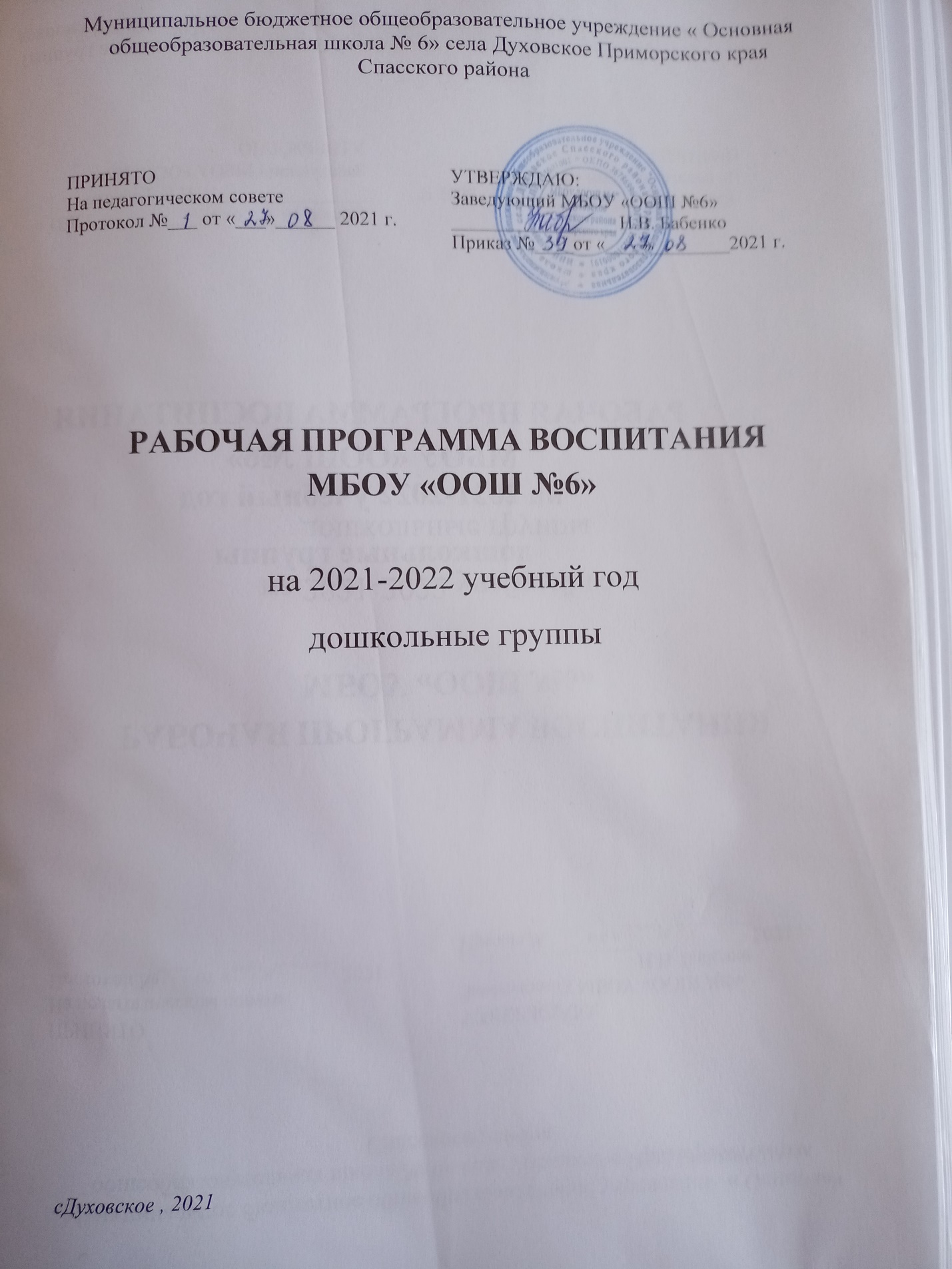 СОДЕРЖАНИЕРАЗДЕЛ 1. ЦЕЛЕВОЙ РАЗДЕЛ 1.1.Пояснительная записка	41.1.1.Особенности воспитательного процесса в МБОУ «ООШ №6»	51.1.2.Цель  и задачи программы воспитания	5-6  1.1.3. Значимые для разработки и реализации Программы характеристики, в том числе            характеристики особенностей развития детей раннего и дошкольного возраста……6-8 1.2. Планируемые результаты………………………………………………………………….8-10  1.2.1. Целевые ориентиры в младенческом возрасте……………………………………….10-11  1.2.2. Целевые ориентиры в раннем возрасте  1.2.3. Целевые ориентиры на этапе завершения освоения Программы  1.3. Развивающее оценивание качества образовательной деятельности по Программе…11-13РАЗДЕЛ 2. СОДЕРЖАТЕЛЬНЫЙ РАЗДЕЛ   2.1..Общие положения	13   2.2.Описание образовательной деятельности в соответствии с направлениями развития      ребенка, представленными в пяти образовательных областях………………………….14-20  2.2.1.  Младенческий и ранний возраст …………………………………………………… 20-24.             Младенческий возраст (2-12 месяцев)               Ранний возраст (1-3 года)      2.2.2. Дошкольный возраст……………………………………………………………………24-29            Социально-коммуникативное развитие               Познавательное развитие            Речевое развитие            Художественно-эстетическое развитие             Физическое развитие2.3.  Взаимодействие взрослых с детьми  ………………………………………………………29-302.4. Взаимодействие педагогического коллектива с семьями дошкольников………… 30-312.5. Программа коррекционно-развивающей работы с детьми с ограниченными          возможностями здоровья------------------------------------------------------------------------32-482.6. Рабочая программа воспитания--------------------------------------------------------------- 50-81РАЗДЕЛ 3. ОРГАНИЗАЦИОННЫЙ  РАЗДЕЛПсихолого-педагогические условия, обеспечивающие развитие ребенка……81-82  Организация развивающей предметно-пространственной среды …………….82-84Кадровые условия реализации Программы……………………………………..84-88Материально-техническое обеспечение реализации программы………………88Финансовые условия реализации Программы………………………………….89-91Планирование образовательной деятельности……………………………………92-94Календарный план воспитательной работы………………………………………94-101Режим дня и распорядок…………………………………………………………...102-1054. КРАТКАЯ ПРЕЗЕНТАЦИЯ4.1. Возрастные и иные категории детей, на которых ориентирована Программа Организации, в том числе категории детей с ОВЗ, если Программа предусматривает особенности ее реализации для этой категории детей……………………………………106-1094.2. Используемые Примерные программы……………………………………………….1104.3. Характеристика взаимодействия педагогического коллектива с семьями детей…..110-1131.1.   ПОЯСНИТЕЛЬНАЯ ЗАПИСКАПрограмма воспитания является обязательной частью основной образовательной программы МБОУ «ООШ №6» (далее - ООП ДО). Программа обеспечивает реализацию Федерального закона от 31 июля 2020 года № 304-ФЗ «О внесении изменений в Федеральный закон «Об образовании в Российской Федерации» по вопросам воспитания обучающихся» При составлении Программы воспитания использованы «Примерная программа воспитания» (одобрена решением Федерального учебно-методического объединения по общему образованию Министерства просвещения России (протокол от 2 июня 2020 года № 2/20), внесена в Реестр примерных основных общеобразовательных программ и размещена на сайте https://fgosreestr.ru/, «Стратегия развития воспитания в Российской Федерации на период до 2025 года».Программа воспитания направлена на решение вопросов гармоничного социально-коммуникативного развития детей дошкольного возраста.В центре программы воспитания в соответствии с Федеральными государственными образовательными стандартами дошкольного образования (далее – ФГОС ДО) находится одна из ключевых задач: формирование общей культуры личности детей, в том числе ценностей здорового образа жизни, развития их социальных, нравственных, эстетических, интеллектуальных, физических качеств, инициативности, самостоятельности и ответственности ребенка (1.6. п.6 ФГОС ДО).Программа призвана обеспечить достижение детьми личностных результатов, указанных во ФГОС ДО: ребенок обладает установкой положительного отношения к миру, к разным видам труда, другим людям и самому себе, обладает чувством собственного достоинства; активно взаимодействует со взрослыми и сверстниками, участвует в совместных играх. Способен договариваться, учитывать интересы и чувства других. Может следовать социальным нормам поведения и правилам в разных видах деятельности. Обладает начальными знаниями о себе, о природном и социальном мире, в котором он живет; знаком с произведениями детской литературы; обладает элементарными представлениями из области живой природы, истории и т.п. (4.6. ФГОС ДО).В программе описана система возможных форм и методов работы с воспитанниками. Только при подобном подходе  возможно воспитать гражданина и патриота, раскрыть способности и таланты  детей, подготовить их к жизни в высокотехнологичном, конкурентном обществе.Для того чтобы эти ценности осваивались ребёнком, они находят свое отражение в основных направлениях воспитательной работы МБОУ « ООШ № 6» Ценности  Родины	и природы лежат  в	основе	патриотического  направления воспитания.Ценности человека, семьи, дружбы, сотрудничества лежат в основе        социального направления воспитания.Ценность знания лежит в	основе познавательного направления  воспитания.Ценность здоровья лежит в основе физического и оздоровительного  направления воспитания.Ценность труда лежит в основе трудового направления воспитания.Ценности культуры и красоты лежат в основе этико-эстетического направления воспитания.В программе описана система возможных форм и методов работы с воспитанниками.Программа воспитания включает в себя три основных раздела:Раздел 1. Целевые ориентиры и планируемые результаты программы воспитания;Раздел 2. Содержание программы воспитания ДОУ;Раздел 3. Организационные условия реализации программы воспитания.Реализация Программы основана на взаимодействии с разными субъектами образовательных отношений и предполагает социальное партнерство  с другими организациями.1.1.2. Цель и задачи программы воспитанияСовременный национальный воспитательный идеал – это высоконравственный, творческий, компетентный гражданин России, принимающий судьбу Отечества как свою личную, осознающий ответственность за настоящее и будущее своей страны, укорененный в духовных и культурных традициях многонационального народа Российской Федерации.Цель воспитания в ДОУ – личностное развитие ребенка дошкольного возраста, проявляющееся: − в усвоении им знаний основных норм, которые общество выработало на основе базовых ценностей современного общества (в усвоении ими социально значимых знаний); − в развитии его позитивных отношений к этим ценностям (в развитии их социально значимых отношений); − в приобретении им соответствующего этим ценностям опыта поведения, применения сформированных знаний и отношений на практике (в приобретении опыта социально значимых дел). Главной задачей программы является создание организационно-педагогических условий в части воспитания, личностного развития и социализации детей дошкольного возраста. Конкретизация общей цели воспитания применительно к возрастным особенностям дошкольников.В воспитании детей младшего дошкольного возрастаОбеспечение позитивной социализации, мотивации, поддержки и развития индивидуальности детей через общение, игру, участие в исследовательской деятельности и других формах активности.Задачи:развивать положительное отношение ребенка к себе и другим людям;сформировать коммуникативную и социальную компетентности;развивать у детей интерес к эстетической стороне действительности, ознакомление с разными видами и жанрами искусства (словесного, музыкального, изобразительного), в том числе народного творчества;содействовать становлению у детей ценностей здорового образа жизни;– сформировать стремление быть причастным к труду взрослых (помогает поливать и убирать участок, расчищать дорожки от снега, ремонтировать игрушки и книги и др.), стремление оказывать посильную помощь, поддерживать чувство удовлетворения от участия в различных видах деятельности, в том числе творческой;сформировать представление о России как своей стране, узнавать и называть символику своей страны (флаг, герб, гимн).В воспитании детей старшего дошкольного возраста:Обеспечение развития общей культуры личности ребенка, интеллектуально- познавательных способностей, социально-нравственных, эстетических, физических качеств.Задачи:обогащать представления детей о многообразии культурных норм и ценностей, принятых в обществе;поддерживать самостоятельное взаимодействие и сотрудничество с взрослыми и сверстниками в разных видах деятельности, становление детского сообщества;воспитывать чувство ответственности, самостоятельности, инициативности, формирование основ патриотизма;углублять представления детей о правилах безопасного поведения и умение следовать им в различных ситуациях; содействовать становлению ценностей здорового образа жизни;сформировать систему ценностей, основанную на непотребительском отношении к природе и понимании самоценности природы;развивать предпосылки восприятия и понимания произведений искусства (живопись, графика, скульптура, архитектура) в многообразии его жанров (портрет, пейзаж, натюрморт); художественных литературных произведений и музыки; интерес к русскому языку, языкам других народов;поощрять проявления морально-волевых качеств.Организация работы с семьями воспитанников, их родителями или законными представителями направлена на совместное решение вопросов личностного развития детей.Задачи:Приобщение родителей к участию в жизни ДОУ.Изучение и обобщение лучшего опыта семейного воспитания. Повышение педагогической культуры родителей.Виды взаимоотношений, посредством которых будет осуществляться взаимодействие:сотрудничество – общение «на равных», где ни одной из сторон не принадлежит привилегия указывать, контролировать, оценивать;взаимодействие - способ организации совместной деятельности, которая осуществляется на основании социальной перцепции (чувственного познания окружающего мира) и с помощью общения.Планомерная реализация поставленных задач позволит организовать в ДОУ интересную и событийно насыщенную жизнь детей и педагогов, что станет эффективным способом воспитания подрастающего поколения.1.1.3. Значимые для разработки и реализации Программы характеристики, в том числе характеристики особенностей развития детей раннего и дошкольного возрастаОбразовательный процесс в МБОУ «ООШ № 6» осуществляется в соответствии с требованиями федерального государственного образовательного стандарта дошкольного образования, утвержденного приказом Минобрнауки России от 17.10.2013 № 1155 (далее – ФГОС ДО). В связи с этим обучение и воспитание объединяются в целостный процесс на основе духовно-нравственных и социокультурных ценностей и принятых в обществе правил, и норм поведения в интересах человека, семьи, общества. Дошкольные группы расположены  в типовом здании,  по  адресу с.Духовское, пер.Школьный,10 Район является экологически чистым, имеются оборудованные тротуары для пешеходов. Рядом с ДОУ находится общеобразовательная школа № 6. ДОУ располагает базой: музыкальный зал, спортивный зал, кабинеты учителей. Имеется необходимое оборудование, атрибуты и расходный материал, осуществляется ИКТ сопровождение мероприятий.Социальными заказчиками реализации Программы как комплекса воспитательных услуг выступают, в первую очередь, родители воспитанников как гаранты реализации прав ребенка на уход, присмотр и оздоровление, воспитание и обучение.К особенностям социокультурной ситуации семей, чьи дети посещают ДОУ, можно отнести преобладание потребительской позиции, сниженный уровень интереса к жизни детей в детском саду, противоречивость поведения, образцов поведения и отношения к окружающему миру, к другим людям.Основной целью педагогической работы МБОУ «ООШ № 6» является формирования общей культуры личности детей, в том числе ценностей здорового образа жизни, развития их социальных, нравственных, эстетических, интеллектуальных, физических качеств, инициативности, самостоятельности и ответственности ребенка, формирования предпосылок учебной деятельности. Процесс воспитания в ДОУ основывается на следующих принципах взаимодействия педагогических работников и воспитанников:позитивная социализация ребенка (предполагает, что освоение ребенком культурных норм, средств и способов деятельности, культурных образцов поведения и общения с другими людьми, приобщение к традициям семьи, общества, государства происходит в процессе сотрудничества со взрослыми и другими детьми и направлено на создание предпосылок к полноценной деятельности ребенка в изменяющемся мире;личностно-развивающий и гуманистический характер взаимодействия взрослых (родителей (законных представителей), педагогических и иных работников ДОУ и детей). Личностно-развивающее взаимодействие является неотъемлемой составной частью социальной ситуации развития ребенка в организации, условием его эмоционального благополучия и полноценного развития;содействие и сотрудничество детей и взрослых, признание ребенка полноценным участником (субъектом) воспитательных отношений. Этот принцип предполагает активное участие всех субъектов отношений – как детей, так и взрослых – в реализации программы воспитания;партнерство ДОУ с семьей. Сотрудничество, кооперация с семьей, открытость в отношении семьи, уважение семейных ценностей и традиций, их учет в образовательной работе являются важнейшим принципом воспитательной программы. Сотрудники ДОУ должны знать об условиях жизни ребенка в семье, понимать проблемы, уважать ценности и традиции семей воспитанников. Программа предполагает разнообразные формы сотрудничества с семьей как в содержательном, так и в организационном планах.сетевое взаимодействие с организациями социализации, образования, охраны здоровья и другими партнерами, которые могут внести вклад в развитие и воспитание детей, а также использование ресурсов местного сообщества и вариативных программ дополнительного образования детей для обогащения детского развития.Основными традициями воспитания в образовательной организации являются следующие:стержнем годового цикла воспитательной работы ДОУ являются ключевые мероприятия МБОУ «ООШ №6», мероприятия «Календаря образовательных событий РФ», коллективные дела группы детей под руководством воспитателя через которые осуществляется интеграция воспитательных усилий педагогических работников;важной чертой каждого ключевого мероприятия, события и большинства используемых для воспитания других совместных дел педагогов, детей и родителей, является обсуждение, планирование, совместное проведение и создание творческого продукта (коллективного или индивидуального каждого участника);в проведении мероприятий МБОУ «ООШ № 6 » поощряется помощь старших детей младшим, социальная активность, стремление создать коллективный или индивидуальный творческий продукт, принять участие в общественно значимом деле;педагогические работники ДОУ ориентированы на формирование детского коллектива внутри одной возрастной группы, на установление доброжелательных и товарищеских взаимоотношений между детьми разных возрастов и ровесниками; умение играть, заниматься интересным делом в паре, небольшой группе;ключевой фигурой воспитания в ДОУ является воспитатель группы, реализующий по отношению к ребенку защитную, личностно развивающую, организационную, посредническую (в разрешении конфликтов) функции. Поскольку воспитатель является для ребенка фигурой очень значимой, именно на него ложится огромная ответственность за создание условий для личностного развития ребенка.Интеграция семейного и дошкольного воспитания – одно из главных направлений работы детского сада, так как цель этой работы - сохранение приоритета семейного воспитания, привлечение семей к участию в учебно-воспитательном процессе. С этой целью проводятся родительские собрания, консультации, беседы, применяются средства наглядной пропаганды (информационные бюллетени, родительские уголки, тематические стенды, фотовыставки и др.), привлекаются родители к проведению праздников, развлечений, экскурсий и др.           1.2.Требования к планируемым результатам освоения программы воспитанияПланируемые результаты воспитания носят отсроченный характер, а деятельность воспитателя нацелена на перспективу развития и становления личности ребенка. Поэтому результаты достижения цели воспитания представлены в виде двух описательных моделей– «Портрета выпускника ДОУ» и «Портрета гражданина России».Планируемые результаты воспитания детей в раннем возрасте (к 3 годам)В процессе воспитания к окончанию раннего возраста (к трем годам) предполагается достижение следующих результатов, основанных на целевых ориентирах:Портрет Гражданина России 1. ПатриотизмХранящий верность идеалам Отечества, гражданского общества, демократии, гуманизма, мира во всем мире.Действующий в интересах обеспечения безопасности и благополучия России, сохранения родной культуры, исторической памяти и преемственности на основе любви к Отечеству, малой родине, сопричастности к многонациональному народу России, принятия традиционных духовно- нравственных ценностей человеческой жизни, семьи, человечества, уважения к традиционным религиям России.Уважающий прошлое родной страны и устремлённый в будущее.2. Гражданская позиция и правосознаниеАктивно и сознательно принимающий участие в достижении национальных целей развития России в различных сферах социальной жизни и экономики, участвующий в деятельности общественных объединениях, волонтёрских и благотворительных проектах. Принимающий и учитывающий в своих действиях ценность и неповторимость, права и свободы других людей на основе развитого правосознания.3. Социальная направленность и  зрелостьПроявляющий самостоятельность и ответственность в постановке4.Интеллектуальная самостоятельность Системно, креативно и критически мыслящий, активно и целенаправленно познающий мир, самореализующийся в профессиональной и личностной сферах на основе этических и эстетических идеалов.5. Экономическая активностьПроявляющий стремление к созидательному труду, успешно достигающий поставленных жизненных целей за счёт высокой экономической активности и эффективного поведения на рынке труда в условиях многообразия социально-трудовых ролей, мотивированный к инновационной деятельности.6. Коммуникация и сотрудничество Доброжелательно, конструктивно и эффективно взаимодействующий с другими людьми – представителями различных культур, возрастов, лиц с ограниченными возможностями здоровья7. Здоровье и безопасность Стремящийся к гармоничному развитию, осознанно выполняющий правила здорового и экологически целесообразного образа жизни и поведения, безопасного для человека и окружающей среды (в том числе и сетевой), воспринимающий природу как ценность, обладающий чувством меры, рачительно и бережно относящийся к природным ресурсам, ограничивающий свои потребности.	Планируемые результаты воспитания детей в дошкольном возрастеВ процессе воспитания к окончанию дошкольного возраста (к семи годам) предполагается достижение следующих результатов, основаны на целевых ориентирах:1. ПатриотизмХранящий верность идеалам Отечества, гражданского общества, демократии, гуманизма, мира во всем мире.Действующий в интересах обеспечения безопасности и благополучия России, сохранения родной культуры, исторической памяти и преемственности на основе любви к Отечеству, малой родине, сопричастности к2. Гражданская позиция иправосознаниеАктивно и сознательно принимающий участие в достижении национальныхцелей развития России в различных сферах социальной жизни и экономики, участвующий в деятельности общественных объединениях, волонтёрских и благотворительных проектах. Принимающий и учитывающий в своих действиях ценность и неповторимость, права и свободы других людей на основе развитого правосознания.3. Социальная направленность и зрелостьПроявляющий самостоятельность и ответственность в постановке идостижении жизненных целей, активность, честность и принципиальность в общественной сфере, нетерпимость к проявлениям непрофессионализма в трудовой деятельности, уважение и признание ценности каждой человеческой личности, сочувствие и деятельное сострадание к другим людям. Сознательно и творчески проектирующий свой жизненный путь, использующий для разрешения проблем и достижения целей средства саморегуляции, самоорганизации и рефлексии.4. Интеллектуальная самостоятельностьСистемно, креативно и критически мыслящий, активно и целенаправленно познающий мир, самореализующийся в профессиональной и личностной сферах на основе этических и эстетических идеалов.5. Зрелое сетевое поведение Эффективно и уверенно осуществляющий сетевую коммуникацию и взаимодействие на основе правил сетевой культуры и сетевой этики, управляющий собственной репутацией в сетевой среде, формирующий «здоровый» цифровой след.6. Экономическая активность Проявляющий стремление к созидательному труду, успешно достигающий поставленных жизненных целей за счёт высокой экономической активности и эффективного поведения на рынке труда в условиях многообразия социально-трудовых ролей, мотивированный к инновационной деятельности.7. Коммуникация и сотрудничество Доброжелательно, конструктивно и эффективно взаимодействующий с другими людьми – представителями различных культур, возрастов, лиц с ограниченными возможностями здоровья (в том числе в составе команды); уверенно выражающий свои мысли различными способами на русском и родном языке.8. Здоровье и безопасность Стремящийся к гармоничному развитию, осознанно выполняющий правила здорового и экологически целесообразного образа жизни и поведения, безопасного для человека и окружающей среды (в том числе и сетевой), воспринимающий природу как ценность, обладающий чувством меры, рачительно и бережно относящийся к природным ресурсам, ограничивающий свои потребности.9. Мобильность и устойчивостьСохраняющий внутреннюю устойчивость в динамично меняющихся и непредсказуемых условиях, гибко адаптирующийся к изменениям, проявляющий социальную, профессиональную и образовательную мобильность, в том числе в форме непрерывного самообразования и самосовершенствования.1.2.1. Целевые ориентиры в младенческом возрасте и раннем возрасте:Ребенок интересуется окружающими предметами и активно действует с ними; эмоционально вовлечен в действия с игрушками и другими предметами, стремится проявлять настойчивость в достижении результата своих действий;использует специфические, культурно фиксированные предметные действия, знает назначение бытовых предметов (ложки, расчески, карандаша и пр.) и умеет пользоваться ими. Владеет простейшими навыками самообслуживания; стремится проявлять самостоятельность в бытовом и игровом поведении;владеет активной речью, включенной в общение; может обращаться с вопросами и просьбами, понимает речь взрослых; знает названия окружающих предметов и игрушек;стремится к общению со взрослыми и активно подражает им в движениях и действиях; появляются игры, в которых ребенок воспроизводит действия взрослого;проявляет интерес к сверстникам; наблюдает за их действиями и подражает им;проявляет интерес к стихам, песням и сказкам, рассматриванию картинки, стремится двигаться под музыку; эмоционально откликается на различные произведения культуры и искусства;у ребенка развита крупная моторика, он стремится осваивать различные виды движения (бег, лазанье, перешагивание и пр.)1.2.2.Целевые ориентиры на этапе завершениядошкольного образованияребенок овладевает основными культурными способами деятельности, проявляет инициативу и самостоятельность в разных видах деятельности - игре, общении, познавательно-исследовательской деятельности, конструировании и др.; способен выбирать себе род занятий, участников по совместной деятельности;ребенок обладает установкой положительного отношения к миру, к разным видам труда, другим людям и самому себе, обладает чувством собственного достоинства; активно взаимодействует со сверстниками и взрослыми, участвует в совместных играх. Способен договариваться, учитывать интересы и чувства других, сопереживать неудачам и радоваться успехам других, адекватно проявляет свои чувства, в том числе чувство веры в себя, старается разрешать конфликты;ребенок обладает развитым воображением, которое реализуется в разных видах деятельности, и прежде всего в игре; ребенок владеет разными формами и видами игры, различает условную и реальную ситуации, умеет подчиняться разным правилам и социальным нормам;ребенок достаточно хорошо владеет устной речью, может выражать свои мысли и желания, может использовать речь для выражения своих мыслей, чувств и желаний, построения речевого высказывания в ситуации общения, может выделять звуки в словах, у ребенка складываются предпосылки грамотности;у ребенка развита крупная и мелкая моторика; он подвижен, вынослив, владеет основными движениями, может контролировать свои движения и управлять ими;ребенок способен к волевым усилиям, может следовать социальным нормам поведения и правилам в разных видах деятельности, во взаимоотношениях со взрослыми и сверстниками, может соблюдать правила безопасного поведения и личной гигиены;ребенок проявляет любознательность, задает вопросы взрослым и сверстникам, интересуется причинно-следственными связями, пытается самостоятельно придумывать объяснения явлениям природы и поступкам людей; склонен наблюдать, экспериментировать. Обладает начальными знаниями о себе, о природном и социальном мире, в котором он живет; знаком с произведениями детской литературы, обладает элементарными представлениями из области живой природы, естествознания, математики, истории и т.п.; ребенок способен к принятию собственных решений, опираясь на свои знания и умения в различных видах деятельности. Целевые ориентиры Программы выступают основаниями преемственности дошкольного и начального общего образования. При соблюдении требований к условиям реализации Программы настоящие целевые ориентиры предполагают формирование у детей дошкольного возраста предпосылок к учебной деятельности на этапе завершения ими дошкольного образования. В случае если Программа не охватывает старший дошкольный возраст, то данные Требования должны рассматриваться как долгосрочные ориентиры, а непосредственные целевые ориентиры освоения Программы воспитанниками - как создающие предпосылки для их реализации.1.3.Развивающее оценивание качества образовательной деятельности по           ПрограммеОценивание качества образовательной деятельности, осуществляемой встаршей группе  по рабочей программе, представляет собой важную составную часть данной образовательной деятельности, направленную на ее усовершенствование. Концептуальные основания такой оценки определяются требованиями Федерального закона «Об образовании в Российской Федерации», а также Стандарта, в котором определены государственные гарантии качества образования. Оценивание качества, т. е. оценивание соответствия образовательной деятельности, реализуемое заданными требованиями Стандарта и Программы в дошкольном образовании направлено в первую очередь на оценивание созданных в старшей группе условий в процессе образовательной деятельности. Система оценки образовательной деятельности, предполагает оценивание качества условий образовательной деятельности, обеспечиваемых в старшей группе. Целевые ориентиры, представленные в рабочей программе: не подлежат непосредственной оценке; не являются непосредственным основанием оценки как итогового, так и промежуточного уровня развития детей; не являются основанием для их формального сравнения с реальными достижениями детей; не являются основой объективной оценки соответствия установленным требованиям образовательной деятельности и подготовки детей; не являются непосредственным основанием при оценке качества образования. Программой предусмотрены следующие уровни системы оценки качества:  педагогическая диагностика развития ребенка, используемая как профессиональный инструмент педагога с целью получения обратной связи от собственных педагогических действий и планирования дальнейшей индивидуальной работы с детьми по программе;  внутренняя оценка, самооценка Организации; В старшей  группе система оценки качества реализации рабочей программы решает задачи:  повышения качества реализации рабочей программы;  создания оснований преемственности между дошкольным и начальным общим образованием.  Система мониторинга достижения детьми планируемых результатов в пяти образовательных областях, определенных Стандартом и программой предусмотрена педагогическая диагностика (мониторинг) образовательных достижений детей, основанная на методе наблюдения и включающая:  педагогические наблюдения, педагогическую диагностику, связанную с оценкой эффективности педагогических действий с целью их дальнейшей оптимизации;  детские портфолио, фиксирующие достижения ребенка в ходе образовательной деятельности; Педагогическая диагностика образовательных достижений детей проводится воспитателем, ведущими образовательную деятельность с дошкольниками, 2 раза в учебный год (в начале учебного года и в конце.). На основании полученных результатов в начале учебного года педагог группы  проектируют образовательную деятельность с детьми, а также планирует индивидуальную работу с теми детьми, которые требуют особой педагогической поддержки. В конце учебного года организуется итоговая диагностика. Проводится сравнительный анализ результатов на начало и конец учебного года, показывающий эффективность педагогических воздействий. При реализации рабочей программы проводится оценка индивидуального развития детей.  Такая оценка производится педагогическим работником в рамках педагогической диагностики (оценки индивидуального развития детей дошкольного возраста, связанной с оценкой эффективности педагогических действий и лежащей в основе их дальнейшего планирования).  Этапы проведения педагогической диагностики:  подготовительный – подготовка диагностического материала, карт педагогической диагностики;  практический – проведение педагогической диагностики;  аналитический – анализ полученных количественных данных. В диагностической деятельности педагога происходит сравнение результатов оценки развития конкретного ребенка с его же прежними достижениями, или с поведением других детей в настоящее время или в прошлом, или же с описанием поведения какого-то неизвестного нам лица. Используемые педагогом таблицы педагогической диагностики, позволяют фиксировать индивидуальную динамику и перспективы каждого ребенка и группы в процессе:  социально-коммуникативного развития (развитие общения, приобщение к общепринятым нормам и ценностям, нравственное воспитание, трудовая деятельность, основы безопасной жизнедеятельности, игровая деятельность);  познавательного развития (ознакомление с миром природы, миром человека, математическое развитие);  речевого развития (развитие речи, художественная литература);  художественно-эстетического развития (рисование, лепка, аппликация, конструирование, музыка);  физического развития (физическая культура, приобщение к здоровому образу жизни). Результаты педагогической диагностики (мониторинга) могут использоваться исключительно для решения следующих образовательных задач: 1) индивидуализации образования (в том числе поддержки ребенка, построения его образовательной траектории или профессиональной коррекции особенностей его развития); 2) оптимизации работы с группой детей. Родители могут стать партнерами педагога при поиске ответа на тот или иной вопрос. Мониторинг эффективности педагогических действий устанавливает соответствие рабочей программы целеполаганию, содержанию и планируемому результата. Для обеспечения эффективности мониторинга становиться необходимым выполнение ряда требований: полнота, адекватность, объективность, точность, доступность, своевременность, непрерывность, структурированность.                                                  РАЗДЕЛ 2. СОДЕРЖАТЕЛЬНЫЙ РАЗДЕЛ2.1. Общие положенияСодержание Программы воспитания, в соответствии с Федеральным Законом от 29.12.2012 №273-ФЗ «Об образовании в Российской Федерации», «…должно содействовать взаимопониманию и сотрудничеству между людьми, народами независимо от расовой, национальной, этнической, религиозной и социальной принадлежности, учитывать разнообразие мировоззренческих подходов, способствовать реализации права обучающихся на свободный выбор мнений и убеждений, обеспечивать развитие способностей каждого человека, формирование и развитие его личности в соответствии с принятыми в семье и обществе духовно-нравственными и социокультурными ценностями».Содержание Программы воспитания реализуется в ходе освоения детьми дошкольного возраста всех образовательных областей, обозначенных в ФГОС ДО, одной из задач которого является объединение воспитания и обучения в целостный образовательный процесс на основе духовно-нравственных и социокультурных ценностей и принятых в обществе правил и норм поведения в интересах человека, семьи, общества:− социально-коммуникативное развитие;− познавательное развитие;− речевое развитие;− художественно-эстетическое развитие;− физическое развитие.2.2.Описание образовательной деятельности в соответствии с направлениями развития ребенка, представленными в пяти образовательных областяхСодержание Программы воспитания реализуется в ходе освоения детьми дошкольного возраста всех образовательных областей, обозначенных во ФГОС ДО, одной из задач которого является объединение воспитания и обучения в целостный образовательный процесс на основе духовно-нравственных и социокультурных ценностей, принятых в обществе правил и норм поведения в интересах человека, семьи, общества:социально-коммуникативное развитие;познавательное развитие;речевое развитие;художественно-эстетическое развитие;физическое развитие.В пояснительной записке ценности воспитания соотнесены с направлениями воспитательной работы. Предложенные направления не заменяют и не дополняют собой деятельность по пяти образовательным областям, а фокусируют процесс усвоения ребенком базовых ценностей в целостном образовательном процессе. На их основе определяются региональный и муниципальный компоненты.Патриотическое направление воспитанияЦенности Родина и природа лежат в основе патриотического направления воспитания. Патриотизм – это воспитание в ребенке нравственных качеств, чувства любви, интереса к своей стране – России, своему краю, малой родине, своему народу и народу России в целом (гражданский патриотизм), ответственности, трудолюбия; ощущения принадлежности к своему народу.Патриотическое направление воспитания строится на идее патриотизма как нравственного чувства, которое вырастает из культуры человеческого бытия, особенностей образа жизни и ее уклада, народных и семейных традиций.Воспитательная работа в данном направлении связана со структурой самого понятия «патриотизм» и определяется через следующие взаимосвязанные компоненты:когнитивно-смысловой, связанный со знаниями об истории России, своего края, духовных и культурных традиций и достижений многонационального народа России;эмоционально-ценностный, характеризующийся любовью к Родине – России, уважением к своему народу, народу России в целом регуляторно-волевой, обеспечивающий укоренение знаний в духовных и культурных традициях своего народа, деятельность на основе понимания ответственности за настоящее и будущее своего народа, России.Задачи патриотического воспитания:формирование любви к родному краю, родной природе, родному языку, культурному наследию своего народа;воспитание любви, уважения к своим национальным особенностям и чувства собственного достоинства как представителя своего народа;воспитание уважительного отношения к гражданам России в целом, своим соотечественникам и согражданам, представителям всех народов России, к ровесникам, родителям, соседям, старшим, другим людям вне зависимости от их этнической принадлежности;воспитание любви к родной природе, природе своего края, России, понимания единства природы и людей и бережного ответственного отношения к природе.При реализации указанных задач педагоги МБОУ«ООШ № 6» должны сосредоточить свое внимание на нескольких основных направлениях воспитательной работы:ознакомлении детей с историей, героями, культурой, традициями России и своего народа;организации коллективных творческих проектов, направленных на приобщение детей к российским общенациональным традициям;формировании правильного и безопасного поведения в природе, осознанного отношения к растениям, животным, к последствиям хозяйственной деятельности человека.Социальное направление воспитанияЦенности семья, дружба, человек и сотрудничество лежат в основе социального направления воспитания.В дошкольном детстве ребенок открывает Личность другого человека и его значение в собственной жизни и жизни людей. Он начинает осваивать все многообразие социальных отношений и социальных ролей. Он учится действовать сообща, подчиняться правилам, нести ответственность за свои поступки, действовать в интересах семьи, группы. Формирование правильного ценностно-смыслового отношения ребенка к социальному окружению невозможно без грамотно выстроенного воспитательного процесса, в котором обязательно должна быть личная социальная инициатива ребенка в детско- взрослых и детских общностях. Важным аспектом является формирование у дошкольника представления о мире профессий взрослых, появлениеПри реализации указанных задач педагоги МБДОУ д\с ОРВ «Солнышко» должны сосредоточить свое внимание на нескольких основных направлениях воспитательной работы:ознакомлении детей с историей, героями, культурой, традициями России и своего народа;организации коллективных творческих проектов, направленных на приобщение детей к российским общенациональным традициям;формировании правильного и безопасного поведения в природе, осознанного отношения к растениям, животным, к последствиям хозяйственной деятельности человека.Социальное направление воспитанияЦенности семья, дружба, человек и сотрудничество лежат в основе социального направления воспитания.В дошкольном детстве ребенок открывает Личность другого человека и его значение в собственной жизни и жизни людей. Он начинает осваивать все многообразие социальных отношений и социальных ролей. Он учится действовать сообща, подчиняться правилам, нести ответственность за свои поступки, действовать в интересах семьи, группы. Формирование правильного ценностно-смыслового отношения ребенка к социальному окружению невозможно без грамотно выстроенного воспитательного процесса, в котором обязательно должна быть личная социальная инициатива ребенка в детско- взрослых и детских общностях. Важным аспектом является формирование у дошкольника представления о мире профессий взрослых, появление к моменту подготовки к школе положительной установки к обучению в школе как важному шагу взросления.Основная цель социального направления воспитания дошкольника заключается в формировании ценностного отношения детей к семье, другому человеку, развитии дружелюбия, создания условий для реализации в обществе.Выделяются основные задачи социального направления воспитания.Формирование у ребенка представлений о добре и зле, позитивного образа семьи с детьми, ознакомление с распределением ролей в семье, образами дружбы в фольклоре и детской литературе, примерами сотрудничества и взаимопомощи людей в различных видах деятельности (на материале истории России, ее героев), милосердия и заботы. Анализ поступков самих детей в группе в различных ситуациях.Формирование навыков, необходимых для полноценного существования в обществе: эмпатии (сопереживания), коммуникабельности, заботы, ответственности, сотрудничества, умения договариваться, умения соблюдать правила.Развитие способности поставить себя на место другого как проявление личностной зрелости и преодоление детского эгоизма.При реализации данных задач педагоги МБДОУ д\с ОРВ «Солнышко» должны сосредоточить свое внимание на нескольких основных направлениях воспитательной работы:организовывать сюжетно-ролевые игры (в семью, в команду и т. п.), игры с правилами, традиционные народные игры и пр.;воспитывать у детей навыки поведения в обществе;учить детей сотрудничать, организуя групповые формы в продуктивных видах деятельности;учить детей анализировать поступки и чувства – свои и других людей;организовывать коллективные проекты заботы и помощи;создавать доброжелательный психологический климат в группе.   Познавательное направление воспитанияЦенность – знания. Цель познавательного направления воспитания – формирование ценности познания.Значимым для воспитания ребенка является формирование целостной картины мира, в которой интегрировано ценностное, эмоционально окрашенное отношение к миру, людям, природе, деятельности человека.Задачи познавательного направления воспитания:развитие любознательности, формирование опыта познавательной инициативы       формирование ценностного отношения к взрослому как источнику знаний;приобщение ребенка к культурным способам познания (книги, интернет- источники, дискуссии и др.).Направления деятельности воспитателя:совместная деятельность воспитателя с детьми на основе наблюдения, сравнения, проведения опытов (экспериментирования), организации походов и экскурсий, просмотра доступных для восприятия ребенка познавательных фильмов, чтения и просмотра книг;организация конструкторской и продуктивной творческой деятельности, проектнойи исследовательской деятельности детей совместно со взрослыми;организация насыщенной и структурированной образовательной среды, включающей иллюстрации, видеоматериалы, ориентированные на детскую аудиторию; различного типа конструкторы и наборы для экспериментирования.Физическое и оздоровительное направление воспитанияЦенность – здоровье. Цель данного направления – сформировать навыки здорового образа жизни, где безопасность жизнедеятельности лежит в основе всего. Физическое развитие и освоение ребенком своего тела происходит в виде любой двигательной активности: выполнение бытовых обязанностей, игр, ритмики и танцев, творческой деятельности, спорта, прогулок.Задачи по формированию здорового образа жизни:обеспечение построения образовательного процесса физического воспитания детей (совместной и самостоятельной деятельности) на основе здоровье формирующих и здоровье сберегающих технологий, и обеспечение условий для гармоничного физического и эстетического развития ребенка;закаливание, повышение сопротивляемости к воздействию условий внешней среды;укрепление опорно-двигательного аппарата; развитие двигательных способностей,                                   обучение двигательным навыкам и умениям;формирование элементарных представлений в области физической культуры, здоровья и безопасного образа жизни;-организация сна, здорового питания, выстраивание правильного режима       дня;воспитание экологической культуры, обучение безопасности   жизнедеятельности.направления деятельности воспитателя:организация подвижных, спортивных игр, в том числе традиционных народных игр, дворовых игр на территории детского сада;создание детско-взрослых проектов по здоровому образу жизни;введение оздоровительных традиций в МБОУ.Формирование у дошкольников культурно-гигиенических навыков является важной частью воспитания культуры здоровья. Педагоги учреждения формируют у дошкольников понимание того, что чистота лица и тела, опрятность одежды отвечают не только гигиене и здоровью человека, но и социальным ожиданиям окружающих людей.Особенность культурно-гигиенических навыков заключается в том, что они должны формироваться на протяжении всего пребывания ребенка в  учреждении.В формировании культурно-гигиенических навыков режим дня играет одну из ключевых ролей. Привыкая выполнять серию гигиенических процедур с определенной периодичностью, ребенок вводит их в свое бытовое пространство, и постепенно они становятся для него привычкой.Формируя у детей культурно-гигиенические навыки, педагоги учреждения сосредотачивают свое внимание на нескольких основных направлениях воспитательной работы:формировать у ребенка навыки поведения во время приема пищи;формировать у ребенка представления о ценности здоровья, красоте и чистоте тела;формировать у ребенка привычку следить за своим внешним видом;включать информацию о гигиене в повседневную жизнь ребенка, в игру.Работа по формированию у ребенка культурно-гигиенических навыков должна вестись в тесном контакте с семьей.Трудовое направление воспитанияЦенность – труд. С дошкольного возраста каждый ребенок обязательно должен принимать участие в труде, и те несложные обязанности, которые он выполняет в детском саду и в семье, должны стать повседневными. Только при этом условии труд оказывает на детей определенное воспитательное воздействие и подготавливает их к осознанию его нравственной стороны.Основная цель трудового воспитания дошкольника заключается в формировании ценностного отношения детей к труду, трудолюбия, а также в приобщении ребенка к труду. Можно выделить основные задачи трудового воспитания.Ознакомление с доступными детям видами труда взрослых и воспитание положительного отношения к их труду, познание явлений и свойств,связанных с преобразованием материалов и природной среды, которое является следствием трудовой деятельности взрослых и труда самих детей.Формирование навыков, необходимых для трудовой деятельности детей, воспитание навыков организации своей работы, формирование элементарных навыков планирования.связанных с преобразованием материалов и природной среды, которое является следствием трудовой деятельности взрослых и труда самих детей.Формирование навыков, необходимых для трудовой деятельности детей, воспитание навыков организации своей работы, формирование элементарных навыков планирования.Формирование трудового усилия (привычки к доступному дошкольнику напряжению физических, умственных и нравственных сил для решения трудовой задачи).При реализации данных задач педагоги МБОУ«ООШ № 6» сосредотачивают свое внимание на нескольких направлениях воспитательной работы:показать детям необходимость постоянного труда в повседневной жизни, использовать его возможности для нравственного воспитания дошкольников;воспитывать у ребенка бережливость (беречь игрушки, одежду, труд и старания родителей, воспитателя, сверстников), так как данная черта непременно сопряженас трудолюбием;предоставлять детям самостоятельность в выполнении работы, чтобы они почувствовали ответственность за свои действия;собственным примером трудолюбия и занятости создавать у детей соответствующее настроение, формировать стремление к полезной деятельности;связывать развитие трудолюбия с формированием общественных мотивов труда, желанием приносить пользу людям.Этико-эстетическое направление воспитанияЦенности – культура и красота. Культура поведения в своей основе имеет глубоко социальное нравственное чувство – уважение к человеку, к законам человеческого общества. Культура отношений является делом не столько личным, сколько общественным. Конкретные представления о культуре поведения усваиваются ребенком вместе с опытом поведения, с накоплением нравственных представлений.Можно выделить основные задачи этико-эстетического воспитания:формирование культуры общения, поведения, этических представлений;воспитание представлений о значении опрятности и красоты внешней, ее влиянии на внутренний мир человека;развитие предпосылок ценностно-смыслового восприятия и понимания произведений искусства, явлений жизни, отношений между людьми;воспитание любви к прекрасному, уважения к традициям и культуре родной страны и других народов;5)развитие творческого отношения к миру, природе, быту и к окружающей ребенка действительности;6)формирование у детей эстетического вкуса, стремления окружать себя прекрасным, создавать его.Для того чтобы формировать у детей культуру поведения, педагоги акцентируют свое внимание на нескольких основных направлениях воспитательной работы:учить детей уважительно относиться к окружающим людям, считаться с их делами, интересами, удобствами;воспитывать культуру общения ребенка, выражающуюся в общительности, этикет вежливости, предупредительности, сдержанности, умении вести себя в общественных местах;воспитывать культуру речи: называть взрослых на «вы» и по имени и отчеству; не перебивать говорящих и выслушивать других; говорить четко, разборчиво, владеть голосом;воспитывать культуру деятельности, что подразумевает умение обращаться с игрушками, книгами, личными вещами, имуществом учреждения; умение подготовиться к предстоящей деятельности, четко и последовательно выполнять и заканчивать ее, после завершения привести в порядок рабочее место, аккуратно убрать все за собой; привести в порядок свою одежду.Цель эстетического воспитания – становление у ребенка ценностного отношения к красоте. Эстетическое воспитание через обогащение чувственного опыта и развитие эмоциональной сферы личности влияет на становление нравственной и духовной составляющей внутреннего мира ребенка.Направления деятельности воспитателя по эстетическому воспитанию предполагают следующее:выстраивание взаимосвязи художественно-творческой деятельности самих детей с воспитательной работой через развитие восприятия, образных представлений, воображения и творчества;уважительное отношение к результатам творчества детей, широкое включение их произведений в жизнь учреждения;организацию выставок, концертов, создание эстетической развивающей среды и др.;формирование чувства прекрасного на основе восприятия художественного слова на русском и родном языке;реализация вариативности содержания, форм и методов работы с детьми по разным направлениям эстетического воспитания.2.2.1. Период раннего детства Основой организации воспитательного процесса в дошкольном возрасте являются представления об особенностях данного возраста и тех психологических механизмах, которые лежат в основе формирования личности на разных возрастных этапах дошкольного детства. Период раннего детства имеет ряд качественных физиологических и психических особенностей, которые требуют создания специальных условий для развития детей этого возраста. Помимо того, что период раннего детства один из самых насыщенных в познавательном аспекте из всех возрастных периодов, в настоящее время наблюдается заметная акселерация развития, которая отражается на результатах развития детей раннего возраста. Многие дети имеют более высокие показатели уже к моменту рождения, раньше начинаются процессы прорезывания зубов, хождения, говорения. Опережающим отмечается и социальное развитие, значительно раньше отмечается кризис трёх лет. Повышенная ранимость организма ребенка, недостаточная морфологическая и функциональная зрелость органов и систем (быстрый темп развития осуществляется на весьма неблагоприятном фоне – при незрелости психофизиологических функций организма, а это повышает ранимость). Малыши в большей степени подвержены заболеваниям из-за несовершенства деятельности внутренних органов, высокого уровня утомляемости, им трудно переключится с одной деятельности на другую, соответственно доминантой становится процесс возбуждения и как следствие – неустойчивое эмоциональное состояние. Взаимосвязь физического и психического развития – это общая закономерность, присущая любому возрасту, но в раннем детстве она проявляется особенно ярко, потому что в этот период происходит становление всех функций организма. Именно в раннем детстве учеными отмечается наиболее прочная связь и зависимость умственного и социального развития от физического состояния и настроения ребенка (например: ухудшение здоровья отражается на отношении к окружающему; снижается восприимчивость, притупляется ориентировочная реакция, дети теряют приобретенные умения: речевые, двигательные, социальные). Яркая специфика психофизиологических и индивидуальных различий (особенно в раннем возрасте важно учитывать индивидуальные, психофизиологические различия – уровень активности, регулярность биоритмов, степень комфортности при адаптации любого вида; настроение, интенсивность реакций, порог чувствительности, отвлекаемость, упорство и внимание). Этому возрасту свойственно удовлетворение ребёнком естественных психофизиологических потребностей: - сенсомоторной потребности; - потребность в эмоциональном контакте; - потребности во взаимодействии и общении со взрослыми (познавательное общение в 3-10 мес.; вербальное и невербальное в 10 мес.-1,5 года; игровое и деловое общение в 1,5 года - 3 года). Специфичностью проявления нервных процессов у ребенка - это: - легкость выработки условных рефлексов, но при этом же сложность их изменения; - повышенная эмоциональная возбудимость; - сложность переключения процессов возбуждения и торможения; - повышенная эмоциональная утомляемость. Развитие детей раннего возраста имеет свою неповторимую специфику, что выражается, в тесной взаимосвязи физиологических и психологических компонентов. На третьем году жизни ребенок вырастает в среднем на 7 - 8 см, прибавка в весе составляет 2 -2,5 кг. Дети активно овладевают разнообразными движениями. Растущие двигательные возможности позволяют детям более активно знакомиться с окружающим миром, познавать свойства и качества предметов, осваивать новые способы действий. Но при этом малыши еще не способны постоянно контролировать свои движения. Поэтому воспитателю необходимо проявлять повышенное внимание к действиям детей, оберегать их от неосторожных движений, приучать к безопасному поведению в среде сверстников. Организм малышей недостаточно окреп. Дети легко подвергаются инфекциям. Особенно часто страдают их верхние дыхательные пути, так как объем легких ребенка пока небольшой и малыш вынужден делать частые вдохи и выдохи. Эти особенности детей воспитателю надо постоянно иметь в виду: следить за чистотой воздуха в помещении, за правильным дыханием детей (через нос, а не ртом) на прогулке, во время ходьбы и подвижных игр. В этом возрасте интенсивно развиваются структуры и функции головного мозга ребенка, что расширяет его возможности в познании окружающего мира. Для детей этого возраста характерно наглядно-действенное мышление. Дети «мыслят руками»: не столько размышляют, сколько непосредственно действуют. Чем более разнообразно использует ребенок способы чувственного познания, тем полнее его восприятие, тоньше ощущения, ярче эмоции, а значит, тем отчетливее становятся его представления о мире и успешнее деятельность. На третьем году жизни заметно возрастает речевая активность детей, они начинают проявлять живой интерес к слову. Малыши изменяют слова, придумывают новые, которых нет в речи взрослых; идет быстрое освоение грамматических форм. Под влиянием общения со взрослыми, речевых игр и упражнений к трем годам ребенок начинает успешно использовать простые и распространенные предложения, воспроизводить небольшие стишки и потешки, отвечать на вопросы. Своевременное развитие речи имеет огромное значение для умственного и социального развития дошкольников. Общение детей с воспитателем постоянно обогащается и развивается. Это и эмоциональное общение (обмен положительными эмоциями), и деловое, сопровождающее совместную деятельность взрослого и ребенка, а кроме того, познавательное общение. Дети могут спокойно, не мешая друг другу, играть рядом, объединяться в игре с общей игрушкой, развивать несложный игровой сюжет из нескольких взаимосвязанных по смыслу эпизодов, выполнять вместе простые поручения. Младший дошкольный возраст (3-4 года).  На рубеже трех лет любимым выражением ребёнка становится «Я сам!». Отделение себя от взрослого и вместе с тем желание быть как взрослый — характерное противоречие кризиса трех лет. Эмоциональное развитие ребёнка этого возраста характеризуется проявлениями таких чувств и эмоций, как любовь к близким, привязанность к воспитателю, доброжелательное отношение к окружающим, сверстникам. Ребёнок способен к эмоциональной отзывчивости — он может сопереживать другому ребенку. В младшем дошкольном возрасте поведение ребёнка непроизвольно, действия и поступки ситуативны, их последствия ребёнок чаще всего не представляет, нормативно развивающемуся ребенку свойственно ощущение безопасности, доверчиво-активное отношение к окружающему. Дети 3—4 лет усваивают элементарные нормы и правила поведения, связанные с определёнными разрешениями и запретами («можно», «нужно», «нельзя»). В 3 года ребёнок идентифицирует себя с представителями своего пола. В этом возрасте дети дифференцируют других людей по полу, возрасту; распознают детей, взрослых, пожилых людей, как в реальной жизни, так и на иллюстрациях. У развивающегося трёхлетнего человека есть все возможности овладения навыками самообслуживания (становление предпосылок трудовой деятельности) — самостоятельно есть, одеваться, раздеваться, умываться, пользоваться носовым платком, расчёской, полотенцем, отправлять свои естественные нужды. К концу четвёртого года жизни младший дошкольник овладевает элементарной культурой поведения во время еды за столом и умывания в туалетной комнате. Подобные навыки основываются на определённом уровне развития двигательной сферы ребёнка, одним из основных компонентов которого является уровень развития моторной координации. В этот период высока потребность ребёнка в движении (его двигательная активность составляет не менее половины времени бодрствования). Ребёнок начинает осваивать основные движения, обнаруживая при выполнении физических упражнений стремление к целеполаганию (быстро пробежать, дальше прыгнуть, точно воспроизвести движение и др.). Внимание детей четвёртого года жизни непроизвольно. Однако его устойчивость зависит от интереса к деятельности. Обычно ребенок этого возраста может сосредоточиться в течение 10— 15 мин, но привлекательное для него дело может длиться достаточно долго. Память детей непосредственна, непроизвольна и имеет яркую эмоциональную окраску. Дети сохраняют и воспроизводят только ту информацию, которая остаётся в их памяти без всяких внутренних усилий (понравившиеся стихи и песенки, 2-3 новых слова, рассмешивших или огорчивших его). Мышление трёхлетнего ребёнка является наглядно- действенным: малыш решает задачу путём непосредственного действия с предметами (складывание матрёшки, пирамидки, мисочек, конструирование по образцу и т. п.). В 3 года воображение только начинает развиваться, и прежде всего это происходит в игре. Малыш действует с одним предметом и при этом воображает на его месте другой: палочка вместо ложечки, камешек вместо мыла, стул — машина для путешествий и т. д. В младшем дошкольном возрасте ярко выражено стремление к деятельности. Взрослый для ребёнка — носитель определённой общественной функции. Желание ребёнка выполнять такую же функцию приводит к развитию игры. Дети овладевают игровыми действиями с игрушками и предметами заместителями, приобретают первичные умения ролевого поведения. Игра ребёнка первой половины четвёртого года жизни — это скорее игра рядом, чем вместе. В играх, возникающих по инициативе детей, отражаются умения, приобретённые в совместных со взрослым играх. Сюжеты игр простые, неразвёрнутые, содержащие одну-две роли. Неумение объяснить свои действия партнёру по игре, договориться с ним, приводит к конфликтам, которые дети не в силах самостоятельно разрешить. Конфликты чаще всего возникают по поводу игрушек. Постепенно к 4 годам ребёнок начинает согласовывать свои действия, договариваться в процессе совместных игр, использовать речевые формы вежливого общения. В 3—4 года ребёнок начинает чаще и охотнее вступать в общение со сверстниками ради участия в общей игре или продуктивной деятельности. Однако ему всё ещё нужны поддержка и внимание взрослого. Главным средством общения со взрослыми и сверстниками является речь. Словарь младшего дошкольника состоит в основном из слов, обозначающих предметы обихода, игрушки, близких ему людей. Ребёнок овладевает грамматическим строем речи, начинает использовать сложные предложения. Девочки по многим показателям развития (артикуляция, словарный запас, беглость речи, понимание прочитанного, запоминание увиденного и услышанного) превосходят мальчиков. В 3—4 года в ситуации взаимодействия с взрослым продолжает формироваться интерес к книге и литературным персонажам. Круг чтения ребёнка пополняется новыми произведениями, но уже известные тексты по- прежнему вызывают интерес. Интерес к продуктивной деятельности неустойчив. Замысел управляется изображением и меняется по ходу работы, происходит овладение изображением формы предметов. Музыкально-художественная деятельность детей носит непосредственный и синкретический характер. Восприятие музыкальных образов происходит при организации практической деятельности (проиграть сюжет, рассмотреть иллюстрацию и др.).2.2.2.  Дошкольный возрастДети 4–5 лет всё ещё не осознают социальные нормы и правила поведения, однако у них уже начинают складываться обобщённые представления о том, как надо и не надо себя вести. Как правило, к пяти годам дети без напоминания взрослого здороваются и прощаются, говорят «спасибо» и «пожалуйста», не перебивают взрослого, вежливо обращаются к нему. Кроме того, они могут по собственной инициативе убирать игрушки, выполнять простые трудовые обязанности, доводить дело до конца. В этом возрасте у детей появляются представления о том, как положено себя вести девочкам, и как — мальчикам. Дети хорошо выделяют несоответствие нормам и правилам не только в поведении другого, но и в своём собственном. Таким образом, поведение ребёнка 4—5 лет не столь импульсивно и непосредственно, как в 3—4 года, хотя в некоторых ситуациях ему всё ещё требуется напоминание взрослого или сверстников о необходимости придерживаться тех или иных норм и правил. В этом возрасте детьми хорошо освоен алгоритм процессов умывания, одевания, купания, приёма пищи, уборки помещения. Дошкольники знают и используют по назначению атрибуты, сопровождающие эти процессы: мыло, полотенце, носовой платок, салфетку, столовые приборы. Уровень освоения культурно-гигиенических навыков таков, что дети свободно переносят их в сюжетно-ролевую игру. К 4—5 годам ребёнок способен элементарно охарактеризовать своё самочувствие, привлечь внимание взрослого в случае недомогания. Дети имеют дифференцированное представление о собственной гендерной принадлежности, аргументируют её по ряду признаков («Я мальчик, я ношу брючки, а не платьица, у меня короткая причёска»). К пяти годам дети имеют представления об особенностях наиболее распространённых мужских и женских профессий, о видах отдыха, специфике поведения в общении с другими людьми, об отдельных женских и мужских качествах. К четырем годам основные трудности в поведении и общении ребёнка с окружающими, которые были связаны с кризисом трех лет (упрямство, строптивость, конфликтность и др.), постепенно уходят в прошлое, и любознательный ребенок активно осваивает окружающий его мир предметов и вещей, мир человеческих отношений. Лучше всего это удается детям в игре. В 4—5 лет сверстники становятся для ребёнка более привлекательными и предпочитаемыми партнёрами по игре, чем взрослый. В возрасте от 4 до 5 лет продолжается усвоение детьми общепринятых сенсорных эталонов, овладение способами их использования и совершенствование обследования предметов. В среднем дошкольном возрасте связь мышления и действий сохраняется, но уже не является такой непосредственной, как раньше. Во многих случаях не требуется практического манипулирования с объектом, но во всех случаях ребёнку необходимо отчётливо воспринимать и наглядно представлять этот объект. Внимание становится всё более устойчивым, в отличие от возраста трех лет (если ребёнок пошёл за мячом, то уже не будет отвлекаться на другие интересные предметы). Важным показателем развития внимания является то, что к пяти годам появляется действие по правилу — первый необходимый элемент произвольного внимания. Именно в этом возрасте дети начинают активно играть в игры с правилами: настольные (лото, детское домино) и подвижные (прятки, салочки). В среднем дошкольном возрасте интенсивно развивается память ребёнка. В 5 лет он может запомнить уже 5—6 предметов (из 10—15), изображённых на предъявляемых ему картинках. В возрасте 4—5 лет преобладает репродуктивное воображение, воссоздающее образы, которые описываются в стихах, рассказах взрослого, встречаются в мультфильмах и т.д. Элементы продуктивного воображения начинают складываться в игре, рисовании, конструировании. В этом возрасте происходит развитие инициативности и самостоятельности ребенка в общении со взрослыми и сверстниками. Дети продолжают сотрудничать со взрослыми в практических делах (совместные игры, поручения), наряду с этим активно стремятся к интеллектуальному общению, что проявляется в многочисленных вопросах(почему? зачем? для чего?), стремлении получить от взрослого новую информацию познавательного характера. Возможность устанавливать причинно- следственные связи отражается в детских ответах в форме сложноподчиненных предложений. У детей наблюдается потребность в уважении взрослых, их похвале, поэтому на замечания взрослых ребёнок пятого года жизни реагирует повышенной обидчивостью. Общение со сверстниками по-прежнему тесно переплетено с другими видами детской деятельности (игрой, трудом, продуктивной деятельностью), однако уже отмечаются и ситуации чистого общения. Для поддержания сотрудничества, установления отношений в словаре детей появляются слова и выражения, отражающие нравственные представления: слова участия, сочувствия, сострадания. Стремясь привлечь внимание сверстника и удержать его в процессе речевого общения, ребёнок учится использовать средства интонационной речевой выразительности: регулировать силу голоса, интонацию, ритм, темп речи в зависимости от ситуации общения. В процессе общения со взрослыми дети используют правила речевого этикета: слова приветствия, прощания, благодарности, вежливой просьбы, утешения, сопереживания и сочувствия. Речь становится более связной и последовательной. С нарастанием осознанности и произвольности поведения, постепенным усилением роли речи (взрослого и самого ребёнка) в управлении поведением ребенка становится возможным решение более сложных задач в области безопасности. Но при этом взрослому следует учитывать несформированность волевых процессов, зависимость поведения ребёнка от эмоций, доминирование эгоцентрической позиции в мышлении и поведении. В художественной и продуктивной деятельности дети эмоционально откликаются на произведения музыкального и изобразительного искусства, художественную литературу, в которых с помощью образных средств переданы различные эмоциональные состояния людей, животных, сказочных персонажей. Дошкольники начинают более целостно воспринимать сюжеты и понимать образы. Важным показателем развития ребёнка-дошкольника является изобразительная деятельность. К четырем годам круг изображаемых детьми предметов довольно широк. В рисунках появляются детали. Замысел детского рисунка может меняться по ходу изображения. Дети владеют простейшими техническими умениями и навыками. Конструирование начинает носить характер продуктивной деятельности: дети замысливают будущую конструкцию и осуществляют поиск способов её исполнения. Старший дошкольный возраст (5-6 лет). Ребёнок 5—6 лет стремится познать себя и другого человека как представителя общества, постепенно начинает осознавать связи и зависимости в социальном поведении и взаимоотношениях людей. В этом возрасте в поведении дошкольников происходят качественные изменения — формируется возможность саморегуляции, дети начинают предъявлять к себе те требования, которые раньше предъявлялись им взрослыми. Так они могут, не отвлекаясь на более интересные дела, доводить до конца малопривлекательную работу (убирать игрушки, наводить порядок в комнате и т.п.). Это становится возможным благодаря осознанию детьми общепринятых норм и правил поведения и обязательности их выполнения. В возрасте от 5 до 6 лет происходят изменения в представлениях ребёнка о себе. Эти представления начинают включать не только характеристики, которыми ребёнок наделяет себя настоящего в данный отрезок времени, но и качества, которыми он хотел бы или, наоборот, не хотел бы обладать в будущем («Я хочу быть таким, как Человек-Паук», «Я буду, как принцесса» и т д.). В них проявляются усваиваемые детьми этические нормы. В этом возрасте дети в значительной степени ориентированы на сверстников, большую часть времени проводят с ними в совместных играх и беседах, их оценки и мнения становятся существенными для них. Повышается избирательность и устойчивость взаимоотношений с ровесниками. Свои предпочтения дети объясняют успешностью того или иного ребёнка в игре. В этом возрасте дети имеют дифференцированное представление о своей гендерной принадлежности по существенным признакам (женские и мужские качества, особенности проявления чувств, эмоций, специфика гендерного поведения). Существенные изменения происходят в игровом взаимодействии, в котором существенное место начинает занимать совместное обсуждение правил игры. Вне игры общение детей становится менее ситуативным. Они охотно рассказывают о том, что с ними произошло: где были, что видели и т. д. Дети внимательно слушают друг друга, эмоционально сопереживают рассказам друзей. Более совершенной становится крупная моторика. Ребёнок этого возраста способен к освоению сложных движений: может пройти по неширокой скамейке и при этом даже перешагнуть через небольшое препятствие; умеет отбивать мяч о землю одной рукой несколько раз подряд. К пяти годам дети обладают довольно большим запасом представлений об окружающем, которые получают благодаря своей активности, стремлению задавать вопросы и экспериментировать. Внимание детей становится более устойчивым и произвольным. Они могут заниматься не очень привлекательным, но нужным делом в течение 20— 25 мин вместе со взрослым. Ребёнок этого возраста уже способен действовать 23 по правилу, которое задаётся взрослым. Объём памяти изменяется не существенно, улучшается её устойчивость. При этом для запоминания дети уже могут использовать несложные приёмы и средства. В 5—6 лет ведущее значение приобретает наглядно-образное мышление, которое позволяет ребёнку решать более сложные задачи с использованием обобщённых наглядных средств (схем, чертежей и пр.) и обобщённых представлений о свойствах различных предметов и явлений. Возраст 5—6 лет можно охарактеризовать как возраст овладения ребёнком активным (продуктивным) воображением, которое начинает приобретать самостоятельность, отделяясь от практической деятельности и предваряя её. Образы воображения значительно полнее и точнее воспроизводят действительность. Ребёнок чётко начинает различать действительное и вымышленное. Действия воображения — создание и воплощение замысла — начинают складываться первоначально в игре. Это проявляется в том, что прежде игры рождается её замысел и сюжет. Постепенно дети приобретают способность действовать по предварительному замыслу в конструировании и рисовании. На шестом году жизни ребёнка происходят важные изменения в развитии речи. Для детей этого возраста становится нормой правильное произношение звуков. Дети начинают употреблять обобщающие слова, синонимы, антонимы, оттенки значений слов, многозначные слова. Дети начинают употреблять обобщающие слова, синонимы, антонимы, оттенки значений слов, многозначные слова. Словарь детей также активно пополняется существительными, обозначающими названия профессий, социальных учреждений (библиотека, почта, универсам, спортивный клуб и т. д.); глаголами, обозначающими трудовые действия людей разных профессий, прилагательными и наречиями, отражающими качество действий, отношение людей к профессиональной деятельности. Дети учатся самостоятельно строить игровые и деловые диалоги, осваивая правила речевого этикета, пользоваться прямой и косвенной речью; в описательном и повествовательном монологах способны передать состояние героя, его настроение, отношение к событию, используя эпитеты и сравнения. Круг чтения ребёнка 5—6 лет пополняется произведениями разнообразной тематики, в том числе связанной с проблемами семьи, взаимоотношений со взрослыми, сверстниками, с историей страны. Он способен удерживать в памяти большой объём информации, ему доступно чтение с продолжением. Повышаются возможности безопасности жизнедеятельности ребенка 5— 6 лет. Это связано с ростом осознанности и произвольности поведения, преодолением эгоцентрической позиции (ребёнок становится способным встать на позицию другого). Развивается прогностическая функция мышления, что позволяет ребёнку видеть перспективу событий, предвидеть (предвосхищать) близкие и отдалённые последствия собственных действий и поступков и действий и поступков других людей. В старшем дошкольном возрасте освоенные ранее виды детского труда выполняются качественно, быстро, осознанно. Становится возможным освоение детьми разных видов ручного труда. В процессе восприятия художественных произведений, произведений музыкального и изобразительного искусства дети способны осуществлять выбор того (произведений, персонажей, образов), что им больше нравится, обосновывая его с помощью элементов эстетической оценки. Они эмоционально откликаются на те произведения искусства, в которых переданы понятные им чувства и отношения, различные эмоциональные состояния людей, животных, борьба добра со злом. Совершенствуется качество музыкальной деятельности. Творческие проявления становятся более осознанными и направленными (образ, средства выразительности продумываются и сознательно подбираются детьми). В продуктивной деятельности дети также могут изобразить задуманное (замысел ведёт за собой изображение). Ребенок 6-7 лет обладает устойчивыми социально нравственными чувства и эмоциями, высоким самосознанием и осуществляет себя как субъект деятельности и поведения. Мотивационная сфера старших дошкольников 6—7 лет расширяется за счёт развития таких социальных мотивов, как познавательные, просоциальные (побуждающие делать добро), самореализации. Поведение ребёнка начинает регулироваться также его представлениями о том, что хорошо и что плохо. С развитием морально нравственных представлений напрямую связана и  возможность эмоционально оценивать свои поступки. Ребёнок испытывает чувство удовлетворения, радости, когда поступает правильно, хорошо, и смущение, неловкость, когда нарушает правила, поступает плохо. Общая самооценка детей представляет собой глобальное, положительное недифференцированное отношение к себе, формирующееся под влиянием эмоционального отношения со стороны взрослых. К концу дошкольного возраста происходят существенные изменения в эмоциональной сфере. С одной стороны, у детей этого возраста более богатая эмоциональная жизнь, их эмоции глубоки и разнообразны по содержанию. С другой стороны, они более сдержанны и избирательны в эмоциональных проявлениях. К концу дошкольного возраста у них формируются обобщённые эмоциональные представления, что позволяет им предвосхищать последствия своих действий. Это существенно влияет на эффективность произвольной регуляции поведения — ребёнок может не только отказаться от нежелательных действий или хорошо себя вести, но и выполнять неинтересное задание, если будет понимать, что полученные результаты принесут кому-то пользу, радость и т. п. Благодаря таким изменениям в эмоциональной сфере поведение дошкольника становится менее ситуативным и чаще выстраивается с учётом интересов и потребностей других людей. Сложнее и богаче по содержанию становится общение ребёнка со взрослым. Дошкольник внимательно слушает рассказы родителей о том, что у них произошло на работе, живо интересуется тем, как они познакомились, при встрече с незнакомыми людьми часто спрашивает, где они живут, есть ли у них дети, кем они работают и т. п. Большую значимость для детей 6—7 лет приобретает общение между собой. Их избирательные отношения становятся устойчивыми, именно в этот период зарождается детская дружба. Дети продолжают активно сотрудничать, вместе с тем у них наблюдаются и конкурентные отношения — в общении и взаимодействии они стремятся в первую очередь проявить себя, привлечь внимание других к себе. Однако у них есть все возможности придать такому соперничеству продуктивный и конструктивный характер и избегать негативных форм поведения. К семи годам дети определяют перспективы взросления в соответствии с гендерной ролью, проявляют стремление к усвоению определённых способов поведения, ориентированных на выполнение будущих социальных ролей. К 6—7 годам ребёнок уверенно владеет культурой самообслуживания и культурой здоровья. Дети этого возраста могут по ходу игры брать на себя две роли, переходя от исполнения одной к исполнению другой. Они могут вступать во взаимодействие с несколькими партнёрами по игре, исполняя как главную, так и подчинённую роль. Ребёнок уже целенаправленно, последовательно обследует внешние особенности предметов. При этом он ориентируется не на единичные признаки, а на весь комплекс (цвет, форма, величина и др.). К концу дошкольного возраста существенно увеличивается устойчивость непроизвольного внимания, что приводит к меньшей отвлекаемости детей. Сосредоточенность и длительность деятельности ребёнка зависит от её привлекательности для него. Внимание мальчиков менее устойчиво. В 6—7 лет у детей увеличивается объём памяти, что позволяет им непроизвольно запоминать достаточно большой объём информации. Девочек отличает больший объём и устойчивость памяти. Воображение детей старшего дошкольного возраста становится, с одной стороны, богаче и оригинальнее, а с другой — более логичным и последовательным. В этом возрасте продолжается развитие наглядно-образного мышления, которое позволяет ребёнку решать более сложные задачи с использованием обобщённых наглядных средств (схем, чертежей и пр.) и обобщённых представлений о свойствах различных предметов и явлений. Действия наглядно-образного мышления (например, при нахождении выхода из нарисованного лабиринта) ребёнок этого возраста, как правило, совершает уже в уме, не прибегая к практическим предметным действиям даже в случаях затруднений. Возможность успешно совершать действия сериации и классификации во многом связана с тем, что на седьмом году жизни в процесс мышления всё более активно включается речь. Использование ребёнком (вслед за взрослым) слова для обозначения существенных признаков предметов и явлений приводит к появлению первых понятий. Речевые умения детей позволяют полноценно общаться с разным контингентом людей (взрослыми и сверстниками, знакомыми и незнакомыми). Дети не только правильно произносят, но и хорошо различают фонемы (звуки) и слова. Овладение морфологической системой языка позволяет им успешно образовывать достаточно сложные грамматические формы существительных, прилагательных, глаголов. В своей речи старший дошкольник всё чаще использует сложные предложения (с сочинительными и подчинительными связями). В 6—7 лет увеличивается словарный запас. Дети могут последовательно и связно пересказывать или рассказывать. Важнейшим итогом развития речи на протяжении всего дошкольного детства является то, что к концу этого периода речь становится подлинным средством как общения, так и познавательной деятельности, а также планирования и регуляции поведения. Музыкально-художественная деятельность характеризуется большой самостоятельностью. Развитие познавательных интересов приводит к стремлению получить знания о видах и жанрах искусства (история создания музыкальных шедевров, жизнь и творчество композиторов и исполнителей). Дошкольники начинают проявлять интерес к посещению театров, понимать ценность произведений музыкального искусства. В продуктивной деятельности дети знают, что хотят изобразить, и могут целенаправленно следовать к своей цели, преодолевая препятствия и не отказываясь от своего замысла, который теперь становится опережающим. Они способны изображать всё, что вызывает у них интерес. Созданные изображения становятся похожи на реальный предмет, узнаваемы и включают множество деталей. Совершенствуется и усложняется техника рисования, лепки, аппликации. Дети способны конструировать по схеме, фотографиям, заданным условиям, собственному замыслу постройки из разнообразного строительного материала, дополняя их архитектурными деталями; делать игрушки путём складывания бумаги в разных направлениях; создавать фигурки людей, животных, героев литературных произведений из природного материала. Наиболее важным достижением детей в данной образовательной области является овладение композицией.2.3. Взаимодействие взрослых с детьмиВзаимодействие взрослых с детьми является важнейшим фактором развития ребенка и пронизывает все направления образовательной деятельности.С помощью взрослого и в самостоятельной деятельности ребенок учится познавать окружающий мир, играть, рисовать, общаться с окружающими. Процесс приобщения к культурным образцам человеческой деятельности (культуре жизни, познанию мира, речи, коммуникации, и прочим), приобретения культурных умений при взаимодействии со взрослыми и в самостоятельной деятельности в предметной среде называется процессом овладения культурными практиками.Процесс приобретения общих культурных умений во всей его полноте возможен только в том случае, если взрослый выступает в этом процессе в роли партнера, а не руководителя, поддерживая и развивая мотивацию ребенка. Партнерские отношения взрослого и ребенка в Организации и в семье являются разумной альтернативой двум диаметрально противоположным подходам: прямому обучению и образованию, основанному на идеях «свободного воспитания». Основной функциональной характеристикой партнерских отношений является равноправное относительно ребенка включение взрослого в процесс деятельности. Взрослый участвует в реализации поставленной цели наравне с детьми, как более опытный и компетентный партнер.Для личностно-порождающего взаимодействия характерно принятие ребенка таким, какой он есть, и вера в его способности. Взрослый не подгоняет ребенка под какой-то определенный «стандарт», а строит общение с ним с ориентацией на достоинства и индивидуальные особенности ребенка, его характер, привычки, интересы, предпочтения. Он сопереживает ребенку в радости и огорчениях, оказывает поддержку при затруднениях, участвует в его играх и занятиях. Взрослый старается избегать запретов и наказаний.Ограничения и порицания используются в случае крайней необходимости, не унижая достоинство ребенка. Такой стиль воспитания обеспечивает ребенку чувство психологической защищенности, способствует развитию его индивидуальности, положительных взаимоотношений со взрослыми и другими детьми.Личностно-порождающее взаимодействие способствует формированию у ребенка различных позитивных качеств. Ребенок учится уважать себя и других, так как отношение ребенка к себе и другим людям всегда отражает характер отношения к нему окружающих взрослых. Он приобретает чувство уверенности в себе, не боится ошибок. Когда взрослые предоставляют ребенку самостоятельность, оказывают поддержку, вселяют веру в его силы, он не пасует перед трудностями, настойчиво ищет пути их преодоления.Ребенок не боится быть самим собой, быть искренним. Когда взрослые поддерживают индивидуальность ребенка, принимают его таким, каков он есть, избегают неоправданных ограничений и наказаний, ребенок не боится быть самим собой, признавать свои ошибки.Взаимное доверие между взрослыми и детьми способствует истинному принятию ребенком моральных норм.Ребенок учится брать на себя ответственность за свои решения и поступки. Ведь взрослый везде, где это возможно, предоставляет ребенку право выбора того или действия. Признание за ребенком права иметь свое мнение, выбирать занятия по душе, партнеров по игре способствует формированию у него личностной зрелости и, как следствие, чувства ответственности за свой выбор.Ребенок приучается думать самостоятельно, поскольку взрослые не навязывают ему своего решения, а способствуют тому, чтобы он принял собственное.Ребенок учится адекватно выражать свои чувства. Помогая ребенку осознать свои переживания, выразить их словами, взрослые содействуют формированию у него умения проявлять чувства социально приемлемыми способами.Ребенок учится понимать других и сочувствовать им, потому что получает этот опыт из общения со взрослыми и переносит его на других людей.2.4. Взаимодействие педагогического коллектива с семьями дошкольниковЦели и задачи партнерства с родителями (законными представителями)Семья является институтом первичной социализации и образования, который оказывает большое влияние на развитие ребенка в младенческом, раннем и дошкольном возрасте.Поэтому педагогам, реализующим образовательные программы дошкольного образования, необходимо учитывать в своей работе такие факторы, как условия жизни в семье, состав семьи, ее ценности и традиции, а также уважать и признавать способности и достижения родителей (законных представителей) в деле воспитания и развития их детей.Тесное сотрудничество с семьей делает успешной работу Организации. Только в диалоге обе стороны могут узнать, как ребенок ведет себя в другой жизненной среде. Обмен информацией о ребенке является основой для воспитательного партнерства между родителями (законными представителями) и воспитателями, то есть для открытого, доверительного и интенсивного сотрудничества обеих сторон в общем деле образования и воспитания детей.Взаимодействие с семьей в духе партнерства в деле образования и воспитания детей является предпосылкой для обеспечения их полноценного развития.Партнерство означает, что отношения обеих сторон строятся на основе совместной подразумевает, что семья и Организация равноправны, преследуют одни и те же цели и сотрудничают для их достижения. Согласие партнеров с общими целями и методами воспитания и сотрудничество в их достижении позволяют объединить усилия и обеспечить преемственность и взаимодополняемость в семейном и внесемейном образовании.Особенно важен диалог между педагогом и семьей в случае наличия у ребенка отклонений в поведении или каких-либо проблем в развитии. Диалог позволяет совместно анализировать поведение или проблемы ребенка, выяснять причины проблем и искать подходящие возможности их решения. В диалоге проходит консультирование родителей (законных представителей) по поводу лучшей стратегии в образовании и воспитании, согласование мер, которые могут быть предприняты со стороны Организации и семьи.Педагоги поддерживают семью в деле развития ребенка и при необходимости привлекают других специалистов и службы (консультации психолога, логопеда, дефектолога и др.).Таким образом, Организации занимаются профилактикой и борются с возникновением отклонений в развитии детей на ранних стадиях развития. Уважение, сопереживание и искренность являются важными позициями, способствующими позитивному проведению диалога.Диалог с родителями (законными представителями) необходим также для планирования педагогической работы. Знание педагогами семейного уклада доверенных им детей позволяет эффективнее решать образовательные задачи, передавая детям дополнительный опыт.Педагоги, в свою очередь, также должны делиться информацией с родителями (законными представителями) о своей работе и о поведении детей во время пребывания в Организации.Родители (законные представители), как правило, хотят знать о возможностях сотрудничества, способствующего адаптации ребенка к Организации, его развитию, эффективному использованию предлагаемых форм образовательной работы.В этом случае ситуативное взаимодействие способно стать настоящим образовательным партнерством.Организация может предложить родителям (законным представителям) активно участвовать в образовательной работе и в отдельных занятиях. Родители (законные представители) могут привнести в жизнь Организации свои особые умения, пригласить детей к себе на работу, поставить для них спектакль, организовать совместное посещение музея, театра, помочь с уборкой территории и вывозом мусора, сопровождать группу детей во время экскурсий и т.п.Разнообразные возможности для привлечения родителей (законных представителей) предоставляет проектная работа. Родители (законные представители) могут принимать участие в планировании и подготовке проектов, праздников, экскурсий и т.д., могут также самостоятельно планировать родительские мероприятия и проводить их своими силами.Организацией поощряется обмен мнениями между родителями (законными представителями), возникновение социальных сетей и семейная самопомощь.2.5 Программа коррекционно-развивающей работы с детьми с ограниченными возможностями здоровьяОГЛАВЛЕНИЕГлава 1.ПОЯСНИТЕЛЬНАЯ ЗАПИСКА…………………………………………                                                                                                     Актуальность;Цель, задачи;                                                                                                                      1.2. Ожидаемый результат;    1.4. Принципы реализации.Глава 2. ЭТАПЫ РЕАЛИЗАЦИИ ПРОГРАММЫ. ……………………………….Глава 3.НАПРАВЛЕНИЯ КОРРЕКЦИОННО - РАЗВИВАЮЩЕЙ ДЕЯТЕЛЬНОСТИ……………………………………………………………………                                                                                                                   3.1. Диагностическое направление;3.2. Коррекционное направление;3.3. Консультативное направление;3.4. Информационно- просветительское;3.5. Оздоровительно- профилактическое. Глава 4. МЕХАНИЗМ РЕАЛИЗАЦИИ……………………………………………Глава 5. ТРЕБОВАНИЯ К УСЛОВИЯМ  РЕАЛИЗАЦИИ ПРОГРАММЫ 4.1. Психолого- педагогическое обеспечение;4.2. Программно- методическое обеспечение;4.3. Кадровое обеспечение;4.4. Материально- техническое обеспечение;4.5. Информационное обеспечение.Глава 6. РЕЗУЛЬТАТЫ  РЕАЛИЗАЦИИ КОРРЕКЦИОННОЙ РАБОТЫ….Список используемой литературы……………………………………………………ПРИЛОЖЕНИЕ………………………………………………………………………Приложение 1 Педагогические наблюденияПриложение 2 Работа с родителями Программа коррекционной работы для детей с ограниченными возможностями здоровьяГЛАВА 1. Пояснительная запискаСодержание коррекционной работы выстроено в соответствии с федеральным государственным образовательным стандартом дошкольного образования (далее – ФГОС ДО) направлено на создание системы комплексной помощи детям с ограниченными возможностями здоровья в освоении основной программы дошкольного образования, коррекцию недостатков в физическом и (или) психическом развитии обучающихся, их социальную адаптацию.     В документах, положенных в основу программы коррекционной работы понятие «дети с ограниченными возможностями здоровья» (в дальнейшем ОВЗ) - это дети, имеющие различные отклонения психического или физического плана, которые обусловливают нарушения общего развития, не позволяющие детям вести полноценную жизнь. 
      По классификации, предложенной В.А. Лапшиным и Б.П. Пузановым, к основным категориям аномальных детей относятся: Дети с нарушением слуха (глухие, слабослышащие, позднооглохшие); Дети с нарушением зрения (слепые, слабовидящие); Дети с нарушением речи (логопаты); Дети с нарушением опорно-двигательного аппарата; Дети с умственной отсталостью; Дети с задержкой психического развития; Дети с нарушением поведения и общения; Дети с комплексными нарушениями психофизического развития, с так называемыми сложными дефектами (слепоглухонемые, глухие или слепые дети с умственной отсталостью).       В зависимости от характера нарушения одни дефекты могут полностью преодолеваться в процессе развития, обучения и воспитания ребенка,  другие лишь сглаживаться, а некоторые только компенсироваться.Таким образом, программа коррекционной работы предусматривает создание специальных условий обучения и воспитания, позволяющих учитывать особые образовательные потребности детей с ограниченными возможностями здоровья посредством индивидуализации и дифференциации образовательного процесса.Программа направлена на обеспечение коррекции недостатков в физическом и (или) психическом развитии детей с ограниченными возможностями здоровья (ОВЗ) и оказание помощи детям этой категории в освоении Образовательной  программы.Целевая группа: дети с ограниченными возможностями здоровья, дети-инвалиды.Программа коррекционной работы разработана в соответствии с требованиями Закона «Об образовании», Федерального государственного образовательного стандарта   дошкольного образования.Цели программы:создание системы комплексного психолого- медико- педагогического сопровождения детей с ограниченными возможностями здоровья в освоении основной образовательной программы, коррекции недостатков в физическом и (или) психическом развитии ,  их социальной адаптации.создание специальных условий обучения и воспитания, позволяющих учитывать особые образовательные потребности детей с ограниченными возможностями здоровья посредством индивидуализации и дифференциации  образовательного процесса.Задачи программы:— выявлять особые образовательные потребности детей с ограниченными возможностями здоровья, обусловленные особенностями их физического и (или) психического развития;— осуществлять индивидуально ориентированную психолого-медико-педагогическую помощь детям с ограниченными возможностями здоровья с учетом особенностей психофизического развития и индивидуальных возможностей детей (в соответствии с рекомендациями психолого-медико-педагогической комиссии); — обеспечить возможность освоения детьми с ограниченными возможностями здоровья основной программы дошкольного бразования на доступном им уровне и их интеграцию в образовательном учреждении.— оказание консультативной и методической помощи родителям  (законным представителям) детей с ограниченными возможностями здоровья по медицинским, социальным, правовым и другим вопросам.Ожидаемый результат:создана система комплексного психолого- медико- педагогического сопровождения детей с ограниченными возможностями здоровья в освоении основной образовательной программы, коррекции недостатков в физическом и (или) психическом развитии ,  их социальной адаптации.созданы специальные условий обучения и воспитания, позволяющие учитывать особые образовательные потребности детей с ограниченными возможностями здоровья посредством индивидуализации и дифференциации  образовательного процесса.Реализация программы осуществляется на основе принципов:1. Принцип гуманизма - веры в возможности ребенка. Реализация гуманистического подхода предполагает поиск позитивных ресурсов для преодоления возникших трудностей и проблем, сохранения веры в положительные качества и силы человека. Основа взаимоотношений с ребенком - вера в позитивные силы и возможности ребенка.  Решение  проблемы с максимальной пользой и в интересах ребёнка.2. Принцип системности. Принцип системного подхода – предполагает понимание человека как целостной системы. В соответствии с принципом системности организация коррекционно-развивающей работы с детьми , имеющими трудности в развитии, должна опираться на компенсаторные силы и возможности ребенка. Единство диагностики, коррекции и развития, т. е. системный подход к анализу особенностей развития и коррекции нарушений детей с ограниченными возможностями здоровья. Всесторонний многоуровневый подход специалистов различного профиля, взаимодействие и согласованность их действий  в решении проблем ребёнка, а также участие в данном процессе всех участников образовательного процесса.3. Принцип непрерывности. Принцип гарантирует ребёнку и его родителям (законным представителям) непрерывность помощи до полного решения проблемы или определения подхода к её решению.Принцип реальности.Предполагает, прежде всего, учет реальных возможностей ребенка и ситуации. Коррекционно-развивающая работа должна опираться на комплексное, всестороннее и глубокое изучение личности ребенка. 5. Принцип деятельностного подхода предполагает, прежде всего, опору коррекционно-развивающей работы на ведущий вид деятельности, свойственный возрасту, а также его целенаправленное формирование, так как только в деятельности происходит развитие и формирование ребенка. 6. Принцип индивидуально-дифференцированного подхода предполагает изменения, форм и способов коррекционно-развивающей работы в зависимости от индивидуальных особенностей ребенка, целей работы, позиции и возможностей специалистов. Даже при использовании групповых форм работы коррекционно- развивающие воздействия должны быть направлены на каждого отдельного ребенка, учитывать его состояние в каждый данный момент, проводится в соответствии с его индивидуальным темпом развития. 7. Рекомендательный характер оказания помощи. Принцип обеспечивает соблюдение гарантированных законодательством прав родителей (законных представителей) детей с ограниченными возможностями здоровья выбирать формы получения детьми образования, образовательные учреждения, защищать законные права и интересы детей, включая обязательное согласование с родителями (законными представителями) вопроса о направлении (переводе) детей с ограниченными возможностями здоровья в специальные (коррекционные) образовательные учреждения (классы, группы).Общая цель коррекционно-развивающей работы – содействие развитию ребенка, создание условий для реализации его внутреннего потенциала, помощь в преодолении и компенсации отклонений, мешающих его развитию.                                       ГЛАВА 2 . Этапы реализации программКоррекционная работа реализуется поэтапно, в течение учебного года. Последовательность этапов и их адресность создают необходимые предпосылки для устранения дезорганизующих факторов.Этап сбора и анализа информации (информационно-аналитическая деятельность), период реализации: сентябрь- октябрь. Результатом данного этапа является оценка контингента обучающихся для учёта особенностей развития детей, определения специфики и их образовательных потребностей; оценка образовательной среды с целью соответствия требованиям программно-методического обеспечения, материально-технической и кадровой базы учреждения.Этап планирования, организации, координации (организационно-исполнительская деятельность), период реализации: октябрь- декабрь. Результатом работы является организованный образовательный процесс, имеющий коррекционно-развивающую направленность и процесс специального психолого-педагогического сопровождения детей с ограниченными возможностями здоровья при созданных (вариативных) условиях обучения, воспитания, развития, социализации  рассматриваемой категории детей.Этап диагностики коррекционно-развивающей образовательной среды (контрольно-диагностическая деятельность). Период реализации: январь, май. Результатом является констатация соответствия созданных условий и выбранных коррекционно-развивающих и образовательных программ образовательным потребностям ребёнка.Этап регуляции и корректировки (регулятивно-корректировочная деятельность). Период реализации: февраль- апрель. Результатом является внесение необходимых изменений в образовательный процесс и процесс сопровождения детей с ограниченными возможностями здоровья, корректировка условий и форм обучения, методов и приёмов работы.Основные положения, значимые для определения задач коррекционно-развивающей деятельности: Коррекционное воздействие необходимо строить так, чтобы оно соответствовало основным линиям развития в данный возрастной период, опиралось на свойственные данному возрасту особенности и достижения. Коррекция должна быть направлена на доразвитие и исправление, а также компенсацию тех психических процессов и новообразований, которые начали складываться в предыдущий возрастной период и которые являются основой для развития в следующий возрастной период. Коррекционно-развивающая работа должна создавать условия для эффективного формирования тех психических функций, которые особенно интенсивно развиваются в текущий период детства. Коррекционно-развивающая помощь должна начинаться как можно раньше.           ГЛАВА 3.  Направления коррекционно-развивающей деятельности1. Диагностическая работа обеспечивает своевременное выявление детей с ограниченными возможностями здоровья, проведение их комплексного обследования и подготовку рекомендаций по оказанию им психолого-медико-педагогической помощи в условиях образовательного учреждения.Диагностическая работа включает:2. Коррекционно-развивающая работа обеспечивает своевременную специализированную помощь в освоении содержания образования и коррекцию недостатков в физическом и (или) психическом развитии детей с ограниченными возможностями здоровья в условиях общеобразовательного учреждения; способствует формированию интегративных качеств воспитанников (личностных, регулятивных, познавательных, коммуникативных).Коррекционно-развивающая работа включает:Условия, необходимые для реализации коррекционной работы:использование специальных образовательных программ, исходя из категории детей с ОВЗ, а также специальных методов и приемов обучения и воспитания;использование технических средств обучения коллективного и индивидуального пользования;предоставление услуг ассистента (помощника), оказывающего детям с ОВЗ необходимую помощь;Еще одним условием успешного обучения детей с ОВЗ является организация групповых и индивидуальных занятий, которые дополняют коррекционно-развивающую работу и направлены на преодоление специфических трудностей и недостатков, характерных для обучающихся с ОВЗ.Цель коррекционно-развивающих занятий – коррекция недостатков познавательной и эмоционально-личностной сферы детей средствами изучаемого программного материала.Задачи, решаемые на коррекционно-развивающих занятиях:создание условий для максимальной коррекции нарушений, для развития сохранных функций; формирование положительной мотивации к обучению;повышение уровня общего развития, восполнение пробелов предшествующего развития и обучения; коррекция отклонений в развитии познавательной и эмоционально–личностной сферы; формирование механизмов волевой регуляции в процессе осуществления заданной деятельности; формирование умения общаться, развитие коммуникативных навыков.Занятия строятся с учетом основных принципов коррекционно-развивающего обучения:Принцип системности коррекционных, профилактических и развивающих задач. Коррекционные задачи включают задачи исправления или сглаживания отклонений и нарушений развития, преодоления трудностей развития. Профилактические задачи - задачи по предупреждению отклонений и трудностей развития, появления вторичных нарушений развития. Развивающие задачи подразумевают стимулирование, обогащение содержания развития, опора на зону ближайшего развития.Принцип единства диагностики и коррекции реализуется в двух аспектах:Началу коррекционной работы должен предшествовать этап комплексного диагностического обследования, позволяющий выявить характер и интенсивность трудностей развития, сделать заключение об их возможных причинах и на основании этого заключения строить коррекционную работу, исходя из ближайшего прогноза развития.Реализация коррекционно-развивающей работы требует от педагога постоянного контроля динамики изменений личности, поведения и деятельности, эмоциональных состояний, чувств и переживаний ребенка. Принцип учета индивидуальных особенностей личности позволяет наметить программу оптимизации в пределах психофизических особенностей каждого ребенка. Коррекционная работа должна создавать оптимальные возможности для индивидуализации развития.Принцип динамичности восприятия заключается в разработке таких заданий, при решении которых возникают какие-либо препятствия. Их преодоление  способствует развитию обучающихся, раскрытию возможностей и способностей. Каждое задание должно проходить ряд этапов от простого к сложному. Уровень сложности должен быть доступен конкретному ребенку. Это позволяет поддерживать интерес к работе и дает возможность испытать радость преодоления трудностей.Принцип продуктивной обработки информации заключается в организации обучения таким образом, чтобы у воспитанников развивался навык переноса обработки информации, следовательно – механизм самостоятельного поиска, выбора и принятия решения.Принцип учета эмоциональной окрашенности материала предполагает, чтобы игры, задания и упражнения создавали благоприятный, эмоциональный фон, стимулировали положительные эмоции.Направления специальных коррекционных занятий специалистов:Учитель-логопед  осуществляют коррекцию нарушений всех компонентов устной речи (звукопроизношения и фонематического слуха, лексико-грамматической стороны речи, фразовой и связной речи) .Педагог- психолог осуществляет коррекцию познавательного, эмоционально- волевого и личностного развития воспитанника.Консультативная работа обеспечивает непрерывность специального сопровождения детей с ограниченными возможностями здоровья и их семей по вопросам реализации дифференцированных психолого-педагогических условий обучения, воспитания, коррекции, развития и социализации обучающихся. Консультативная работа включает:4. Информационно-просветительская работа нацелена на повышение профессиональной компетентности педагогов, работающих с детьми с ОВЗ;взаимодействие с семьей ребенка с ОВЗ и социальными партнерами.Информационно-просветительская работа предусматривает:различные формы просветительской деятельности (лекции, беседы, информационные стенды, печатные материалы), направленные на разъяснение участникам образовательного процесса– родителям (законным представителям), педагогическим работникам, — вопросов, связанных с особенностями образовательного процесса и психолого-педагогического сопровождения детей с умеренно ограниченными возможностями здоровья;проведение тематических выступлений для педагогов и родителей по разъяснению индивидуально-типологических особенностей различных категорий детей с ограниченными возможностями здоровья.Оздоровительно–профилактическая работа направлена на создание условий для сохранения укрепления здоровья детей с ОВЗ; обеспечение медико-педагогического сопровождения развития ребенка с ОВЗ. Предполагает  проведение лечебно–профилактических мероприятий; осуществление контроля за соблюдением санитарно–гигиенических норм, режимом дня, питанием детей с ОВЗ, проведением индивидуальных лечебно-профилактических действий в зависимости от нарушения:соблюдение режима дня, мероприятия по физическому и психическому закаливанию, специальные игры с музыкальным сопровождением, игры с перевоплощением,особые приемы психотерапевтической работы при прослушивании сказок, рисовании, использование здоровьесберегающих технологий ГЛАВА 4. Механизм реализации программы.Одним из основных механизмов реализации коррекционной работы является оптимально выстроенное взаимодействие специалистов образовательного учреждения, обеспечивающее системное сопровождение детей с ограниченными возможностями здоровья специалистами различного профиля в образовательном процессе. Организационно-управленческой формой сопровождения является психолого-медико-педагогический консилиум учреждения (ПМПк), который решает задачу взаимодействия специалистов.                В службу сопровождения входят специалисты: учитель-логопед, педагог- психолог, медицинские работники.           В соответствии со сложившейся практикой ребенок с особенностями в развитии проходит процедуру ПМПК (психолого- медико- педагогическая комиссия), где специалисты разрабатывают для него индивидуальный образовательный маршрут, определяют условия, необходимые для успешной адаптации и развития, в том числе и направления психолого- педагогического сопровождения, которые в соответствии с Законом об образовании лиц с ОВЗ, становятся обязательными к исполнению в ДОУ;         Разработка и подбор конкретных тактик и программ для реализации этого сопровождения - задача, стоящая перед специалистами самого образовательного учреждения, объединенными в междисциплинарный консилиум;Комплексное изучение ребенка, выбор наиболее адекватных проблеме ребенка методов работы, отбор содержания обучения с учетом индивидуально-психологических особенностей детей осуществляется на  психолого-медико-педагогическом консилиуме ДОУ.    Специалисты реализуют следующие профессиональные функции:диагностическую (заполняют диагностические карты трудностей, возникающих у ребенка; определяют причину той или иной трудности с помощью комплексной диагностики);проектную (разрабатывают на основе реализации принципа единства диагностики и коррекции индивидуальный маршрут сопровождения);сопровождающую (реализуют индивидуальный маршрут сопровождения);аналитическую (анализируют результаты реализации индивидуальных образовательных маршрутов).Взаимодействие специалистов в коррекционной работе отражают следующие принципиальные положения:   Коррекционная работа включается во все направления деятельности образовательного учреждения (образовательная, игровая, трудовая); Содержание  коррекционной работы - это психолого- медико- педагогическое сопровождение детей с ОВЗ и детей- инвалидов, направленное на коррекцию и компенсацию отклонений в их физическом и (или) психическом развитии;Коррекционную  работу осуществляют все специалисты.Такое взаимодействие включает: комплексность в определении и решении проблем ребёнка, предоставлении ему квалифицированной помощи специалистов разного профиля; многоаспектный анализ личностного и познавательного развития ребёнка;составление комплексных индивидуальных программ общего развития и коррекции отдельных сторон учебно-познавательной, речевой, эмоциональной-волевой и личностной сфер ребёнка. В качестве ещё одного механизма реализации коррекционной работы следует обозначить социальное партнёрство, которое предполагает профессиональное взаимодействие образовательного учреждения с внешними ресурсами (организациями различных ведомств, общественными организациями и другими институтами общества). Социальное партнёрство включает: сотрудничество с учреждениями образования и другими ведомствами по вопросам преемственности обучения, развития и адаптации, социализации, здоровьесбережения детей с ограниченными возможностями здоровья;сотрудничество со средствами массовой информации, а также с негосударственными структурами, прежде всего с общественными объединениями инвалидов, организациями родителей детей с ограниченными возможностями здоровья; сотрудничество с родительской общественностью.ГЛАВА 5. Требования к условиям реализации программыВ процессе реализации коррекционно-развивающей деятельности необходимо соблюдение определенных условий:Психолого-педагогическое обеспечение.Содержание деятельности в ОУ :  Обеспечение  условий в соответствии с рекомендациями ПМПК:использование специальных методов, приёмов, средств обучения, специализированных образовательных и коррекционных программ, ориентированных на особые образовательные потребности детей;дифференцированное и индивидуализированное обучение с учётом специфики нарушения развития ребёнка;комплексное воздействие на воспитанника, осуществляемое на индивидуальных и групповых коррекционных занятиях.Обеспечение психолого-педагогических условий:коррекционная направленность учебно-воспитательного процесса;учёт индивидуальных особенностей ребёнка;соблюдение комфортного психоэмоционального режима;использование современных педагогических технологий, в том числе ИКТ для оптимизации образовательного процесса.Обеспечение здоровьесберегающих условий:оздоровительный режим;укрепление физического и психического здоровья;профилактика физических, умственных и психологических перегрузок обучающихся;соблюдение санитарно-гигиенических правил и норм.Обеспечение участия всех детей с ограниченными возможностями здоровья, независимо от степени выраженности нарушений их развития, вместе с нормально развивающимися детьми в досуговых мероприятий.Программно - методическое  обеспечение.Использование в процессе деятельности:коррекционно - развивающих программ;диагностического и коррекционно-развивающего инструментария;использование специальных (коррекционных) образовательных программ, учебных пособий для специальных (коррекционных) образовательных учреждений (соответствующего вида), в том числе цифровых образовательных ресурсов.Работа с детьми с особыми потребностями  осуществляется по «Программам для специальных (коррекционных) образовательных учреждений 4 вида (для детей с нарушениями зрения)» под редакцией Л.И.Плаксиной. Реализуется авторская программа: «Развитие зрительного восприятия у дошкольников с нарушениями зрения средствами графических навыков» Г.А.Ярыгиной.Кадровое обеспечениеОсуществление коррекционной работы специалистами:  учителем- логопедом, педагогом- психологомэМатериально - техническое обеспечениеКабинеты учителя- логопеда, педагога- психолога, спортивный и физкультурный зал, медицинский кабинет и кабинет для медицинской коррекции зрения.Информационное обеспечениеСостоит  в размещении необходимых информационно-просветительских материалов всеми специалистами на информационных стендах, сайте детского сада и других информационных носителях.ГЛАВА 6.  Результаты реализации коррекционной программыИтоговые и промежуточные результаты коррекционной работы ориентируются на освоение детьми с ОВЗ общеобразовательной программы.Динамика развития детей отслеживается по мере реализации индивидуального образовательного маршрута, успешное продвижение по которому свидетельствует о снижении количества трудностей при освоении общеобразовательной программы.В случае невозможности комплексного усвоения воспитанником общеобразовательной программы из-за тяжести физических и (или) психических нарушений, подтвержденных в установленном порядке психолого-медико-педагогической комиссией, содержание  коррекционной работы формируется с акцентом на социализацию воспитанника и формирование практически-ориентированных навыков.Результатом коррекционной работы является достижение ребёнком с ОВЗпланируемых результатов освоения основной образовательной программы и преодоление (компенсация) нарушений в развитии.         Планируемые результаты коррекционной работы оцениваются через систему мониторинга, позволяющего выявить динамику достижений ребёнка с нарушениями психического и (или) физического развития и уровень освоения ими образовательного стандарта начального общего образования.                                                                                                                                                                                                                     Приложение № 1                                      ОБРАЗОВАТЕЛЬНЫЙ МОНИТОРИНГФ.И.О. воспитанника_____________________________группа __________ предмет___________ПЕДАГОГИЧЕСКОЕ НАБЛЮДЕНИЕпедагог _____________________________                    группа_________________воспитанник _______________________________ Приложение № 2                                                           Работа с родителями                                                                                                                                ПАМЯТКА ПЕДАГОГУ Правила эффективного общения с учеником с ОВЗ Учите дошкольника сосредотачиваться на положительных качествах, постоянно подчеркивая их у этого воспитанника.Никогда не сравнивайте ребёнка с окружающими.Не предъявляйте завышенных требований, всегда учитывайте возможности ребенка.Если у дошкольника низкая самооценка, помогите ему методом внушения, чтобы он постоянно повторял: «У меня все получится», «Я все могу», «Я хорошо учусь», «Я уверен в себе», «Я молодец».Чаще вспоминайте об успехах – это пробуждает уверенность, повышает самооценку.Никогда не употребляйте предвосхищающие отрицательные оценки, дающие пессимистичный прогноз: «ты не сможешь», «у тебя не получится» и т.д. Используйте предвосхищающие положительные: «у тебя получится», «попробуй», «постарайся».                                  Список используемой литературы:1.Башмаков, М. И. Индивидуальная программа [Электронный ресурс] / Режим доступа: http:/ps.1september.ru/2006/04/8.htm.2.Воспитание и обучение детей и подростков с тяжелыми и множественными нарушениями развития : программно-методические материалы [Текст] / под. ред. И. М. Бгажноковой.- М.: Владос, 2007. – 239с.3.Жигорева, М. В. Дети с комплексными нарушениями в развитии : педагогическая помощь : учеб. пособие для студ. высш. учеб. заведений / М. В. Жигорева. – М.: Академия, 2006. – 240с.4.Закрепина, А. В. Трудный ребенок. Пути к сотрудничеству : методическое пособие [Текст] / А. В. Закрепина. – М. : Дрофа, 2007. – 141с.5.Закрепина, А. В. Разработка индивидуальной программы коррекционно-разивающего обучения и воспитания детей дошкольного возраста с отклонениями в развитии [Текст] / А. В. Закрепина, М. В. Браткова // Воспитание и обучение детей с нарушениями развития. – 2008. – № 2. – С. 9-19.6.Индивидуальный подход в специальном (коррекционном) учреждении: концепция, аспекты оценки индивидуальности и планирование коррекционно-развивающей работы : монография [Текст] / Урал. гос. пед. ун-т ; под. ред. В. В. Коркунова. – Екатеринбург : Б. и. ; Пермь : Б. и., 2005. – 128с.7.Стребелева, Е. А. Варианты индивидуальной программы воспитания и коррекционно-развивающего обучения ребенка раннего возраста с психофизическими нарушениями [Текст] / Е. А. Стребелева, М. В. Браткова // Дефектология. – 2000. - № 5. – С. 86-96.8. Хуторской, А.В. Методика личностно-ориентированного обучения. Как обучать всех по-разному? : пособие для учителя [Текст] / А. В. Хуторской. – М. : Изд-во ВЛАДОС-ПРЕСС, 2005. – 3832.6. РАБОЧАЯ ПРОГРАММА ВОСПИТАНИЯ	1. ПОЯСНИТЕЛЬНАЯ ЗАПИСКАНастоящая программа является обязательной частью основной образовательной программы дошкольного образования.Рабочая программа воспитания разработана в соответствии с требованиями ФЗ-№273 «Об образовании в Российской Федерации», соответствует требованиям ФГОС дошкольного образования (далее – Программа).Рабочая программа воспитания направлена на развитие личности обучающихся, в том числе духовно-нравственное развитие, укрепление психического здоровья и физическое воспитание, достижение результатов освоения обучающимися основной образовательной программы дошкольного образования.Рабочая программа воспитания имеет модульную структуру и включает в себя:- описание особенностей воспитательного процесса;- цель и задачи воспитания обучающихся на уровне дошкольного образования;- виды, формы и содержание совместной деятельности педагогических работников, обучающихся и социальных партнеров организации, осуществляющей образовательную деятельность в сфере дошкольного образования;- основные направления самоанализа воспитательной работы в организации, осуществляющей образовательную деятельность.Рабочая программа воспитания реализуется совместно с семьей и другими институтами воспитания.Рабочая программа воспитания предусматривает приобщение обучающихся к российским традиционным духовным ценностям, включая культурные ценности своей этнической группы, правилам и нормам поведения в российском обществе с учетом возрастных и индивидуальных особенностей детей дошкольного возраста.Рабочая программа воспитания является открытым документом, что предполагает возможность внесения в нее изменений по причинам, связанным с изменениями во внешней или внутренней среды дошкольной образовательной организации.2. ОСНОВНЫЕ РАЗДЕЛЫ ПРОГРАММЫРаздел 1.Особенности организуемого воспитательного процессаПроцесс воспитания в МБОУ«ООШ №6» дошкольные группы основывается на следующих принципах взаимодействия педагогических работников и обучающихся:- неукоснительное соблюдение законности и прав семьи и обучающегося, соблюдения конфиденциальности информации об обучающемся и семье, приоритета безопасности обучающегося при нахождении в ДОО;- ориентир на создание в ДОО психологически комфортной среды для каждого обучающегося и взрослого, без которой невозможно конструктивное взаимодействие обучающихся и педагогических работников; - реализация процесса воспитания через доверительное отношение взрослых и детей друг к другу, окрашенное позитивными эмоциями;- отбор содержания, форм и методов воспитания  с учетом возрастных и индивидуальных особенностей детей дошкольного возраста;- системность, целесообразность и нешаблонность воспитания;Основными традициями воспитания в  МБОУ«ООШ №6» дошкольные группы   являются следующие: - стержнем годового цикла воспитательной работы являются ключевые дела ДОО (праздники, акции, проекты и др.), через которые осуществляется интеграция воспитательных усилий педагогических работников;- педагогические работники ориентированы на формирование детских коллективов в рамках групп, на установление в них доброжелательных и товарищеских взаимоотношений; - ключевой фигурой воспитания в ДОО является воспитатель, реализующий по отношению к обучающимся защитную, личностно развивающую, организационную, посредническую (в разрешении конфликтов) функции;- воспитательный процесс организуется в интересах обучающихся при тесном взаимодействии ДОО и семьи;- для повышения эффективности воспитания привлекаются ресурсы социума - других образовательных организаций, учреждений культуры, здравоохранения и пр.                                                    Раздел 2. Цель и задачи воспитания Современный национальный воспитательный идеал – это высоконравственный, творческий, компетентный гражданин России, принимающий судьбу Отечества как свою личную, осознающий ответственность за настоящее и будущее своей страны, укорененный в духовных и культурных традициях многонационального народа Российской Федерации. Базовые ценности нашего общества - семья, труд, отечество, природа, мир, знания, культура, здоровье, человек).Цель воспитания в дошкольной образовательной организации исходит из воспитательного идеала, а также основывается на базовых для нашего общества ценностях.Цель воспитания в ДОО:- усвоение обучающимися знаний основных норм, которые общество выработало на основе базовых ценностей (т.е., в усвоении ими социально значимых знаний);- в развитии позитивных отношений обучающихся к базовым ценностям этим общественным ценностям (т.е. в развитии их социально значимых отношений);- в приобретении обучающимися соответствующего этим ценностям опыта поведения, опыта применения сформированных знаний и отношений на практике (т.е. в приобретении ими опыта осуществления социально значимых дел) с учетом с учетом возрастных и индивидуальных особенностей детей дошкольного возраста.Приоритеты в воспитании детей дошкольного возрастаЦелевой приоритет: создание благоприятных условий для усвоения детьми дошкольного возраста социально значимых знаний – знаний основных норм и традиций того общества, в котором они живут.Наиболее важные нормы и традиции на уровне дошкольного образования:- быть любящим, послушным и отзывчивым сыном (дочерью), братом (сестрой), внуком (внучкой); уважать старших и заботиться о младших членах семьи; выполнять посильную для обучающегося домашнюю работу, помогая старшим;- быть трудолюбивым, следуя принципу «делу - время, потехе - час» как в учебных занятиях, так и в домашних делах, доводить начатое дело до конца;- знать и любить свою Родину - свой родной дом, двор, улицу, город, село, свою страну; - беречь и охранять природу (ухаживать за комнатными растениями в классе или дома, заботиться о своих домашних питомцах и, по возможности, о бездомных животных в своем дворе; подкармливать птиц в морозные зимы; не засорять бытовым мусором улицы, леса, водоемы);- проявлять миролюбие - не затевать конфликтов и стремиться решать спорные вопросы, не прибегая к силе; - стремиться узнавать что-то новое, проявлять любознательность, ценить знания;- быть вежливым и опрятным, скромным и приветливым;- соблюдать правила личной гигиены, режим дня, вести здоровый образ жизни; - уметь сопереживать, проявлять сострадание к попавшим в беду; стремиться устанавливать хорошие отношения с другими людьми; уметь прощать обиды, защищать слабых, по мере возможности помогать нуждающимся в этом людям; уважительно относиться к людям иной национальной или религиозной принадлежности, иного имущественного положения, людям с ограниченными возможностями здоровья;- быть уверенным в себе, открытым и общительным, не стесняться быть в чем-то непохожим на других ребят; уметь ставить перед собой цели и проявлять инициативу, отстаивать свое мнение и действовать самостоятельно, без помощи старших.Знание детьми дошкольного возраста данных социальных норм и традиций, понимание важности следования им имеет особое значение для обучающегося этого возраста, поскольку облегчает его вхождение в широкий социальный мир, в открывающуюся ему систему общественных отношений. Выделение в общей цели воспитания детей дошкольного возраста целевых приоритетов, связанных с их возрастными особенностями, не означает игнорирования других составляющих общей цели воспитания.Задачи воспитания:- задействовать воспитательный потенциал образовательных предложений;- использовать воспитательные возможности ключевых дел;- использовать воспитательные возможности режимных моментов;- реализовывать потенциал педагогических работников в воспитании детей;- использовать возможности детских объединений для достижения воспитательных результатов;- организовывать для детей дошкольного возраста экскурсии, экспедиции, походы и реализовывать их воспитательный потенциал;- осуществлять воспитание в процессе взаимодействия детей и взрослых;- осуществлять взаимодействие с семьей для повышения эффективности воспитания;- развивать предметно-пространственную среду организации и использовать ее воспитательные возможности.Планомерная реализация поставленных задач позволит организовать в ДОО интересную и событийно насыщенную жизнь обучающихся и педагогических работников.	Раздел 3.Виды, формы и содержание деятельностиПрактическая реализация цели и задач воспитания осуществляется в рамках следующих направлений воспитательной работы МБОУ « ООШ № 6» дошкольные группы. Каждое из них представлено в соответствующем модуле.3.1. Модуль «Образовательное предложение для группы детей».3.2. Модуль «Режимные моменты».3.3. Модуль «Ключевые дела».3.4. Модуль «Кружки, секции, клубы, студии».3.5. Модуль «Экскурсии, экспедиции, походы».3.6. Модуль «Взаимодействие взрослых и детей».3.7. Модуль «Взаимодействие с семьей».3.8. Модуль «Организация предметно-пространственной среды».3.1. Модуль «Образовательное предложение для группы детей»Образовательное содержание предлагается ребенку через разные виды деятельности с учетом его актуальных и потенциальных возможностей усвоения этого содержания и совершения им тех или иных действий, с учетом его интересов, мотивов и способностей.Образовательное предложение предусматривает личностно-порождающее взаимодействие взрослых с детьми, предполагающее создание таких ситуаций, в которых каждому ребенку предоставляется возможность выбора деятельности, партнера, средств и пр.; обеспечивается опора на его личный опыт при освоении новых знаний и жизненных навыков.Виды и формы деятельности:- использование при подготовке образовательных предложений содержания, обладающего значительным воспитательным потенциалом;- использование возможностей социокультурной среды для достижения воспитательных результатов;- использование на занятиях эффективных воспитательных технологий;- использование на занятиях эффективных форм и методов воспитания, соответствующих возрастным и индивидуальным особенностям детей;- задействование специфических видов детской деятельности, способствующих достижению целей воспитания;- организация игровой деятельности для достижения целей воспитания;- использование таких форм деятельности воспитанников как чтение и обсуждение книг, просмотр фильмов, постановку спектаклей, выполнение проектов и пр..Групповые и индивидуальные мероприятия:- инициирование и поддержка участия группы в общедошкольных проектах и мероприятиях, оказание необходимой помощи детям и родителям в их подготовке, выработка совместно с дошкольниками законов группы, помогающих детям освоить нормы и правила общения, которым они должны следовать в детском саду;- сплочение коллектива группы;- организация интересных и полезных для личностного развития ребенка совместных дел с воспитанниками группы (познавательной, трудовой, спортивно-оздоровительной, духовно-нравственной творческой), позволяющие с одной стороны, - вовлечь в них детей с самыми разными потребностями и тем самым дать им возможность самореализоваться в них, а с другой стороны - установить и упрочить доверительные отношения с воспитанниками группы, стать для них значимым, задающим образцы поведения в обществе) игры насплочение и командообразование; походы и экскурсии, организуемые воспитателями иродителями; организация праздников, вечеров досуга);Формы совместной деятельности с детьми:- занятия, соревнования, выставки, акции, прогулки, экскурсии, праздники, развлечения;- имитационно-образные игры, театрализованные представления;- сюжетно-ролевые игры детей связанные с отражением семейных отношений и элементарного профессионального взаимодействия близких взрослых;- игровые ситуации, игры-имитации, загадки игры с подвижными игрушками, игрушками-забавами, наблюдение за трудом взрослых и посильное участие в труде взрослых;- инсценировка с народными игрушками, игры с бытовыми предметами, разучивание стихов и песен о Родине и городе;- хороводные народные игры, дидактические игры, игры с предметами и дидактическими игрушками;- чтение художественной литературы, ознакомление с правилами культурного поведения;;- чтение стихов, потешек, сказок на темы доброты, любви к родителям, заботы о животных;- просмотр мультфильмов, сюжетов несложных иллюстраций с картинок;Методы и средства реализации программыСловесные методы:Рассказ, объяснение, беседа, разъяснение, поручение, анализ ситуаций, обсуждение, увещевание, работа с книгой.Устное или печатное слово: Фольклор: песни, потешки, заклички, сказки, пословицы, былины;Поэтические и прозаические произведения (стихотворения, литературныесказки, рассказы, повести и др.)Скороговорки, загадки и др.Наглядные методы:Наблюдаемые объекты, предметы, явления;Наглядные пособия.Метод иллюстрированияПредполагает применение картинок, рисунков, изображений, символов, иллюстрированных пособий: плакатов, картин, карт, репродукций, зарисовок и др.Метод демонстрацииСвязан с демонстрацией объектов, опытов, мультфильмов, кинофильмов, диафильмов и др.Метод показаРазличные действия и движения, манипуляции с предметами, имитирующие движения и др.Метод практического обученияСкороговорки, стихотворения.Музыкально-ритмические движения, этюды-драматизации.Дидактические, музыкально – дидактические игры.Различный материал для продуктивной и творческой деятельности.Упражнения (устные, графические, двигательные (для развития общей и мелкой моторики) и трудовые) приучение.Технические и творческие действияМетод проблемного обученияРассказы, содержащие проблемный компонент;Картотека логических задач и проблемных ситуаций;Объекты и явления окружающего мира;Различный дидактический материал;Материал для экспериментирования и др.Элемент проблемностиПознавательное проблемное изложениеДиалогическое проблемное изложениеЭвристический или поисковый метод3.2. Модуль «Режимные моменты»Режимные моменты обладают значительным воспитательным потенциалом. Его задействование позволит придать системность воспитательной работе в дошкольной образовательной организации.Модель образовательной деятельности предусматривает решение образовательных задач в совместной деятельности взрослого и детей и самостоятельной деятельности детей не только в рамках непосредственно образовательной деятельности, но и при проведении режимных моментов (ФГОС ДО пункт 2.5). Программа может реализовываться в течение всего времени пребывания детей в Организации. Под режимом принято понимать научно обоснованный распорядок жизни, предусматривающий рациональное распределение времени и последовательность различных видов деятельности и отдыха.Виды и формы деятельности:- использование возможностей режимных моментов для достижения воспитательных результатов;- использование в режимных моментах таких форм как рассказ, показ, беседа и др., соответствующих возрастным и индивидуальным особенностям детей;- задействование специфических видов детской деятельности, способствующих достижению целей воспитания в режимных моментах;- организация в режимных моментах игровой деятельности для достижения целей воспитания.Основные компоненты режима детского сада:1. Прием детей, осмотр, игры, утренняя гимнастика2. Подготовка к завтраку, завтрак3. Игры и детские виды деятельности4. Непрерывная образовательная деятельность5. Подготовка к прогулке, прогулка6. Возвращение с прогулки, подготовка к обеду и обед7. Подготовка к сну, дневной сон8. Подъем после сна, водные процедуры, закаливающие мероприятия9. Игры, самостоятельная деятельность детей10. Подготовка к ужину, ужин11. Игры, прогулка, уход детей домойПрием детей, осмотр, игры, утренняя гимнастикаУтренний приём детей имеет большое значение в организации всего дня. Каждый воспитатель имеет возможность занять и заинтересовать всех детей, пообщаться с родителями, определить состояние и настроение воспитанников. В плане необходимо конкретно определить ту деятельность, которая будет проводиться, с указанием названия и цели деятельности. При организации утреннего приёма планируются такие виды деятельности, как коммуникация, самообслуживание и элементарный бытовой труд, игровая деятельность (поручение, беседа, дидактические игры). Прием детей воспитателем может осуществляться в группе, коридоре или на участке, что необходимо заранее указать при планировании работы. Самое главное - это создать хорошее настроение как ребенку, так и его родителям. Это обеспечивает позитивный настрой на предстоящий день и является залогом взаимопонимания и взаимодействия детского сада и семьи воспитанника.Во время утреннего приема необходимо обращать внимание на внешний вид детей. Конечно же пришедшие дети должны здороваться с воспитателем и другими детьми группы, включаться в игры, разговаривать при этом негромко, не кричать.Воспитатель обеспечивает интересную, содержательную деятельность детей и следит, чтобы они не ссорились, не мешали друг другу. В случае если ребенок стеснителен, застенчив, не в настроении или по каким-либо другим причинам не может самостоятельно выбрать себе занятие, воспитатель должен помочь ему: подключить к играющим детям, помочь в выборе игрушек, поиграть с ребенком или дать ему какое-либо конкретное поручение.Также воспитатель обеспечивает условия для разнообразной и интересной самостоятельной деятельности детей в группе или на участке. Для этого систематически меняет интерьер групповой комнаты, вносит новые (или уже подзабытые) пособия, которые будут способствовать возникновению игровых или творческих замыслов у детей.В утренний отрезок времени воспитатель проводит гимнастику с детьми или отводит детей на гимнастику в физкультурный зал. При этом воспитатель занимается вместе с детьми и, при необходимости, поправляет, корректирует выполнение упражнений детьми.Подготовка к завтраку, завтракОрганизация умывания проводится постепенно, небольшими группами детей. Следует напомнить детям правила поведения в умывальной комнате - дети не должны разбрызгивать воду, должны поддерживать порядок и чистоту, после мытья рук сразу же закрывать воду и ни в коем случае не оставлять краны открытыми. Необходимо обратить внимание и на действия детей - они должны закатать рукава, намыливать руки и выполнять прочие процедуры над раковиной. Дети должны знать, что пользоваться можно только своим полотенцем, а после процедуры умывания нужно аккуратно вешать его на свое место. Данные процедуры должны проводиться в спокойной, доброжелательной обстановке, что обеспечит хорошее настроение детям во время приема пищи.Организация питания (завтрак, обед, полдник, ужин).Прием пищи - важный образовательный момент. Культура еды, умение культурно принимать пищу - один из самых первых навыков, который должен воспитываться у ребёнка (воспитание культурно-гигиенических навыков). С целью развития познавательной активности, любознательности, перед завтраком  целесообразно организовать развивающие игры типа "Что повар приготовил? ", "Съедобное несъедобное", "Чем полезен? ", "Угадай, из чего? ", дидактические игры и беседы о пользе продуктов для здоровья, о разнообразии блюд. В плане можно отразить следующую работу: обратить внимание, как накрыты столы к завтраку (дать оценку дежурным). При организации питания используют такой вид деятельности, как самообслуживание и элементарный бытовой труд (дежурство, самообслуживание). При организации завтрака воспитатель обращает внимание детей на то, как накрыты столы к завтраку, дает оценку детям-дежурным. В зависимости от меню можно уточнить названия некоторых блюд. Важно отметить заботу няни и поваров о детях, в нескольких словах обозначить важность и необходимость данных профессий. В процессе еды воспитатель постоянно контролирует осанку детей, мотивирует, чтобы дети съели всю предложенную пищу. Однако, если аппетита у ребенка нет и он отказывается от еды, то лучше не заставлять. Насильственный прием пищи ничего хорошего не даст ни для физического, ни для психологического здоровья ребенка. Также, в процессе завтрака решаются задачи воспитания культурно-гигиенических навыков приёма пищи.Игры и детские виды деятельностиВ группе воспитатель создает условия для организации детьми разных видов деятельности, а в плане отражает, для каких видов деятельности создана предметно-развивающая среда - с указанием названия и цели деятельности. При индивидуальной работе с детьми, необходимо указать и тему, и цель, с уточняющими подробностями.Непрерывная образовательная деятельностьНепрерывная образовательная деятельность должна органично вытекать из тех видов деятельности, которыми были заняты дети на предыдущем этапе. Проводится НОД согласно перспективному плану, в котором указаны программное содержание и цели. Подробнее особенности организации и проведения НОД в свете современных требований мы рассмотрим в последующих наших публикациях.Подготовка к прогулке, прогулкаПрежде чем отправиться на прогулку необходимо навести порядок в группе: собрать игрушки и расставить их по местам, убрать пособия и материалы, которые использовались в непосредственной образовательной деятельностиПеред одеванием воспитатель напоминает детям правила поведения в раздевальной комнате. В данном режимном моменте воспитатель формирует у детей навыки одевания и культуры поведения при одевании, решает широкий круг образовательных задач: название одежды и ее назначение, название деталей одежды и активизация словаря на тему "Одежда". Воспитатель обращает внимание детей на последовательность одевания, а перед выходом на прогулку на внешний вид детей. Если в процессе одевания у кого-либо проявляются очевидные ошибки, воспитатель устраняет их вместе с другими детьми группы, вызывая при этом у детей желание помочь друг другу и пресекая насмешки со стороны сверстников.Организация прогулки.В режиме дня каждой возрастной группы предусмотрено проведение двух прогулок: утренней и вечерней (не считая утреннего приема детей на воздухе). Задача прогулки в первую половину дня — восстановить силы после занятий, получить максимальный положительный заряд. Прогулка должна дать разрядку ребенку, снять напряжение после занятий и создать у него жизнерадостное настроение, что в свою очередь обеспечивает соответствующий тонус для успешного физического и психического развития ребенка в иных условиях и видах деятельности. Каждый ребенок – маленький исследователь, он с радостью и удивлением открывает для себя окружающий мир. Дети стремятся к активной деятельности, и важно не дать этому стремлению угаснуть, способствовать его дальнейшему развитию. Чем полнее и разнообразнее будет организована детская деятельность на прогулке, тем успешнее будет идти развитие детей, лучше реализуются потенциальные возможности и детские творческие проявления. Поэтому наиболее близкие и естественные для детей виды деятельности, такие как игра, общение со взрослыми и сверстниками, экспериментирование, наблюдение, детский труд занимают в ходе прогулки особое место. У детей вырабатывается двигательные умения и навыки, укрепляется мышечная система, повышается жизненный тонус. На прогулке решаются задачи умственного, нравственного, физического, трудового и эстетического воспитания. Значение прогулки в настоящее время увеличивается, в связи с тем, что ФГОС ДО к структуре основной общеобразовательной программы дошкольного образования предусматривают решение программных образовательных задач в совместной деятельности взрослого и детей и самостоятельной деятельности детей не только в рамках непосредственно образовательной деятельности, но и при проведении режимных моментов, одним из которых и является прогулка. Таким образом, правильно организованные и продуманные прогулки помогают осуществлять задачи всестороннего развития детей.Цель прогулки:- укрепление здоровья детей;- развитие их физических и умственных способностей.Задачи прогулки:- оптимизировать двигательную активность детей; - оказывать закаливающее воздействие на организм;- способствовать развитию наблюдательности и познавательных способностей детей;- познакомить детей с родным краем, его достопримечательностями, трудом взрослых;- развитие самостоятельности.При организации прогулок интегрировано реализуются задачи всех образовательных областей. Следует соблюдать разумное чередование совместной деятельности с воспитателем и самостоятельной деятельности детей, специально организованных образовательных ситуаций и свободной игровой и практической деятельности по выбору детей, физических и умственных нагрузок, активной деятельности и отдыха. Каждый из обязательных компонентов прогулки занимает по времени от 7 до 15 минут в младшем возрасте и от 20 до 25 минут в старшем и осуществляется на фоне самостоятельной деятельности детей. Самостоятельная игровая деятельность детей - от 7 до 15 минут и от 20 до 25 минут.Прогулки бывают разных видов:Прогулка–наблюдение; Прогулка–задание (имеющая цель – поздравить товарищей или взрослых с праздником, пригласить гостей на мероприятие, известить население или товарищей о каком–то мероприятии); Прогулка–задача (направленная на решение поставленной задачи - определить расстояние, с какой стороны дует ветер, цвет, величину предмета); Прогулка–поход (для ориентирования на местности); Прогулка–поиск (найти лекарственные травы, природный материал…); Прогулка–фантазия (сделать зарисовку, придумать сказку, составить букет); Прогулка–показ (познакомить с достопримечательностями, с различными предметами, объектами и их свойствами, редкими деревьями, кустарниками); Прогулка–практикум (закрепление различных знаний - ПДД, безопасность…); Комбинированная прогулка (1 раз в неделю), с играми, занятиями, трудом, экскурсией.Структура прогулки:- Наблюдение, рассматривание.- Трудовая деятельность.- Индивидуальная работа с детьми.- Самостоятельная деятельность детей.- Подвижные игры.Наблюдение - основной метод обучения. Наблюдения в младшей группе должны занимать не более 7- 10 минут и быть яркими, интересными; в старшем возрасте наблюдения должны составлять от 15 до 25 минут. Объекты наблюдений - живая природа: растения и животные; неживая природа: сезонные изменения и различные явления природы (дождь, снег, текущие ручьи).Виды наблюдения:- Кратковременные организуются для формирования свойств и качеств предмета или явлений.-Длительные организуются для накопления знаний о росте и развитии растений и животных, о сезонных изменениях в природе. Организуя наблюдения, воспитатель должен всегда соблюдать данную последовательность: устанавливаются факты; формируются связи между частями объекта; идет накопление представлений у детей; проводятся сопоставления; делаются выводы и устанавливаются связи между проводимым сейчас наблюдением и проведенным ранее.Большое воспитательное значение имеет трудовая деятельность на прогулке. Важно, чтобы для каждого ребенка задания были посильными, интересными и разнообразными, а по длительности – не превышали 5-19 минут в младшем возрасте и 15-20 минут в старшем возрасте. Формами организации труда детей являются: индивидуальные трудовые поручения; работа в группах; коллективный труд. Индивидуальные трудовые поручения применяются во всех возрастных группах детского сада. Коллективный труд дает возможность формировать трудовые навыки и умения одновременно у всех детей группы. Во время коллективного труда формируются умения принимать общую цель труда, согласовывать свои действия, сообща планировать работу. В младшей группе дети получают индивидуальные поручения, состоящие из одной-двух трудовых операций, например, взять корм для птиц и положить в кормушку. Воспитатель поочередно привлекает к кормлению птиц всех детей. Или, например, сбор камушков для поделок. Работу организует как «труд рядом», при этом дети не испытывают никакой зависимости друг от друга. В средней группе одновременно могут работать две подгруппы и выполнять разные трудовые поручения; требуется постоянное внимание воспитателя к качеству работы; показ и объяснение всего задания – последовательные этапы. У детей старшего возраста необходимо сформировать умение принять трудовую задачу, представить результат ее выполнения, определить последовательность операций, отобрать необходимые инструменты, самостоятельно заниматься трудовой деятельностью (при небольшой помощи воспитателя). Индивидуальные поручения становятся длительными, например, собрать и оформить гербарий.Ведущее место на прогулке отводится играм, преимущественно подвижным. В них развиваются основные движения, снимается умственное напряжение от занятий, воспитываются моральные качества. Подвижная игра может быть проведена в начале прогулки, если занятия были связаны с долгим сидением детей. Если же они идут гулять после музыкального или физкультурного занятия, то игру можно провести в середине прогулки или за полчаса до ее окончания. Выбор игры зависит от времени года, погоды, температуры воздуха. В холодные дни целесообразно начинать прогулку с игр большей подвижности, связанных с бегом, метанием, прыжками. Веселые и увлекательные игры помогают детям лучше переносить холодную погоду. В сырую, дождливую погоду (особенно весной и осенью) следует организовать малоподвижные игры, которые не требуют большого пространства. Игры с прыжками, бегом, метанием, упражнениями в равновесии следует проводить также в теплые весенние, летние дни и ранней осенью.Подвижная игра. Каждый месяц разучивание 2-3 п/и (повтор в течение месяца и закрепление 3-4 раза в год). Младший возраст – 6-10 минут. Старший возраст – 10-15 минут. В младшем возрасте рекомендуются игры с текстом (подражание действиям воспитателя). В старшем возрасте проводятся игры - эстафеты, спортивные игры, игры с элементами соревнования. В средней группе воспитатель распределяет роли среди детей (роль водящего выполняет ребенок, который может справиться с этой задачей). Значение: расширяется двигательный опыт детей; совершенствуются навыки в основных движениях; развиваются физические качества; формируются самостоятельность и активность; вырабатываются положительные взаимоотношения со сверстниками.Индивидуальная работа на прогулке тщательно планируется. Это может быть закрепление, каких- либо навыков, разучивание физкультурного упражнения с одним или несколькими отстающими детьми, отработка звукопроизношения, заучивание стихов, беседа. Важно, чтобы ребенок, с которым ведется индивидуальная работа, понимал ее необходимость и охотно выполнял предложенные задания.Во время самостоятельной игровой деятельности дети отражают впечатления, полученные в процессе НОД, экскурсий, повседневной жизни, усваивают знания о труде взрослых. Происходит это в процессе сюжетно-ролевых игр. Прогулки будут радостными, интересными, познавательными и достигнут цели при условии, если воспитатель сумеет заинтересовать и обогатить знания детей. Дошкольники с огромным интересом смотрят на окружающий их мир, но видят далеко не все, иногда даже не замечают главного. А если воспитатель, который удивляется вместе с ними, учит не только смотреть, но и видеть, дети захотят узнать больше. Для пребывания детей на свежем воздухе отводится примерно до двух-трех часов в день. Проводится прогулка два раза в день (в первую и вторую половину дня), а летом вся жизнь детей переносится на открытый воздух (за исключением сна и приема пищи). Время, отведенное на прогулки, должно строго соблюдаться. Говоря о планировании прогулки нужно помнить о том, что есть общепринятая структура прогулки (наблюдение, игры, труд и т.д.). Содержание вечерних прогулок должно планироваться с учетом всей предшествующей деятельности детей. Организуя прогулку, педагог планирует организацию двигательной, игровой, трудовой, познавательно-исследовательской, коммуникативной, трудовой (элементарный бытовой труд), изобразительной деятельности. Планируются наблюдения, игры, труд, физические упражнения и подвижные игры. Однако необходимо иметь в виду, что вечером не следует проводить игры большой подвижности, возбуждающие нервную систему детей. Основное место в этом отрезке времени занимает разнообразная игровая деятельность детей. В процессе прогулки воспитатель способствует организации детьми интересной и разнообразной деятельности. Для этого в наличии должны быть игрушки и вспомогательный инвентарь, правилам обращения с которым воспитатель обучает детей на прогулке или предварительно в группе. Во время прогулки у воспитателя есть возможность понаблюдать за содержанием игр и взаимоотношениями детей и скорректировать их при необходимости.Перед уходом с прогулки дети приводят участок в порядок, собирают выносной материал. Перед входом в детский сад ребята вытирают ноги и приучаются заходить спокойно, не толкаясь, не споря, не мешая друг другу. В раздевалке воспитатель следит процессом переодевания и прививает детям бережное отношение к вещам и навыки аккуратности.Возвращение с прогулки, подготовка к обеду и обедСм. пункт "Подготовка к завтраку, завтрак".Подготовка к сну, дневной сонСамообслуживание и элементарный бытовой труд является основным видом деятельности при организации сна. Большое значение уделяют созданию культуры привычек, воспитанию аккуратности, самостоятельности. Виды деятельности при организации сна самообслуживание, коммуникативная деятельность. ВАЖНО! После обеда ни в коем случае не нужно сразу укладывать детей спать. После приема пищи должно пройти не менее 20 минут.Лучше, чтобы период подготовки ко сну был спокойным, уравновешенным. Детям не рекомендуется отвлекаться шумными играми, эмоциональными разговорами. При раздевании воспитатель формирует бережное отношение к вещам, аккуратность. Обстановка в спальне должна быть спокойной и расслабляющей. Нужный настрой, положительное отношение к дневному сну помогут создать благоухающая ароматическая лампа, нежная колыбельная песня, народные потешки и приговорки. Необходимо проверить: удобно ли дети расположились в своих кроватях, а еще лучше подойти к каждому, поправить одеяло, погладить по голове и пожелать спокойного сна. Так вы покажете ребенку свою любовь и заботу, создадите умиротворенное настроение, способствующее хорошему сну.Подъем после сна, водные процедуры, закаливающие мероприятияПодъем проводится постепенно, по мере пробуждения детей, после подъема организуются закаливающие процедуры, проведение которых педагог согласовывает с медсестрой и родителями воспитанников.После сна дети закрепляют навыки самостоятельного одевания, а воспитатель помогает им при необходимости. Продолжается работа по воспитанию аккуратности, самостоятельностиИгры, самостоятельная деятельность детейОрганизуется аналогично пункту "Игры и детские виды деятельности". Во второй половине дня в режиме есть значительный отрезок времени, когда дети могут играть и заниматься в групповой комнате. Это время необходимо использовать рационально и насыщенно. С детьми организуется коллективный труд, проводятся развлечения, организуются игры-драматизации, самостоятельная художественная деятельность, дети играют в сюжетно-ролевые и строительные игры. При организации 2-й половины дня планируются такие виды деятельности, как конструирование, двигательная, игровая, коммуникация, восприятие художественной литературы и фольклора (театрализованные игры, игровые ситуации, аудирование , использование в конструктивной деятельности разного материала, подвижные дидактические игры. Вариативность организации различных видов детской деятельности в каждый из режимных моментов достаточно высокая. Выбор деятельности зависит от возраста детей, их интересов, сезонности, событийности и др. В календарном планировании, опираясь на циклограмму организации различных видов детской деятельности в режиме дня, воспитатели определяют виды детской деятельности, формы их организации, методы и приемы, описывают, задачи каких образовательных областей будут решаться.Игры, прогулка, уход детей домойОрганизуется аналогично пунктам "Подготовка к прогулке", "Игры" и "Прием детей".На вечерней прогулке в присутствии ребенка воспитатель может проинформировать родителей о его достижениях в развитии, успехах в группе. Для наглядности было бы неплохо продемонстрировать работы детей. Кроме того воспитатель информирует родителей о проблемах, возникших у ребенка, и способах их решения, дает консультации по интересующим родителей вопросам.ВАЖНО! Порядок именно такой: сначала положительное, потом отрицательное. Каким бы ни был ребенок, сколько бы неудобств он вам не доставлял, но положительное найти нужно обязательно и похвалить в присутствии родителей. И только потом о проблемах. Тактично, ненавязчиво, грамотно, но настойчиво. И обязательно индивидуальный подход к каждой семье: кому, как и что можно сказать, а что нельзя.Отдельно стоит обратить внимание уход ребенка из детского сада. Ребенок должен не забыть о правилах хорошего тона, а именно попрощаться с воспитателем и детьми группы. Воспитателю и родителям необходимо формировать положительное отношение ребенка к детскому саду и настраивать детей на следующие посещения.3.3. Модуль «Ключевые дела»Ключевые дела – это главные традиционные дела, мероприятия, праздники, проекты, акции, выставки и др., в которых принимает участие большая часть обучающихся.Для этого в ДОО используются следующие формы работы.Виды и формы деятельности:- использование воспитательного потенциала содержания ключевых дел;- побуждение воспитанников соблюдать общепринятые нормы поведения, правила общения со старшими и сверстниками;- привлечение внимания воспитанников к ценностному аспекту ключевых дел, инициирование их обсуждения, высказывания детьми своего мнения, выработки своего к ним отношения;- использование вариативных форм проведения ключевых дел (праздники, акции, проекты, соревнования, выставки, концерты)Вне детского сада:социальные проекты – ежегодные совместно разрабатываемые и реализуемые педагогическими работниками комплексы дел (благотворительной, экологической, патриотической, трудовой направленности), ориентированные:- на преобразование окружающего детского сада социума;- открытые конкурсы в других образовательных учреждениях или социальных институтах;- проводимые для жителей микрорайона (День соседа, Открытие площадки, День села) и организуемые совместно с семьями воспитанников спортивные состязания, праздники, фестивали, представления, которые открывают возможности для творческой самореализации обучающихся и включают их в деятельную заботу об окружающих;- участие во всероссийских акциях, посвященных значимым отечественным и международным событиям.На уровне образовательной организации:- социальные проекты – ежегодные совместно разрабатываемые и реализуемые педагогическими работниками комплексы дел (благотворительной, экологической, патриотической, трудовой направленности), ориентированные:- общедошкольные праздники – ежегодно проводимые творческие (театрализованные, музыкальные, литературные и т.п.) дела, связанные со значимыми для воспитанников и педагогических работников знаменательными датами и в которых участвуют все дети детского сада;- театрализованные выступления педагогических работников, родителей и воспитанников с элементами доброго юмора, пародий, импровизаций на темы жизни обучающихся и педагогических работников. Они создают в детском саду атмосферу творчества и неформального общения, способствуют сплочению детского, педагогического и родительского сообществ детского сада;- церемонии награждения (по итогам года) воспитанников и педагогических работников за активное участие в жизни детского сада, защиту чести детского сада в конкурсах, соревнованиях, олимпиадах, значительный вклад в развитие. Это способствует поощрению социальной активности воспитанников, развитию позитивных межличностных отношений между педагогическими работниками и воспитанниками, формированию чувства доверия и уважения друг к другу.На уровне группы:- выбор и делегирование представителей групп в общедошкольные мероприятия, ответственных за подготовку общеключевых дел;- участие групп в реализации общедошольных ключевых дел;- проведение в рамках группы итогового анализа воспитанниками общедошкольных ключевых дел.На уровне воспитанников:- вовлечение по возможности каждого воспитанника в ключевые дела детского сада;- в одной из возможных для них ролей: исполнителей, ведущих, корреспондентов, ответственных за костюмы и оборудование, ответственных за приглашение и встречу гостей и т.п.);- индивидуальная помощь воспитаннику (при необходимости) в освоении навыков подготовки, проведения и анализа ключевых дел;- наблюдение за поведением воспитанника в ситуациях подготовки, проведения и анализа ключевых дел, за его отношениями со сверстниками, старшими и младшими воспитанниками, с педагогическими работниками и другими взрослыми;- при необходимости коррекция поведения воспитанника через частные беседы с ним, через включение его в совместную работу с другими воспитанниками, которые могли бы стать хорошим примером для воспитанника, через предложение взять в следующем ключевом деле на себя роль ответственного за тот или иной фрагмент общей работы.Традиции группы1. Правила поведения детей в группе.2. Закаливающие процедуры по системе В.Ф. Базарного3. Классическая музыка в группе звучит ежедневно.4. Перед сном сказка.5. Ежедневно – минута тишины, минута релаксации. «Шумная» минутка – не обязательна, но возможна.6. Колокольчик. Для привлечения внимания детей в группах используется колокольчик.7. Питание (Объявление меню перед едой, приглашение, пожелание приятного аппетита.)8. Двери в группу всегда закрыты. Цель: обеспечить безопасность детей, избежать инфекций и формировать самостоятельность у детей.9. Поздравление именинников.10. Совместные праздники (педагоги, дети и родители) "Осень в гости к нам пришла","Новогодняя елка", "День защитника Отечества", "8 Марта", "Встречаем весну", а также и спортивные праздники "Мама, папа, я - спортивная семья", "День здоровья".3.4. Модуль «Кружки, секции, клубы, студии»Миссия детского сада состоит в вовлечении дошкольников в интересную и полезную для нихдеятельность, в предоставлении возможностей для самореализации, личностного развитияребенка, для накопления опыта социально значимых отношений.В своей работе при организации дополнительной деятельности, мы используемоптимизационную модель, которая предполагает, что в ее реализации принимают участиевсе педагогические работники. Дополнительные кружки и услуги в образовательной организации организуется по направлениям развития личности, определяемым образовательным стандартом: спортивно-оздоровительное, духовно-нравственное, социальное, общеинтеллектуальное, общекультурное. Дополнительная деятельность в ДОУ реализуется через организацию воспитательной работы воспитателей, педагога-психолога, учителя – логопеда, старшего воспитателя и музыкального работника.В МДОУ созданы детские объединения дополнительного образования, работа которых организована в рамках реализации дополнительных общеобразовательных общеразвивающих программам различной направленности (технической, естественно -научной, физкультурно-спортивной, художественной, социально-гуманитарной). Материально-техническое оснащение детского сада позволяет организовывать деятельность широкого спектра дополнительных услуг. Детские объединения в ДОУ представлены преимущественно кружками, дополнительными услугами. Воспитание в детских объединениях осуществляется через следующие виды и формы деятельности.Виды и формы деятельности:- вовлечение детей в интересную и полезную для них деятельность, которая предоставит им возможность самореализоваться в ней, приобрести социально значимые знания, развить в себе важные для своего личностного развития социально значимые отношения, получить опыт участия в социально значимых делах;- формирование в кружках, секциях детско-взрослых общностей, которые могли бы объединять детей и педагогов общими позитивными эмоциями и доверительными отношениями друг к другу;- создание в детских объединениях традиций, задающих их членам определенные социально значимые формы поведения;- поддержка в детских объединениях одаренных, талантливых, способных воспитанников;- развитие детской одаренности (исходя из посыла, что каждый ребенок от рождения талантлив, одарен, задача педагогов и родителей – раскрыть и развить одаренность и талант);- удовлетворение интересов и образовательных потребностей каждого воспитанника;- поощрение педагогами детских инициатив;- Программа по ОБЖ реализуется во всех возрастных группах :Пропагандистская деятельность: предполагает разъяснительную работу для детей дошкольного возраста по вопросам безопасного поведения на улицах и дорогах посредством проведения бесед, викторин, игр, экскурсий, соревнований, конкурсов, КВН, тематических утренников, праздников, постановки спектаклей, создания агитбригад, а также через создание и использование наглядной агитации безопасного поведения участников дорожного движения, участие во всех окружных профилактических мероприятиях, конкурсах и др.Информационная деятельность направлена на информирование участников образовательного процесса и образовательного сообщества о проблемах детского дорожно-транспортного травматизма и основах безопасного поведения на улицах и дорогах. Такая деятельность предполагает организацию работы по созданию листков «За безопасность движения», размещение значимой информации на сайте образовательного учреждения и другой информационной работы.3.5. Модуль «Экскурсии, экспедиции, походы»Экскурсии, экспедиции, походы помогают детям дошкольного возраста расширить свой кругозор, получить новые знания об окружающей его социальной, культурной, природной среде, научиться уважительно и бережно относиться к ней, приобрести важный опыт социально одобряемого поведения в различных ситуациях. экскурсии, экспедиции, походы помогают воспитаннику расширить свой кругозор, получить новые знания об окружающей его социальной, культурной, природной среде, научиться уважительно и бережно относиться к ней, приобрести важный опыт социально одобряемого поведения в различных внедетсадовских ситуациях. На экскурсиях, в экспедициях, в походах создаются благоприятные условия для воспитания у воспитанников самостоятельности и ответственности, формирования у них навыков самообслуживающего труда, преодоления их инфантильных и эгоистических наклонностей, обучения рациональному использованию своего времени, сил, имущества.Во время экскурсий, экспедиций, походов создаются благоприятные условия для воспитания у детей самостоятельности и ответственности, формирования у них навыков самообслуживающего труда, преодоления их инфантильных и эгоистических наклонностей, обучения рациональному использованию своего времени, сил, имущества. Эти воспитательные возможности реализуются в рамках следующих видов и форм деятельности.Виды и формы деятельности:- регулярные пешие прогулки, экскурсии или походы, организуемые в группах воспитателями совместно с инструкторами по физической культуре, родителями: в музей, в картинную галерею, в парк, в музеи, на предприятие, на природу; по населенному пункту и др.;- литературные, исторические, биологические экскурсии, организуемые педагогическими работниками и родителями воспитанников к памятникам или улицам, достоприметательностям села для углубленного изучения биографий проживавших здесь российских поэтов и писателей, произошедших здесь исторических событий, имеющихся здесь природных и историко-культурных ландшафтов, флоры и фауны;- вахты памяти, экскурсии, зарницы организуемые для дошкольников к местам боев Великой отечественной войны- турслет с участием команд, сформированных из педагогических работников, воспитанников и их родителей, включающий в себя, например: соревнование по технике пешеходного туризма, соревнование по спортивному ориентированию, конкурс на лучшую топографическую съемку местности, конкурс знатоков лекарственных растений, конкурс туристской песни, комбинированную эстафету;- летний выездной палаточный лагерь, ориентированный на организацию активного отдыха воспитанников, обучение навыкам выживания в дикой природе, закаливание (программа лагеря может включать мини-походы, марш-броски, ночное ориентирование, робинзонады, квесты, игры, соревнования, конкурсы).3.6. Модуль «Взаимодействие взрослых и детей»Реализация основной образовательной программы предполагает активное участие в этом процессе всех субъектов образовательных отношений – как детей, так и взрослых. Осуществляя работу с группой, педагогический работник (воспитатель, музыкальный работник, старшая медсестра, инструктор по физической культуре, педагог – психолог, учитель – логопед, старший воспитатель, врач, тьютор и т.п.) организует работу:- с коллективом группы;- индивидуальную работу с воспитанниками вверенного ему группе;- работу с педагогами в данном группе;- работу с родителями воспитанниками или их законными представителями (примечание: приведенный ниже перечень видов и форм деятельности носит примерный характер.В реализации этих видов и форм деятельности педагогическим работникам важно ориентироваться на целевые приоритеты, связанные с возрастными особенностями их воспитанников). Каждый участник имеет возможность внести свой индивидуальный вклад в ход игры, занятия, проекта, обсуждения, в планирование образовательного процесса, можетпроявить инициативу. Предполагается диалогический характеркоммуникации между всеми участниками образовательных отношений. Воспитанникам предоставляется возможность высказывать свои взгляды, свое мнение, занимать позицию и отстаивать ее, принимать решения и брать на себя ответственность в соответствии со своими возможностями.Виды и формы деятельности:- взаимодействие воспитателя с детьми группы: организация работы с детским коллективом;- организация индивидуальной работы с детьми;- взаимодействие с другими педагогическими работниками и персоналом, участвующем в жизнедеятельности группы;- работа с родителями воспитанников или их законными представителями;- взаимодействие других педагогических работников (музыкального руководителя, педагога-психолога, учителя-логопеда, физкультурного работника с детьми в процессе реализации основной образовательной программы (использование педагогическими работниками содержания, форм и методов воспитания в соответствии с должностными обязанностями и с учетом возрастных и индивидуальных особенностей воспитанников);- взаимодействие других сотрудников ДОУ с детьми в соответствии с их должностными обязанностями и с учетом возрастных и индивидуальных особенностей воспитанников;- организация взаимодействия воспитанников и их родителей в рамках проектов, акций, праздников;Работа в группе:- инициирование и поддержка участия группы в общедошкольных ключевых делах, оказание необходимой помощи воспитанникам в их подготовке, проведении и анализе;- организация интересных и полезных для личностного развития воспитанника, совместных дел с воспитанниками вверенного ему группе (познавательной, трудовой, спортивно-оздоровительной, духовно-нравственной, творческой), позволяющие с одной стороны, – вовлечь в них воспитанников с самыми разными потребностями и тем самым дать им возможность самореализоваться в них, а с другой, – установить и упрочить доверительные отношения с воспитанниками группы, стать для них значимым взрослым, задающим образцы поведения в обществе.- проведение мероприятий (бесед, презентаций, занятий) плодотворного и доверительного общения педагогического работника и воспитанника, основанных на принципах уважительного отношения к личности воспитанника, поддержки активной позиции каждого воспитанника в беседе, предоставления воспитаннику возможности обсуждения и принятия решений по обсуждаемой проблеме, создания благоприятной среды для общения.- сплочение группы через: игры и тренинги на сплочение и командообразование;- походы и экскурсии, организуемые воспитателем и родителями;- празднования в группе дней рождения воспитанника, включающие в себя подготовленные детскими микрогруппами поздравления, сюрпризы, творческие подарки и розыгрыши; регулярные внутригрупповые развлечения и вечера, дающие каждому воспитаннику возможность рефлексии собственного участия в жизни группы.- выработка совместно с воспитанниками законов группы, помогающие воспитанникам освоить нормы и правила общения, которым они должны следовать в детском саду .Индивидуальная работа с воспитанниками:- изучение особенностей личностного развития воспитанника группы через наблюдение за поведением воспитанника в их повседневной жизни, в специально создаваемых педагогических ситуациях, в играх, погружающих воспитанника в мир человеческих отношений, в организуемых педагогическим работником беседах по тем или иным нравственным проблемам;- результаты наблюдения сверяются с результатами бесед с воспитателями, с родителями воспитанника, педагогами, а также (при необходимости) – с педагогом - психологом;-поддержка воспитанника в решении важных для него жизненных проблем (налаживание взаимоотношений со сверстниками или педагогическими работниками, когда каждая проблема трансформируется воспитателем в задачу для воспитанника, которую они совместно стараются решить;- индивидуальная работа с воспитанниками группы , направленная на заполнение ими личных портфолио, в которых воспитанники не просто фиксируют свои учебные, творческие, спортивные, личностные достижения, но и в ходе индивидуальных неформальных бесед с воспитателем в начале каждого года планируют их, а в конце года – вместе анализируют свои успехи и неудачи;- коррекция поведения воспитанника через частные беседы с ним, его родителями или законными представителями, с другими детьми группы; через включение в проводимые педагогом - психологом тренинги общения;- через предложение взять на себя ответственность за то или иное поручение в группе.Работа других педагогов в группе с дошкольниками:- регулярные консультации воспитателя с педагогами, направленные на формирование единства мнений и требований педагогических работников по ключевым вопросам воспитания, на предупреждение и разрешение конфликтов и проблем;- проведение мини-педсоветов, направленных на решение конкретных проблем группы и интеграцию воспитательных влияний на воспитанников;- привлечение педагогов к участию во внутригрупповых делах, дающих педагогическим работникам возможность лучше узнавать и понимать своих воспитанников, увидев их в иной, отличной от групповой обстановке;- привлечение педагогов к участию в родительских собраниях группы для объединения усилий в деле обучения и воспитания воспитанников.Работа с родителями обучающихся или их законными представителями:- регулярное информирование родителей об успехах и проблемах их ребёнка, о жизни группы в целом;- помощь родителям воспитанников или их законным представителям- в регулировании отношений между ними, администрацией детского и педагогами;- организация родительских собраний, происходящих в режиме обсуждения наиболее острых проблем обучения и воспитания воспитанников;- создание и организация работы родительских комитетов групп, участвующих в управлении образовательной организацией и решении вопросов воспитания и обучения их детей;- привлечение членов семей обучающихся к организации и проведению дел группы;- организация на базе группы семейных праздников, конкурсов, соревнований, направленных на сплочение семьи и детского сада.3.7. Модуль «Взаимодействие с семьей»Важнейшим принципом образовательной программы являются сотрудничество, кооперация с семьей, открытость в отношении семьи, уважение семейных ценностей и традиций, их учет в образовательной работе.Сотрудники ДОУ должны знать об условиях жизни ребенка в семье, понимать проблемы, уважать ценности и традиции семей воспитанников. Программа предполагает разнообразные формы сотрудничества с семьей как в содержательном, так и в организационном планах.Виды и формы деятельности:На групповом уровне:- общедошкольные родительские собрания, происходящие в режиме обсуждения наиболее острых проблем обучения и воспитания воспитанников;- родительский комитет ДОУ, участвующие в управлении образовательной организацией и в решении вопросов воспитания и социализации их детей;- проведение родительских конференций, собраний, круглых столов для родителей по вопросам воспитания;- семейные клубы, предоставляющие родителям, педагогам и детям площадку для совместного проведения досуга и общения;- родительские гостиные, на которых обсуждаются вопросы возрастных особенностей детей, формы и способы доверительного взаимодействия родителей с детьми, проводятся мастер-классы, семинары, круглые столы с приглашением специалистов;- родительские дни (Дни открытых дверей), во время которых родители могут посещать занятия для получения представления об образовательном процессе в ДОУ;- открытые дискуссионные площадки. Сетевые проекты - комплекс открытых дискуссионных площадок (детских, педагогических, родительских, совместных), на которые приглашаются представители других детских садов и школ, деятели науки и культуры, представителивласти, общественности, медицинских и правоохранительных органов, в рамках которыхобсуждаются насущные поведенческие, нравственные, социальные, проблемы, касающиеся жизни детского сада школы, города, страны: Союз женщин г. ..., Совет отцов и т.д).- размещение на официальном сайте ДОУ информации для родителей по вопросам воспитания;- проведение консультаций специалистов для родителей по вопросам воспитания (психолого - педагогические консультации, юридические консультации, специалистов ДОУ, социальный педагог, педагог-психолог, учитель-логопед, инспектор ОДН, администрация);родительские собрания (в повестку дня включаются акции, субботники);- привлечение родителей к участию в проектах (вместе с детьми), конкурсах, соревнованиях, спектаклях, праздниках и др.;- семейный всеобуч, на котором родители могли бы получать ценные рекомендации и советы от профессиональных психологов, врачей, социальных работников и обмениваться собственным творческим опытом и находками в деле воспитания детей;- родительские форумы при интернет-сайте ДОУ, на которых обсуждаются интересующие родителей вопросы, а также осуществляются виртуальные консультации психологов и педагогов;- включение родителей в совместную творческую деятельность, организацию детского досуга;- привлечение родителей к оценочным процедурам по вопросам воспитания (анкетирование, диагностика, мониторинг);- Собрания, лектории в последнее время становятся все более эффективной формой с родителями: «Родительская школа», «Школа родительского мастерства», «Родительский факультет». Почему возникла эта форма работы с родителями? Ответ ясен: есть факультеты, где готовят химиков, инженеров, физиков, но нет такого факультета, где готовят родителей.Возможна и такая форма как «Университет для родителей», который включает несколько факультетов, когда занятия проходят в течение года по направлениям: «Домашний доктор», «Психологические консультации», "Семья и досуг» и др. Родители выбирают то направление, которое для них является более интересным и нужным на данном этапе.Устный журнал. Данная форма взаимодействия с родителями требует от педагога меньшей подготовки, чем «Родительская школа», в этой форме задействованы несколько ведущих. Устные журналы всегда интересны родителям, так как в течение одного часа они получают необходимый объем нужной информации от разных специалистов.Каждую страницу журнала готовит отдельный специалист: педагог, руководитель, педагог-психолог и др. Каждая страница (выступление) длится не более 10 минут. Устный журнал может быть посвящен одной теме или каждая страница — отдельной теме.Золотые фонды. Такая форма является интересной, но, к сожалению, она не достаточно популярна, так как требует определенные материальные затраты. В рамках это формы можно организовать следующие фонды:«Семейная видеотека» Сюда входят документальные фильмы о природе, спорте, искусстве, детские художественные и мультипликационные фильмы, которые подходят для совместного просмотра родителей и детей.Видеотека может включать не только фильмы, но и записи детских праздников, конкурсов, ярмарок, открытых занятий или просто жизнь детей в школе.«Семейная фонотека» включает записи классической музыки, звуки природы.«Семейная библиотека» в этот фонд могут входить художественная и публицистическая литература, развивающие пособия, методические рекомендации по воспитанию детей, популярная педагогика и психология для родителей, периодические издания.На индивидуальном уровне:- работа специалистов по запросу родителей для решения острых конфликтных ситуаций;- участие родителей в педагогических консилиумах, собираемых в случае возникновения острых проблем, связанных с проблемой;- помощь со стороны родителей в подготовке и проведении общедошкольных и внутригрупповых мероприятий воспитательной направленности (Семейные вечера и праздники «Вечер дружной семьи: дети + родители»; выставки работ детей и родителей по декоративно - прикладному и художественному творчеству «Семейный вернисаж»; творческие гостиные; семейные праздники «Папа, мама, я – дружная, спортивная семья»; Читаем с мамой «День Здоровья» и т.п.);- индивидуальные консультации педагогов, специалистами социально - психологической службы;- информирование родителей о состоянии воспитанности и проблемах детей работа воспитателей по практическим работам ребёнка, индивидуальное консультированиеродителей, патронаж семей;- индивидуальное консультирование, с целью координации воспитательных усилий педагогических работников и родителей;- совместное благоустройство дошкольного пространства.Перспективный план по взаимодействию с родителями.Цель: Сплочение родителей и педагогов ДОУ и создание единых установок на формирование у дошкольников ценностных ориентиров.Сентябрь1. Организационное родительское собрание «Совместная подготовка к учебному 2021-2022 году».2.. Консультация для родителей «Возрастные особенности ребёнка 6-7 лет».3. Памятка для родителей: «Профилактика коронавируса», «Красивая и ровная осанка».4. Анкетирование родителей « Семейные традиции».5. Оформление родительского уголка на осеннюю тему «Золотая осень»Октябрь1. Консультация «Артикуляционная гимнастика дома».2. Индивидуальные беседы с родителями о необходимости проводить вакцинацию против гриппа и ОРВИ.3. Консультация для родителей «Профилактика гриппа и ОРЗИ»4. Консультация «Закаливание», «Профилактика коронавируса», .5. Привлечение родителей к подготовке группы к зимнему сезону (утепление окон, плинтусов).Ноябрь1. Консультация «Как развивать ребёнка играя»2. Анкетирование родителей. Тема: «Эмоциональное благополучие ребёнка в группе».3. Беседа «Учим играя».4. Акция «Помоги тем, кто рядом».(Совместное изготовление родителей с детьми кормушек для птиц)5.Памятка для родителей. Тема: «Способы изготовления кормушек».Декабрь1.Оформление родительского уголка на зимнюю тему. «Здравствуй, Новый год!».2 Подготовка к Новогоднему празднику (оформление группы и музыкального зала).3. Подготовка подарков на Новый год.4. Папка – передвижка «Соблюдайте правила безопасности: в новогодние каникулы дома».5. Памятка для родителей «выбирая подарок для ребёнка, помните..».Январь1. Консультация «Здоровье без лекарств».2. Анкетирование родителей «Вы за здоровый образ жизни?»3. Индивидуальные беседы «Профилактика коронавируса», .Тема: «Закаливание – одна из форм профилактики простудных заболеваний детей».4. Консультация «Дружеские отношения между детьми».5. Памятка для родителей. Тема: «Навыки этикета, которыми могут овладеть дети старшего дошкольного возраста (подготовительная к школе группа)».Февраль1. Фотоколлаж на тему: «Мой папа самый лучший!».2. Консультация «Роль семьи в воспитании детей».3. Консультация «Формирование интереса у детей 6-7 года жизни к людям разных профессий».4. Консультация «Какую детскую литературу читать детям».5. Памятка для родителей «Книга – источник знаний».Март1.Оформление родительского уголка на весеннюю тему:«Весна – Красна снова в гости к нам пришла».2. Фотоколлаж на тему: «Моя Мамочка!».3. Подготовка к весеннему празднику 8 Марта.4. Советы родителям: «Любите своего ребёнка таким, какой он есть!»5. Памятка для родителей «Наказывая, подумай: Зачем?» Семь правил для всех (В Леви)Апрель1 Консультация «12 апреля – день космонавтики».2. Консультация «Как избежать неприятностей на улице» ?3. Папка – передвижка «Такие далёкие звёзды»4. Подготовка к выпускному утреннику.5. Фотовыставка «Вот как мы живём!»6. Консультация «Основы нравственных отношений в семье»Май1. Памятки для родителей «Рекомендации родителям по ОБЖ»2. Папка-передвижка «15 мая - День Семьи»3. Родительское собрание «Летний оздоровительный период»4.Консультация «Профилактика детского травматизма в летний оздоровительный период».5.Памятка родителям «Как помочь первокласснику учиться в школе?»3.8. Модуль «Организация предметно-пространственной среды»Одним из важнейших вопросов педагогики в настоящее время является вопрос о формировании творческой личности. Психологические и педагогические исследования доказывают, что развитие творческих способностей детей берет свое начало в дошкольном возрасте, когда изменятся характер деятельности ребенка.Среда - это окружающие социально-бытовые, общественные, материальные и духовные условия существования ребенка. Предметная среда выполняет ответную функцию - она побуждает к игре, формирует воображение. Она как бы является материальной средой мысли ребенка. Таким образом, развитие ребенка зависит от того, как его воспитывают, как организовано воспитание, где, в каком окружении он растет. Предметно-развивающая среда ДОУ должна включать необходимые и достаточные предметы и оборудование, обеспечивающие каждый из этих видов деятельности. Материалы должны соответствовать возрастной специфике каждого вида деятельности и подбираться с учетом возраста детей в конкретной группе ДОУ. Правильно организованная развивающая среда позволит каждому малышу найти свое занятие по душе, поверить в свои силы и способности, научиться взаимодействовать с педагогами и сверстниками, понимать и оценивать их чувства и поступки, а ведь именно это лежит в основе развивающего обучения. Соответствие возрасту ребенка – одно из значимых условий организации предметно-развивающей среды.  Связано это с тем, что материалы, сложность и доступность их содержания должны соответствовать сегодняшним закономерностям и особенностям развития детей данного конкретного возраста и учитывать те особенности зон развития, которые характерны опять же сегодня каждому отдельному ребенку. Особенности создания предметно-развивающей среды в дошкольном учрежденииПри организации деятельности учреждения особое внимание необходимо уделять  формированию предметно-развивающей среды, исходить из самоценности периода дошкольного детства и развития потенциальных возможностей каждого ребенка.Развивающая среда – это единство социальных и природных факторов, которые могут влиять прямо или косвенно, мгновенно или долговременно на жизнь ребенка (т.е. социальная культура общества, собственно это тот мир, в который ребенок приходит, рождаясь на свет).Развивающая предметная среда – это система материальных объектов деятельности ребенка, которая в свою очередь моделирует содержание духовного и физического развития ребенка.Можно выделить несколько компонентов развивающей среды:Социальный компонент.  На основе исследований социальных психологов (Е.А. Кузьмин. И.П. Волков, Ю.Н. Емельянов) можно выделить основные характеристики социального компонента развивающей образовательной среды:взаимопонимание и удовлетворенность всех субъектов взаимоотношениями;преобладающее позитивное настроение;авторитетность руководителей;степень участия всех субъектов в управлении образовательным процессом;сплоченность;продуктивность взаимоотношений.Пространственно-предметный компонент.  В работе В.В. Давыдова и Л.Б. Петровского определены главные требования к «интегральной среде для всестороннего развития ребенка»:Среда должна быть достаточно гетерогенной и сложной, состоящей из разнообразных элементов, необходимых для оптимизации всех видов деятельности ребенка;Среда должна быть достаточно связной, позволяющей ребенку переходя от одного вида деятельности к другому, выполнять их как взаимосвязные жизненные моменты;Среда должна быть достаточно гибкой и управляемой как со стороны ребенка, так и со стороны взрослого.Психодидактический компонент.          Педагогическое обеспечение развивающих возможностей ребенка – это оптимальная организация системы связей между всеми элементами образовательной среды, которые должны обеспечивать комплекс возможностей для личностного. Итак, среда является основным средством развития личности ребенка и является источником его знаний и социального опыта. Содержание группового пространстваПредметно-развивающая среда групп организуется таким образом, чтобы каждый ребенок имел возможность заниматься любимым делом. Размещение оборудования по принципу нежесткого центрирования позволяет детям объединяться небольшими подгруппами по общим интересам.Все групповое пространство доступно детям: игрушки, дидактический материал, игры. Они прекрасно знают, где взять бумагу, краски, карандаши, природный материал, костюмы и атрибуты для игр-инсценировок. Необходим уголок уединения, где можно полистать любимую книжку, рассмотреть фотографии в семейном альбоме и просто посидеть и отдохнуть от детского коллектива. Деревянные переносные ширмы и стойки могут служить и как стены для уголков индивидуальных игр детей. Используя их, ребенок может сделать комнату для игры, таким образом, отгораживаясь от общего пространства, создать свой собственный мирок. Этим простым способом достигается персонифицированность среды, т. е. создание «своего» личного пространства.В  группе мебель и оборудование устанавливаются так, чтобы каждый ребенок мог найти удобное и комфортное место для занятий с точки зрения его эмоционального состояния: достаточно удаленное от детей и взрослых или, наоборот, позволяющее ощущать тесный контакт с ними, или же предусматривающее в равной мере контакт и свободу. С этой целью должна использоваться различная мебель, в т. ч. и разноуровневая: всевозможные диванчики, пуфики, а также мягкие модули. Их достаточно легко передвигать и по-разному компоновать в группе. Такая организация пространства является одним из условий среды, которое дает возможность педагогу приблизиться к позиции ребенка.            При построении предметно-развивающей среды  необходимо учитывать следующие принципы: принцип открытости;гибкого зонирования;стабильности–динамичности развивающей среды;полифункциональности.           Принцип открытости можно  реализовать в нескольких аспектах: открытость природе, открытость культуре, открытость обществу и открытость своего «Я».Так, в предметно-пространственную среду  группы необходимо включить не только искусственные объекты, но и естественные, природные. Кроме уголков природы в группах, где дети наблюдают за растениями, проводят элементарные опыты, можно организовать экологическую комнату. Помимо специальных занятий, дети  могут посещать ее в свободное время. Растения, клетки с птицами, аквариумы позволяют дошкольникам приблизиться к миру природы. Они учатся слушать журчание воды, пение птиц, рассматривать различные растения и при этом отдыхать. Вместе с взрослыми дети пересаживают и поливают цветы, кормят птиц, морских свинок, черепах и чистят их клетки.             В уголках детского экспериментирования малыши играют с песком, водой, красками, пеной. В средней группе они учатся фиксировать результат эксперимента с помощью зарисовок. В старшем возрасте основной целью этой деятельности становится знакомство детей с различными простейшими техническими средствами, помогающими познать мир (лупа, магнит, весы и т. д.).             Элементы культуры – живописи, литературы, музыки, театра – входят в дизайн интерьера детского сада. В каждой группе должны организовываться выставки детского творчества (рисунков, поделок, записей детских стихов, рассказов, сказок). Воспитателям необходимо с уважением относиться к продуктивной деятельности каждого ребенка. Дети должны знать, где в группе можно хранить игрушки, «драгоценные» для них предметы, принесенные из дома, незаконченные поделки и рисунки.             Открытость обществу и открытость своего «Я» предполагает персонализацию среды каждой группы. Для этого в группах можно оформить выставки фотографий «Вот мы какие», должно быть место для хранения семейных альбомов.  Каждая группа  может иметь свое название,  которое обыгрывается в предметной среде группы.            Предметно-развивающее образовательное пространство, организованное в детском саду, должно способствовать обогащенному развитию, обеспечивать эмоциональное благополучие, отвечать интересам и потребностям детей; в воспитательно-образовательном процессе помогать осуществлению комплексного подхода. В развивающее пространство детского сада необходимо включать следующие компоненты: пространство интеллектуального, социального, физического, экологического, эстетического развития. Все компоненты предметно-развивающей среды должны быть связаны между собой по содержанию, масштабу, художественному решению. Предметно-пространственный мир должен включать в себя разнообразие предметов, объектов социальной действительности. Предметно-развивающая  среда необходима детям, прежде всего, потому, что выполняет по отношению к ним информативную функцию - каждый предмет несет определенные сведения об окружающем мире, становится средством передачи социального опыта.Развивающее пространство в групповом помещении     Создавая предметно-развивающую среду все пространство в группе необходимо разделить  на определенные зоны или центры. В связи с этим можно выделить следующие центры:Учебный центр;Центр исследований;Центр творческой игры; Художественно-эстетический центр;Центр природы и экспериментальной деятельности; Физкультурно-оздоровительный центр «Спорт – это здоровье»; Центр театрализованной деятельности «Здравствуй сказка»; Центр «Занимательная математика»;  Уголок отдыха; Центр «Дорожная азбука»;  «Творческая лаборатория»;Центр книги «Книжкин дом»;Уголок «Неделька»;Музыкальный центр;«Живой уголок»;Уголок «Ряженья»;Уголок «Наши успехи»;«Наблюдая, познаем»;«Наблюдая, создаем».Рассмотрим каждый центр и его оснащение более подробно.Учебный центрЭто полифункциональное трансформируемое рабочее пространство. Оно с легкостью меняет свой облик. Во-первых, это «мастерская» (для занятий продуктивной деятельностью), во-вторых, «Лаборатория» (для занятий познавательно-исследовательской деятельностью) и в-третьих, место для свободной деятельности детей по интересам вне занятий со взрослыми. Возможность свободного изменения рабочего пространства – и по конфигурации и по объему – открывается за счет разного расположения столов: соединение в общий большой рабочий стол или компоновки для четырех детей (для пар, для индивидуальной деятельности). Столы легкие, подвижные.Центр исследованийПриродный материал: песок, вода, камешки, ракушки.Сыпучие продукты: мука, манка, бобы, горох, рис Центр творческой игрыДетская мебель, принадлежности к ролевым играм, различные заместители, отображающие быт взрослых. Куклы разных размеров. Комплекты одежды, постельного белья для кукол, кукольные сервизы, коляски для кукол. Атрибуты для ряжения.Художественно-эстетический центр  Угловые столы для продуктивной художественной деятельности, где дети в свободное время лепят, рисуют, выполняют аппликационные работы. Шкаф-полка наполнена необходимым изобразительным материалом.  Рядом место для выставки «Наше творчество», где на натянутых декоративных шнурах, дети размещают свои рисунки, аппликационные работы. На полочке шкафа-полке, располагаются работы детей по лепке. Рядом расположена тематическая выставка репродукций картин русских и советских художников («Осень на полотнах художников». «Художники-оформители детских книг»)Рулон простых белых обоев для рисования коллективных работ, мольберт, доска для рисования мелом, маленькие доски для рисования.Центр природы и экспериментальной деятельностиКомнатные растения размещаются в этом центре (кашпо одного цвета). Здесь  хранится инвентарь для ухода за растениями, птицами, рыбками.      Рядом с растениями на полке разместить клетку с птицами.     В центре природы расположить аквариум на уровне глаз детей.     На стене  находится календарь природы, рядом лежат дневники наблюдений.     Здесь же расположена «лаборатория природы». На подставке  установлен большой аквариум с водой (емкость), рядом находятся сосуды с узким и широким отверстием, разной формы, небольшие предметы, которые можно опустить в воду, плавающие и тонущие.     Большая емкость с водой, разные емкости, различные предметы, пузырьки и бутылочки с крышками, лодочки, почва, растворимые и нерастворимые материалы, песок, глина, опилки, стружка пенопласта.Физкультурно-оздоровительный центр «Спорт – это здоровье»Мячи разных размеров, мячики массажные. Обручи, гимнастические палки, кольцебросы. кегли, мишени, детская баскетбольная корзина, массажные и ребристые коврики, тренажеры (постоянно меняющиеся), скакалки, нетрадиционное оборудование,  и т.д.Центр театрализованной деятельности «Здравствуй, сказка»     Большая и маленькая ширмы. Стойка-вешалка для костюмов. Шкаф с костюмами, масками, атрибутами для обыгрывания сказок, куклы и игрушки для различных видов театров (плоскостной, кукольный, перчаточный. пальчиковый, театр на ложках, настольный, теневой, театр картинок). Диски и аудиокассеты для сопровождения театрализованных игр, грим, зеркало.Центр «Занимательная математика»     Математические и логические игры для детей разных уровней развития, головоломки, комплекты цифр, математические знаки,  набор геометрических фигур, объемные тела, блоки Дьенеша, палочки Кюизенера, счетные палочки, магнитная доска. Здесь дети могут производить действия с цифрами, знаками, числами, ориентироваться на листе бумаги, используя магнитную доску, решать логико-математические задачи, составлять целое из частей.Уголок отдыхаНемного удален ото всех центров уголок отдыха. Дуга в виде полукруга прикреплена к стене. Уголок отдыха закрывается полупрозрачными шторами. На мягком диване ребенок, уединившись, может рассмотреть альбом с семейными фотографиями, просто отдохнуть.Центр «Дорожная азбука»Представляет собой большой макет улицы, разнообразие дорожных знаков, различный транспорт, светофоры.Центр книги «Книжкин дом»Книжный шкаф, в котором размещены книги для детей по программе и любимые книги для детей: энциклопедические, книги-справочники, словари и словарики, книги по интересам детей, книги по истории и культуре русского и других народов, открытая витрина для книг (на которой располагается сменяющаяся  тематическая выставка («Мир сказок», «Корней Чуковский и его книги» и др.). Стол со стульчиками для рассматривания книг. Музыкальный центрВ шкафу на открытых полках находятся музыкальные инструменты, звучащие предметы-заместители, магнитофон, диски и аудиокассеты с записью детских песенок, музыки для детей по программе, голосов природы.Создавая предметно-развивающую необходимо помнить:Среда должна выполнять образовательную, развивающую, воспитывающую, стимулирующую, организованную, коммуникативную функции. Но самое главное – она должна работать на развитие самостоятельности и самодеятельности ребенка.Необходимо гибкое и вариативное использование пространства.  Среда должна служить удовлетворению потребностей и интересов ребенка.Форма в дизайне детского сада ориентирована на безопасность и возраст  детей.Элементы декора должны быть легко сменяемыми.В каждой группе должно быть предусмотрено место для                       детской экспериментальной деятельности.Организуя предметную среду в групповом помещении необходимо учитывать закономерности психического развития, показатели их здоровья, психофизиологические и коммуникативные особенности, уровень общего и речевого развития, а также показатели эмоционально-потребностной сферы.Пространство группового помещения должно быть полифункционально.  Цветовая палитра должна быть представлена теплыми, пастельными тонами.При создании развивающего пространства в групповом помещении необходимо учитывать ведущую роль игровой деятельности.Предметно-развивающая среда группы  должна меняться в зависимости от возрастных особенностей детей, периода обучения, образовательной программы.Создавая предметно-развивающую среду любой возрастной группы в ДОУ, необходимо учитывать психологические основы конструктивного взаимодействия участников воспитательно-образовательного процесса, дизайн и эргономику современной среды дошкольного учреждения и психологические особенности возрастной группы, на которую нацелена данная среда.     Таким образом, организация предметной среды в детском саду должна быть подчинена цели психологического благополучия ребенка. Создание интерьера помещений, производство детской мебели, игр и игрушек, физкультурного оборудования и спортинвентаря должно базироваться на научных принципах – своеобразной «эргономики детства». Высокая культура интерьера применительно к ребенку не роскошь, а условие построения развивающей среды. Обогащение форм жизни ребенка в детском саду требует более гибкого и вариативного использования пространства. Альтернативу жесткой функциональной закрепленности зон и уголков внутри помещений и участков составляет их приспособленность к удовлетворению потребностей и интересов самого ребенка, когда он получает возможность постоянно чувствовать себя полноправным владельцем игрушек, свободно перемещаться по детскому саду, получать удовольствие от жизни окружающих его детей и взрослых.РАЗДЕЛ 3. ОРГАНИЗАЦИОННЫЙ  РАЗДЕЛПсихолого-педагогические условия, обеспечивающие развитие ребенкаПрограмма воспитания обеспечивает формирование социокультурного воспитательного пространства при соблюдении условий ее реализации, включающих:  обеспечение воспитывающей личностно развивающей предметно-пространственной среды;  оказание психолого-педагогической помощи, консультирование и поддержка родителей (законных представителей) по вопросам воспитания;  создание уклада ДОО, отражающего сформированность в ней готовности всех участников образовательного процесса руководствоваться едиными принципами и регулярно воспроизводить наиболее ценные для нее воспитательно значимые виды совместной деятельности. Уклад ДОО направлен на сохранение преемственности принципов воспитания с уровня ДО на уровень НОО;  современный уровень материально-технического обеспечения Программы воспитания, обеспеченности методическими материалами и средствами обучения и воспитания;  наличие профессиональных кадров и готовность педагогического коллектива к достижению целевых ориентиров Программы воспитания;  учет индивидуальных и групповых особенностей детей дошкольного возраста, в интересах которых реализуется Программа воспитания (возрастных, физических, психологических, национальных и пр.). Воспитательный процесс в ДОО строится на следующих принципах:  неукоснительное соблюдение законности и прав семьи ребенка, соблюдения конфиденциальности информации о ребенке и его семье, приоритета безопасности ребенка;  создание психологически комфортной среды для каждого ребенка и взрослого, без которой невозможно конструктивное взаимодействие детей, их семей, и педагогических работников  системность и целенаправленность воспитания как условия его эффективности. Воспитывающая среда строится по трем линиям:  «от взрослого», который создает предметно-образную среду, способствующую воспитанию необходимых качеств;  «от совместной деятельности ребенка и взрослого», в ходе которой формируются нравственные, гражданские, эстетические и иные качества ребенка в ходе специально организованного педагогического взаимодействия ребенка и взрослого, обеспечивающего достижение поставленных воспитательных целей;  «от ребенка», который самостоятельно действует, творит, получает опыт деятельности, в особенности – игровой. Взаимодействия взрослого с детьми. Воспитательное событие – это спроектированная взрослым образовательная ситуация. В каждом воспитательном событии педагог продумывает смысл реальных и возможных действий детей и смысл своих действий в контексте задач воспитания. Событием может быть не только организованное мероприятие, но и спонтанно возникшая ситуация, и любой режимный момент, традиции утренней встречи детей, индивидуальная беседа, общие дела, совместно реализуемые проекты и пр. Планируемые и подготовленные педагогом воспитательные события проектируются в соответствии с календарным планом воспитательной работы ДОУ, группы, ситуацией развития конкретного ребенка. Проектирование событий в МБОУ «ООШ № 6» возможно в следующих формах:  разработка и реализация значимых событий в ведущих видах деятельности (детско-взрослый спектакль, построение эксперимента, совместное конструирование, спортивные игры и др.);  проектирование встреч, общения детей со старшими, младшими, ровесниками, с взрослыми, с носителями воспитательно значимых культурных практик (искусство, литература, прикладное творчество и т. д.), профессий, культурных традиций народов России;  создание творческих детско-взрослых проектов (празднование Дня Победы с приглашением ветеранов, «Театр в детском саду» – показ спектакля для детей из соседнего детского сада и т. д.). Проектирование событий позволяет построить целостный годовой цикл методической работы на основе традиционных ценностей российского общества. Это поможет каждому педагогу создать тематический творческий проект в своей группе и спроектировать работу с группой в целом, с подгруппами детей, с каждым ребенком.  3.2.  Организация развивающей предметно-пространственной средыРазвивающая предметно-пространственная среда (далее – РППС) отражает специфику ОУ и включает:  оформление помещений;  оборудование;  игрушки;  также игры и игровые пособия с учетом специфики детей с ОНР, ЗПР. РППС отражает ценности, на которых строится программа воспитания, способствовать их принятию и раскрытию ребенком. Среда включает знаки и символы государства, региона, города и организации. Среда отражает региональные, этнографические, конфессиональные и другие особенности социокультурных условий, в которых находится организация. Среда должна быть экологичной, природосообразной и безопасной. Среда обеспечивает ребенку возможность общения, игры и совместной деятельности. Отражает ценность семьи, людей разных поколений, радость общения с семьей. Среда обеспечивает ребенку возможность познавательного развития, экспериментирования, освоения новых технологий, раскрывает красоту знаний, необходимость научного познания, формирует научную картину мира.  Среда обеспечивает ребенку возможность посильного труда, а также отражает ценности труда в жизни человека и государства (портреты членов семей воспитанников, героев труда, представителей профессий и пр.) Результаты труда ребенка отражены и сохранены в среде. Среда обеспечивает ребенку возможности для укрепления здоровья, раскрывает смысл здорового образа жизни, физической культуры и спорта. Среда предоставляет ребенку возможность погружения в культуру России, знакомства с особенностями региональной культурной традиции. Вся среда дошкольной организации должна быть гармоничной и эстетически привлекательной. Игрушки, материалы и оборудование соответствуют возрастным задачам воспитания детей дошкольного возраста. часть, формируемая участниками образовательных отношений Одним из условий повышения эффективности коррекционно-педагогической работы является создание адекватной возможности ребенка охранно-педагогической развивающей предметно-пространственной среды, то есть системы условий, обеспечивающих полноценное развитие всех видов детской деятельности, коррекцию речевых нарушений и становление личности. В основе организации предметно-развивающей среды детского сада также лежат методические рекомендации «Развивающая предметно- пространственная среда в детском саду. Среда меняется в соответствии с лексическими темами. В группе постоянно работает выставка рисунков и поделок детей, а проектные макеты успешно используются детьми в самостоятельной игровой деятельности. В группах создаются условия, позволяющие каждому ребенку самостоятельно изменять в соответствии собственными потребностями окружающее пространство), учитываются особенности детей посещающих группу: возраст, уровень развития, интересы, способности, личностные особенности. Одной из современных форм организации пространства в группе является зонирование, т.е. создание микромира в общем групповом пространстве. Зонирование позволяет выделить различные информационные площади и тем самым даёт возможность каждому ребёнку «уединиться» в свободной деятельности по интересам, таким образом, объединяя в одном пространстве все приоритеты. Компоненты развивающей предметно-пространственной среды обеспечивают развитие детей по пяти образовательным областям. Образовательные области Познавательное развитие Речевое развитие Социально- коммуникативное развитие Художественно- эстетическое развитие Физическое развитие Зонирование по центрам активности (по видам деятельности) Экологический центр Речевой центр Игровой центр Центр искусства и творчества Спортивный центр Патриотический центрЛитературный центр Уголок уединения релаксации Театрализованный центр Центр здоровья Математический центр и логики Уголок дежурства Музыкальный Конструктивный центр  Центр ОБЖ и дорожного движения Семейный уголок Оборудование, игрушки, пособия \ Цель создания развивающей предметно-пространственной среды обеспечить всестороннее развитие детей дошкольного возраста, в том числе и их нравственное развитие личности в социально- духовном плане, развития самостоятельности.                          3.3.Кадровые условия реализации ПрограммыПроцесс воспитания - процесс комплексный. Комплексность в данном контексте означает единство целей, задач, содержания, форм и методов воспитательного процесса, подчиненное идее целостности формирования личности. Формирование личностных качеств происходит не поочередно, а одновременно, в комплексе, поэтому и педагогическое воздействие должно иметь комплексный характер. Это не исключает, что в какой-то момент приходится уделять большее внимание тем качествам, которые по уровню сформированности не соответствуют развитию других качеств. Комплексный характер воспитательного процесса требует соблюдения целого ряда важных педагогических требований, тщательной организации взаимодействия между воспитателями и воспитанниками. Воспитательному процессу присущи значительная вариативность и неопределенность результатов. В одних и тех же условиях последние могут существенно отличаться. Это обусловлено действиями названных выше субъективных факторов: большими индивидуальными различиями воспитанников, их социальным опытом, отношением к воспитанию. Уровень профессиональной подготовленности воспитателей, их мастерство, умение руководить процессом также оказывают большое влияние на ход и результаты воспитательного процесса. Его течение необычно тем, что идет в двух направлениях: от воспитателя к воспитаннику и от воспитанника к воспитателю. Управление процессом строится главным образом на обратных связях, т. е. на той информации, которая поступает от воспитанников. Чем больше ее в распоряжении воспитателя, тем целесообразнее воспитательное воздействие. Содержание деятельности педагога на этапе осуществления педагогического процесса может быть представлено взаимосвязанной системой таких педагогических действий, как: - постановка перед воспитанниками целей и разъяснение задач деятельности; - создание условий для принятия задач деятельности коллективом и отдельными воспитанниками; - применение отобранных методов, средств и приемов осуществления педагогического процесса; - обеспечение взаимодействия субъектов педагогического процесса и создание условий для его эффективного протекания; - использование необходимых приемов стимулирования активности обучающихся; - установление обратной связи и своевременная корректировка хода педагогического процесса. Воспитательная деятельность педагога проявляется, прежде всего, в ее целях. Она не имеет конкретного предметного результата, который можно было бы воспринимать с помощью органов чувств, поскольку направлена на обеспечение эффективности других видов деятельности (познавательной, трудовой и др.). Содержание, формы и методы воспитательной деятельности педагога всегда подчинены тому или иному виду деятельности детей. О ее эффективности можно судить и по таким критериям: - как уровень развития коллектива, - обученность и воспитанность обучающихся, - характер сложившихся взаимоотношений, - сплоченность группы дошкольников. Однако основной продукт воспитательной деятельности всегда носит психологический характер. Деятельность педагога-психолога, как и любая другая, строится на основе переработки поступающей информации. Важнейшей является психологическая информация о свойствах и состояниях коллектива и его отдельных членов. Отсюда воспитательная деятельность представляет собой различные методы, средства и приемы психологического и педагогического воздействия и взаимодействия. Основным признаком эффективного педагогического взаимодействия является взаимосвязь всех педагогов ДОУ направленная на развитие личности ребенка, социального становления, гармонизацию взаимоотношений детей с окружающим социумом, природой, самим собой. При организации воспитательных отношений необходимо использовать потенциал основных и дополнительных образовательных программ и включать обучающихся в разнообразную, соответствующую их возрастным индивидуальным особенностям, деятельность, направленную на: - формирование у детей гражданственности и патриотизма; - опыта взаимодействия со сверстниками и взрослыми в соответствии с общепринятыми нравственными нормами; - приобщение к системе культурных ценностей; - готовности к осознанному выбору профессии; - экологической культуры, предполагающей ценностное отношение к природе, людям, собственному здоровью; - эстетическое отношение к окружающему миру; - потребности самовыражения в творческой деятельности, организационной культуры, активной жизненной позиции. Воспитательная деятельность педагога включает в себя реализацию комплекса организационных и психолого-педагогических задач, решаемых педагогом с целью обеспечения оптимального развития личности ребенка. Методическая детализация реализации воспитательной деятельности педагога осуществляется в процессе ее проектирования и организации. Наименование должности (в соответствии со штатным расписанием)    Старший воспитатель - проводит анализ итогов воспитательной деятельности в ДОУ за учебный год; - планирует воспитательную деятельность в ДОУ на учебный год, включая календарный план воспитательной работы на уч. год; - информирование о наличии возможностей для участия педагогов в воспитательной деятельности; - наполнение сайта ДОУ информацией о воспитательной деятельности; - организация повышения психолого-педагогической квалификации воспитателей; -участие обучающихся в районных и городских, конкурсах и т.д.; - организационно-методическое сопровождение воспитательной деятельности педагогических инициатив; - создание необходимой для осуществления воспитательной деятельности инфраструктуры;  - развитие сотрудничества с социальными партнерами; Воспитатель.  Музыкальный руководитель  - обеспечивает занятие обучающихся творчеством, медиа, физической культурой; - формирование у обучающихся активной гражданской позиции, сохранение и приумножение нравственных, культурных и научных ценностей в условиях современной жизни, сохранение традиций ДОУ; – организация работы по формированию общей культуры будущего школьника; - внедрение здорового образа жизни; - внедрение в практику воспитательной деятельности научных достижений, новых технологий образовательного процесса; - организация участия обучающихся в мероприятиях, проводимых районными, городскими и другими структурами в рамках воспитательной деятельности; Младший воспитателя - совместно с воспитателем обеспечивает занятие обучающихся творчеством, трудовой деятельностью; - участвует в организации работы по формированию общей культуры будущего школьника; 3.4. Материально-техническое обеспечение реализации программыПрограммы воспитания Перечень локальных правовых документов ДОО, в которые вносятся изменения в соответствии с рабочей программой воспитания: - Программа развития МБОУ «ООШ № 6» на 2021-2025 гг. - Годовой план работы «МДОУ «ООШ №6» на учебный год - Календарный учебный график; - Должностные инструкции педагогов, отвечающих за организацию воспитательной деятельности в ДОУ; Информационное обеспечение реализации программы воспитания обеспечивает эффективность взаимодействия с родителями воспитанников: оперативность ознакомления их с ожидаемыми результатами, представление в открытом доступе, ситуативная коррекция в течение года, организация внесения предложений, касающихся конкретных активностей, в рамках которых можно получить требуемый опыт и которые востребованы обучающимися. Качество работы детского сада всегда оценивается главными экспертами - родителями воспитанников. Их удовлетворённость образовательным процессом лучшая оценка деятельности педагогического коллектива. Но чтобы заслужить доверие таких разных семей необходимо, чтобы они стали соратниками и единомышленниками, равноправными участниками жизни детского сада. В общении с родителями активно используются дистанционные образовательные технологии. Информационная оперативность и доступность общения обеспечивается в режиме общения групп, созданных в социальных сетях, электронной перепиской через почту детского сада.                                           3.5.Финансовые условия реализации ПрограммыФинансовое обеспечение реализации образовательной программы опирается на исполнение расходных обязательств, обеспечивающих государственные гарантии прав на получение общедоступного и бесплатного дошкольного общего образования. Основная образовательная программа дошкольного образования является нормативно-управленческим документом ДОУ, характеризующим специфику содержания образования и особенности организации образовательного процесса. Основная образовательная программа дошкольного образования служит основой для определения показателей качества соответствующей государственной (муниципальной) услуги.Финансовое обеспечение реализации образовательной программы дошкольного образования бюджетной (автономной) организации осуществляется на основании государственного (муниципального) задания и исходя из установленных расходных обязательств, обеспечиваемых предоставляемой субсидией. Финансовое обеспечение реализации образовательной программы дошкольного образования казенной организации осуществляется на основании утвержденной бюджетной сметы.Обеспечение государственных гарантий реализации прав на получение общедоступного и бесплатного дошкольного общего образования в образовательных организациях, реализующих программы дошкольного общего образования, осуществляется в соответствии с нормативами, определяемыми органами государственной власти субъектов Российской Федерации.Норматив затрат на реализацию образовательной программы дошкольного общего образования – гарантированный минимально допустимый объем финансовых средств в год в расчете на одного воспитанника по программе дошкольного образования, необходимый для реализации образовательной программы дошкольного образования, включая: расходы на оплату труда работников, реализующих образовательную программу дошкольного общего образования; расходы на приобретение учебных и методических пособий, средств обучения, игр, игрушек; прочие расходы (за исключением расходов на содержание зданий и оплату коммунальных услуг, осуществляемых из местных бюджетов, а также расходов по уходу и присмотру за детьми, осуществляемых из местных бюджетов или за счет родительской платы, установленной учредителем организации, реализующей образовательную программу дошкольного образования).В соответствии со ст.99 Федеральный закон от 29.12.2012 N 273-ФЗ "Об образовании в Российской Федерации" нормативные затраты на оказание государственной или муниципальной услуги в сфере образования определяются по каждому виду и направленности образовательных программ, с учетом форм обучения, типа образовательной организации, сетевой формы реализации образовательных программ, образовательных технологий, специальных условий получения образования воспитанниками с ограниченными возможностями здоровья, обеспечения дополнительного профессионального образования педагогическим работникам, обеспечения безопасных условий обучения и воспитания, охраны здоровья воспитанников, а также с учетом иных предусмотренных законодательством особенностей организации и осуществления образовательной деятельности (для различных категорий воспитанников), за исключением образовательной деятельности, осуществляемой в соответствии с образовательными стандартами, в расчете на одного воспитанника, если иное неустановлено законодательством.Органы местного самоуправления вправе осуществлять за счет средств местных бюджетов финансовое обеспечение предоставления дошкольного образования муниципальными образовательными организациями в части расходов на оплату труда работников, реализующих образовательную программу дошкольного общего образования, расходов на приобретение учебных пособий, средств обучения, игр, игрушек сверх норматива финансового обеспечения, определенного субъектом Российской Федерации.Реализация подхода нормативного финансирования в расчете на одного воспитанника осуществляется на трех следующих уровнях:• межбюджетные отношения (бюджет субъекта Российской Федерации – местный бюджет);• внутрибюджетные отношения (местный бюджет –образовательная организация);• образовательная организация, реализующая программы дошкольного общего образования.Порядок определения и доведения до образовательных организаций, реализующий программы дошкольного общего образования, бюджетных ассигнований, рассчитанных с использованием нормативов бюджетного финансирования в расчете на одного воспитанника, должен обеспечить нормативно-правовое регулирование на региональном уровне следующих положений:• сохранение уровня финансирования по статьям расходов, включенным в величину норматива затрат на реализацию образовательной программы дошкольного образования (заработная плата с начислениями, прочие текущие расходы на обеспечение материальных затрат, непосредственно связанных с учебной деятельностью организаций, реализующих образовательные программы дошкольного образования);• возможность использования нормативов не только на уровне межбюджетных отношений (бюджет субъекта Российской Федерации – местный бюджет), но и на уровне внутрибюджетных отношений (местный бюджет – образовательная организация) и образовательной организации.Бюджетная (автономная) образовательная организация самостоятельно принимает решение в части направления и расходования средств государственного (муниципального) задания. И самостоятельно определяет долю средств, направляемых на оплату труда и иные нужды, необходимые для выполнения государственного задания.При разработке программы образовательной организации в части обучения и воспитания детей с ограниченными возможностями, финансовое обеспечение реализации образовательной программы дошкольного образования для детей с ОВЗ учитывает расходы необходимые для обеспечения деятельности по коррекции нарушения развития, предусмотренной образовательной программой.Нормативные затраты на оказание государственных (муниципальных) услуг включают в себя затраты на оплату труда педагогических работников с учетом обеспечения уровня средней заработной платы педагогических работников за выполняемую ими педагогическую работу и иные виды работ по реализации программы дошкольного общего образования, определяемого в соответствии с Указами Президента Российской Федерации, нормативно-правовыми актами Правительства Российской Федерации, органов государственной власти субъектов Российской Федерации, органов местного самоуправления. Расходы на оплату труда педагогических работников образовательных организаций, включаемые органами государственной власти субъектов Российской Федерации в нормативы финансового обеспечения, не могут быть ниже уровня, определенного нормативно-правовыми документами регулирующими уровень оплаты труда в отрасли образования субъекта Российской Федерации.Формирование фонда оплаты труда образовательной организации осуществляется в пределах объема средств образовательной организации на текущий финансовый год, установленного в соответствии с нормативами финансового обеспечения, определенными органами государственной власти субъекта Российской Федерации, количеством воспитанников, соответствующими поправочными коэффициентами (при их наличии) и локальным нормативным актом образовательной организации, устанавливающим положение об оплате труда работников образовательной организации.Справочно: в соответствии с установленным порядком финансирования оплаты труда работников образовательных организаций:• фонд оплаты труда образовательной организации состоит из базовой и стимулирующей частей. Рекомендуемый диапазон стимулирующей доли фонда оплаты труда – от 20 до 40 %. Значение стимулирующей части определяется образовательной организацией самостоятельно;• базовая часть фонда оплаты труда обеспечивает гарантированную заработную плату работников;• рекомендуемое оптимальное значение объема фонда оплаты труда педагогического персонала – 70 % от общего объема фонда оплаты труда. Значение или диапазон фонда оплаты труда педагогического персонала определяется самостоятельно образовательной организацией;• базовая часть фонда оплаты труда для педагогического персонала, осуществляющего образовательный процесс, состоит из общей и специальной частей;• общая часть фонда оплаты труда обеспечивает гарантированную оплату труда педагогического работника.Размеры, порядок и условия осуществления стимулирующих выплат определяются локальными нормативными актами образовательной организации. В локальных нормативных актах о стимулирующих выплатах должны быть определены критерии и показатели результативности и качества деятельности и результатов, разработанные в соответствии с требованиями ФГОС ДО к результатам освоения образовательной программы дошкольного образования. В них включаются: динамика развития воспитанников; использование педагогами современных педагогических технологий, в том числе здоровьесберегающих; участие в методической работе, распространение передового педагогического опыта; повышение уровня собственного профессионального мастерства и профессионального мастерства коллег и др.Образовательная организация самостоятельно определяет:• соотношение базовой и стимулирующей части фонда оплаты труда;• соотношение фонда оплаты труда руководящего, педагогического, административно-хозяйственного, производственного, учебно-вспомогательного и иного персонала;• соотношение общей и специальной частей внутри базовой части фонда оплаты труда;• порядок распределения стимулирующей части фонда оплаты труда в соответствии с региональными и муниципальными нормативными правовыми актами.В распределении стимулирующей части фонда оплаты труда учитывается мнение коллегиальных органов управления образовательной организации (например, Общественного совета образовательной организации), выборного органа первичной профсоюзной организации.Для обеспечения требований ФГОС ДО на основе проведенного анализа материально-технических условий реализации образовательной программы дошкольного образования образовательная организация:1) проводит экономический расчет стоимости обеспечения требований ФГОС ДО;2) устанавливает предмет закупок, количество и примерную стоимость пополняемого оборудования, а также работ для обеспечения требований к условиям реализации образовательной программы дошкольного образования;3) определяет величину затрат на обеспечение требований к условиям реализации образовательной программы дошкольного общего образования;4) соотносит необходимые затраты с региональным (муниципальным) графиком внедрения ФГОС ДО и определяет распределение по годам освоения средств на обеспечение требований к условиям реализации образовательной программы дошкольного общего образования;5) разрабатывает финансовый механизм взаимодействия между образовательной организацией и организациями выступающими социальными партнерами, в реализации основной образовательной программы дошкольного образования и отражает его в своих локальных нормативных актах.Примерный расчет нормативных затрат оказания государственных услуг по реализации образовательной программы дошкольного общего образования определяет нормативные затраты субъекта Российской Федерации (муниципального образования) связанных с оказанием государственными (муниципальными) организациями, осуществляющими образовательную деятельность, государственных услуг по реализации образовательных программ в соответствии с законом «Об образовании в Российской Федерации» (п. 10, ст. 2).Финансовое обеспечение оказания государственных услуг осуществляется в пределах бюджетных ассигнований, предусмотренных организации на очередной финансовый год.Нормативные затраты на эксплуатацию систем охранной сигнализации и противопожарной безопасности устанавливаются таким образом, чтобы обеспечивать покрытие затрат, связанных с функционированием установленных в организации средств и систем (системы охранной сигнализации, системы пожарной сигнализации, первичных средств пожаротушения).Нормативные затраты на содержание прилегающих территорий, включая вывоз мусора, сброс снега с крыш, в соответствии с санитарными нормами и правилами, устанавливаются, исходя из необходимости покрытия затрат, произведенных организацией в предыдущем отчетном периоде (году).                              3.6.Планирование образовательной деятельностиПланирование – это заблаговременное определение последовательности осуществления воспитательно-образовательной работы с указанием необходимых условий, средств, форм и методов.         Для создания системы в планировании  в дошкольном образовательном учреждении используется несколько различных видов планирования: 1. Перспективный план развития или программа развития ДОУ, составляемый на 4     года;  2. Годовой план ДОУ;3. Тематические планы (по основным видам деятельности);4. Индивидуальные планы специалистов и администрации;5. Календарное и перспективное планирование  в конкретной возрастной группе.ПРИНЦИПЫПЕРСПЕКТИВНОГО  И  КАЛЕНДАРНО-ТЕМАТИЧЕСКОГО ПЛАНИРОВАНИЯПодразумевает е три принципа:Соблюдение оптимальной учебной нагрузки на детей (количество и длительность занятий соответствует требованиям  СанПиНа). Соответствие планируемого педагогического процесса физиологическому росту и развитию детей (учитываются биоритмы, сложные занятия планируются во вторник, среду).Учет  медико-гигиенических требований к последовательности, длительности педагогического процесса и особенно к проведению различных режимных процессов.Учет местных и региональных особенностей климата.  - Почти все комплексные программы составлены с учетом климатических условий нашего региона и в коррекции  не нуждаются. Учет времени года и погодных условий. Этот принцип реализуется при проведении прогулок, закаливающих и оздоровительных мероприятий, занятий по экологии. Учет индивидуальных особенностей. (необходимо знать тип темперамента ребенка, его  увлечения, достоинства и недостатки, комплексы, чтобы найти подход к его вовлечению в педагогический процесс). Разумное чередование в плане организованной и самостоятельной деятельности. (занятий;  игр, кружковых занятий, совместной работы детей и воспитателя, а так же свободной спонтанной игровой деятельности и общения со сверстниками).Учет изменения работоспособности детей в течение недели при планировании занятий и требования к их сочетаемости (планирование занятий с максимальной умственной нагрузкой во вторник и среду, чередование статичных занятий с занятиями с высокой двигательной активностью).Учет уровня развития детей (проведение занятий, индивидуальной работы, игр по подгруппам).Взаимосвязь процессов обучения и развития (обучающие задачи планируются не только на занятиях, но и в других видах деятельности).Регулярность, последовательность и повторность воспитательных воздействий (одна игра планируется несколько раз, но изменяются и усложняются задачи – познакомить с игрой, выучить правила игры, выполнять правила, воспитывать доброжелательно отношение к детям, усложнить правила, закрепить знание правил игры и пр.)Планирование строится на основе интеграции усилий всех специалистов.Необходимо взаимодействие со специалистами, планирование работы над одной темой, проведение индивидуальной работы по подготовке к занятиям, проведение интегрированных занятий.Планируемая деятельность должна быть мотивирована.Мотив – это интерес, желание.Мотивация практическая – научиться сделать.Мотивация игровая ( использование на занятии игровых приемов )Мотивация познавательная (интерес к новой информации )Планировать разнообразную деятельность, способствующую максимально возможному раскрытию потенциала каждого ребенка.Для того чтобы реализовать данный принцип необходимо не только планировать разнообразную деятельность, но и создать в группе полноценную предметно-развивающую среду: уголки – экологический, спортивный, театрально-музыкальный, патриотический ( в ст. гр), художественно-речевой, ручного труда, ряжения (в гр. ран.возр. и мл.) – в ст. гр., сенсорный; центры «Науки», «Занимательной математики», зону сюжетно-ролевых игр.Планируемая деятельность педагога с детьми должна строиться на общих задачах ДОУ.Предполагается обязательное привлечение родителей в общий образовательный процесс. (консультации, беседы, просветительская работа – «Чему научить дома?, «Что должен знать и уметь ребенок к концу года?» Выполнение домашней работы в тетрадях дается только на выходные дни.УСЛОВИЯ  СПОСОБСТВУЮЩИЕ УСПЕШНОМУ  ПЛАНИРОВАНИЮ1. Знание программных задач.2. Знание индивидуальных возможностей и способностей детей.3. Использование принципа повторности с усложнением задач (3 – 4 раза) с небольшим интервалом.4. Совместное составление плана обеими воспитателями. А также постоянный обмен мнениями по результатам наблюдений за детьми: как они усваивают пройденный материал, как выполняют свои обязанности, каковы их навыки культуры поведения, проявления каких черт характера наблюдались и прочее. Таким образом, основную часть плана намечают оба воспитателя, а детали – каждый в отдельности.ПЕРСПЕКТИВНОЕ  ПЛАНИРОВАНИЕПерспективный план – составляется на  квартал или на год (допустима коррекция в ходе работы в плане данного вида).В перспективном плане планируются:1.  Цели и задачи (на квартал);2.  Виды детской деятельности:  а) игровая деятельность;  б) социальное развитие;  в) физкультурно-оздоровительная работа (закаливание, спорт. упражнения,   подвижные игры);  г) познавательно-практическая деятельность (наблюдения, ознакомление, опыты,   эксперименты);  д) художественная деятельность (речевая, театральная, музыкальная, игровая,   изобразительная);  е) элементы трудовой деятельности.3. Работа с семьей.КАЛЕНДАРНО-ТЕМАТИЧЕСКОЕ  ПЛАНИРОВАНИЕКалендарно-тематическое планирование – структурирует содержание образовательного процесса. Для того чтобы разработать подробный календарно-тематический план необходимо:Установить объем плана в условно-учебных часах.Определить тематику, содержание, количество занятий для прохождения каждой темы. Выбрать оптимальные формы проведения занятий и методы обучения для достижения  поставленных целей и задач.КАЛЕНДАРНОЕ  ПЛАНИРОВАНИЕ.Цель: Организация целостного, непрерывного, содержательного педагогического процесса.Педагогический процесс- это совокупность различных мероприятий, явлений , направленных на обучение, развитие и воспитание детей от цели до результата.Педагогический процесс – совместная деятельность воспитателя и ребенка.Календарный план – предусматривает планирование всех видов деятельности детей и соответствующих форм их организации на каждый день.Календарный план является обязательным документом.Компонентами календарного планирования являются:1.  Цель. Она направлена на развитие, воспитание, обучение.Содержание (виды действий и задачи) определяется программой.Организационно-действенный компонент (формы и методы должны соответствовать поставленным задачам). Результат (что запланировали в самом начале и что получили должно совпадать).      Планируемые в календарно-тематическом плане цели и задачи должны быть диагностируемыми.Календарно-тематический план должен быть составлен на один день, но практика показывает,  что воспитатели, работая в паре поочередно составляют план на 1 – 2 недели. ФОРМЫ  ПЛАНИРОВАНИЯ    Формы планирования зависят от программы и от профессионального уровня воспитателя. Существуют следующие формы планирования:1. Текстовая – самая подробная форма плана. Она  необходима начинающим воспитателям. В ней подробно расписываются все виды деятельности, задачи, методы, и формы.2.  Схема-сетка.1 страница – список детей. 2 страница – сетка занятий.3 страница – основные задачи обучения, развития и воспитания (не более 10). Эти задачи ставятся в процессе всей недели, во всех видах деятельности.Список детей по подгруппам от 2 до 6 детей  располагается в конце тетради и заполняется карандашом, так как состав подгрупп в течение года может меняться. Чем младше дети, тем больше подгрупп. Комплектуются подгруппы по симпатиям детей.     Запланированные мероприятия должны быть взаимосвязаны одной тематикой в течении всей недели.  Усложнение каждого мероприятия должно быть продолжением вчерашних событий. Схема-сетка используется опытными воспитателями.3. Блочное планирование – вариант для творческих, ответственных воспитателей. В течении недели обыгрывается один предмет, явление или тема.Такая форма плана выполнима в группах раннего возраста и младших группах.   Главный критерий, по которому определяется качество хорошего плана – это обеспечение каждого ребенка содержательной и интересной деятельностью. 3.7.Календарный план воспитательной работы в МБОУ « ООШ №6»дошкольные группы в 2021-2022 учебном году.3.8. Режим дня и распорядокПравильный режим дня – это рациональная продолжительность и разумное чередование различных видов деятельности и отдыха детей в течение суток. При построении режима дня руководствуемся основным принципом - принципом соответствия  возрастным психофизическим особенностям детей. При осуществлении режимных моментов учитываются индивидуальные особенности ребёнка (длительность сна, вкусовые предпочтения, темп деятельности и т.п.).  Чем ближе к  индивидуальным особенностям ребёнка режим детского сада, тем комфортнее он себя чувствует, тем лучше его настроение и выше активность.Представлены в программе режимы дня для каждой возрастной группы. Режим скорректирован с учётом работы учреждения и с учётом климата (тёплого и холодного периода).Режим дня младшей группы (2-3 года)Холодный период годаТеплый период годаРежим дня 2-ой младшей группы (3-4 года)Холодный период годаТеплый периодРежим дня средней группы (4-5 лет)Холодный период годаТеплый периодРежим дня старшей группы (5-6лет)4.1. Краткая презентация Программы Возрастные и иные категории детей, на которых ориентирована Программа Образовательная программа дошкольной образовательной организации ориентирована на детей в возрасте от 2 до 8 лет, учитывает их возрастные и индивидуальные особенности развития. Образовательная программа дошкольного образования определяет содержание и организацию деятельности на уровне дошкольной организации в соответствии с требованиями федерального государственного образовательного стандарта дошкольного образования и региональной спецификой, особенностями дошкольной образовательной организации, возрастными и индивидуальными особенностями детей, образовательными запросами родителей и социума. Программа разработана в соответствии с: Федеральным законом от 29 декабря 2012 г. № 273-ФЗ «Об образовании в Российской Федерации». Приказом Министерства образования и науки Российской Федерации от 17 октября 2013г. № 1155 «Об утверждении федерального государственного образовательного стандарта дошкольного образования» Приказ Министерства образования и науки Российской Федерации (Минобрнауки России) от 30 августа 2013 г. N 1014 г. Москва "Об утверждении Порядка организации и осуществления образовательной деятельности по основным общеобразовательным программам - образовательным программам дошкольного образования". Санитарно-эпидемиологическими требованиями к устройству, содержанию и организации режима работы дошкольных образовательных организаций 2.4.1.3049-13. Примерной основной образовательной программы дошкольного образования. Программа разработана с учетом примерной основной образовательной программы дошкольного образования «От рождения до школы» под ред. Н.Е. Вераксы, Т.С. Комаровой, М.А. Васильевой; парциальных программ: Н.В. Нищевой «Обучение грамоте детей дошкольного возраста»2016, С.Н. Николаевой «Юный эколог», В.П. Новикова «Математика в детском саду». В организации частично реализуется вариативная программа С.Н. Николаевой «Юный эколог».  Художественно-творческое развитие дополнено вариативной программой «Ладушки» авторы И. Каплунова, И. Новоскольцева. Программа сформирована как программа психолого-педагогической поддержки социализации и индивидуализации, развития личности детей дошкольного возраста, профессиональной коррекции проблем развития дошкольников; определяет комплекс основных характеристик дошкольного образования (объем, содержание и планируемые результаты). Возрастные особенности детей раннего дошкольного возраста (2-3 года): У детей продолжает развиваться предметная деятельность, деловое сотрудничество ребенка и взрослого; совершенствуется восприятие, речь, начальные формы произвольного поведения, игры, наглядно-действенное мышление, в конце года появляются основы наглядно-образного мышления. Развитие предметной деятельности связано с усвоением культурных способов действия с различными предметами. Совершенствуются соотносящие и орудийные действия. Умение выполнять орудийные действия развивает произвольность, преобразуя натуральные формы активности в культурные на основе предлагаемой взрослыми модели, которая выступает в качестве не только объекта для подражания, но и образца, регулирующего собственную активность ребенка. Возрастные особенности детей младшего дошкольного возраста (3-4 года): У детей начинает развиваться воображение, которое особенно наглядно проявляется в игре, когда одни объекты начинают выступать в качестве заместителей других. Развивается самооценка и половая идентификация. Взаимоотношения детей обусловлены нормами и правилами - дети могут усвоить относительно большое количество норм, которые выступают основанием для оценки собственных действий и действий других детей. Продолжают развиваться наглядно-действенное мышление, память и внимание. Возрастные особенности детей среднего дошкольного возраста(4-5 лет): Развиваются ловкость и координация движения. Совершенствуется ориентация в пространстве. Возрастает объем памяти. Начинает развиваться образное мышление. Развивается воображение. Формируется потребность в уважении со стороны взрослого, для них чрезвычайно важной становится его похвала. В игровой деятельности появляются ролевые взаимодействия, которые в процессе игры могут изменяться. Значительное развитие получает изобразительная деятельность. Рисунок становится предметным и детализированным. Возрастные особенности детей старшего дошкольного возраста (5-6 лет): Дети начинают осваивать социальные отношения, одни роли становятся для них более привлекательными, чем другие. Игровое взаимодействие сопровождается речью. Развивается изобразительная деятельность детей. Это возраст наиболее активного рисования. Конструирование может осуществляться по схеме, по замыслу и по условиям. Продолжает развиваться образное мышление. Наблюдается переход от непроизвольного внимания к произвольному. Продолжает совершенствоваться речь. Возрастные особенности детей старшего дошкольного возраста (6-7 лет): Игровая деятельность представлена длительными игровыми объединениями, формируется умение согласовывать свое поведение в соответствии с ролью. К 7 годам – кризис, смена социальной роли. Начало формирования произвольности как умения прилагать усилия и концентрировать процесс усвоения. Формируется внутренняя речь, элементы логики развиваются на основе наглядно-образного мышления.Индивидуальные особенности развития детей с особыми образовательными потребностями Дети с тяжёлыми нарушениями речи (общее недоразвитие речи):            Нарушения речи подразделяются на две группы: нарушение средств общения и нарушения в применении средств общения. Трудности в обучении и воспитании часто усугубляются сопутствующими невротическими проявлениями. У большинства детей отмечается осложнѐнный вариант ОНР, при котором особенности психоречевой сферы обуславливаются задержкой созревания ЦНС или негрубым повреждением отдельных мозговых структур. Неврологические синдромы, проявляющиеся у детей, существенно затрудняют обучение и воспитание ребѐнка. Наблюдается нарушение тонуса, функции равновесия, координации движений. У детей выявляется ряд особенностей в психической и личностной сфере. Для них характерны: снижение умственной работоспособности, излишняя возбудимость и раздражительность, эмоциональная неустойчивость. Недоразвитие речи, особенно лексико-грамматической еѐ стороны, значительным образом сказывается на процессе становления ведущей деятельности ребѐнка - игровой. Дети с нарушениями развития фонетической стороны речи: У детей, имеющих нарушения фонетической стороны речи, в норме развит фонетический слух, строение речевого аппарата соответствует норме. Характерным для этих детей является нарушение процесса формирования произношения фонем, при этом все остальные  стороны речи сохранны. Дети правильно соотносят звуки и буквы. К началу школьного обучения имеют устойчивые представления о звуковом составе слова Характеристика взаимодействия педагогического коллектива с семьями воспитанников Одним из важных принципов технологии реализации Образовательной программы является совместное с родителями воспитание и развитие ребѐнка, вовлечение родителей в образовательный процесс ДОО. Основные направления взаимодействия педагогов и родителей:  совместная деятельность педагогов и родителей (в том числе, создание условий развития предметно-пространственной среды ДОО, проектная деятельность);  педагогическая поддержка и методическое сопровождение:  педагогическое образование родителей;  педагогический мониторинг;  клубное взаимодействие (уровень возрастной группы, уровень ДОО). 4.2.Используемые Примерные программы«От рождения до школы». Инновационная программа дошкольного образования.  / Под ред. Н. Е. Вераксы, Т. С. Комаровой, Э. М. Дорофеевой. — Издание пятое (инновационное), исп. и доп. — М.: МОЗАИКА-СИНТЕЗ, 2019. —  c. 336В основе этого по-настоящему инновационного переиздания программы «От рождения до школы» лежит выпущенная в 2004 году, рекомендованная Министерством образования РФ программа «Воспитание и обучение в детском саду» под редакцией М. А. Васильевой,  В. В. Гербовой, Т. С. Комаровой. Прошло 15 лет, проделана колоссальная работа. В данном издании Программы сохранены все достоинства первого издания и учтены новейшие достижения науки и практики отечественного и зарубежного дошкольного образования. Программа обеспечена учебно-методическим комплектом (УМК), который постоянно обновляется и дополняется. При этом все ранее изданное к Программе безусловно сохраняет свою актуальность.Образовательная программа дошкольного образования «Мозаика» / авт.-сост. В.Ю. Белькович, Н.В. Гребёнкина, И.А. Кильдышева. — 3-е изд. — М.: ООО «Русское слово — учебник», 2018. — 528 с. — (ФГОС ДО. Программно-методический комплекс «Мозаичный ПАРК»).Программа разработана в соответствии с требованиями ФГОС ДО. Программа «Мозаика» является комплексной и включает в себя совокупность образовательных областей, которые обеспечивают разностороннее развитие детей от 2 до 7 лет с учётом их возрастных и индивидуальных особенностей. Цель программы «Мозаика» – расширение возможностей развития личностного  потенциала каждого ребёнка. Программа определяет содержание и организацию образовательного процесса; направлена на создание благоприятных условий для развития ребёнка, открывающих возможности для его позитивной социализации, личностного развития, развития инициативы и творческих способностей на основе сотрудничества со взрослыми и детьми. В программе предложены современные подходы к планированию и организации образовательной деятельности, к проведению педагогического мониторинга и взаимодействию с родителями воспитанников. В приложении к программе даны комплексно-тематическое планирование, список изданий, перечень оборудования для различных видов деятельности. Программа имеет полное методическое обеспечение (пособия, детские книги, игрушки и т.д.), которое представлено в ПМК «Мозаичный ПАРК». Примерная адаптированная основная образовательная программа для дошкольников с тяжелыми нарушениями речи / Л. Б. Баряева, Т.В. Волосовец, О. П. Гаврилушкина, Г. Г. Голубева и др.; Под. ред. проф. Л. В. Лопатиной. — СПб., 2014. — 386 с.Предназначена для специалистов дошкольных образовательных организаций, в которых получают образование дети с тяжелыми нарушениями речи (далее - ТНР) от 3 до 7-8 лет. К группе детей с тяжелыми нарушениями речи относятся дети с фонетико-фонематическим недоразвитием, общим недоразвитием речи, заиканием. Программа может использоваться при разработке адаптированной основной образовательной программы дошкольного образования воспитанников с ТНР или адаптированной образовательной программы воспитанника с ТНР.Программа содержит материал для организации коррекционно-развивающей деятельности с каждой возрастной группой детей. Коррекционная деятельность реализуется как в программе коррекционной работы (занятия логопеда), так и в работе по образовательным областям, соответствующим Федеральному государственному образовательному стандарту дошкольного образования (ФГОС ДО), представляющему собой совокупность обязательных требований к дошкольному образованию. Программа учитывает положения «Примерной адаптированной основной образовательной программы дошкольников с тяжелыми нарушениями речи», разработанной на основе ФГОС ДО, и обеспечивает разностороннее развитие ребенка с речевыми расстройствами и подготовку его к школьному обучению.Программа адресована педагогическим работникам дошкольных образовательных организаций: руководителям, методистам, воспитателям, учителям-логопедам, педагогам-психологам, музыкальным руководителям, помощникам воспитателя и другим специалистам.Материалы каждого модуля программы могут быть использованы при разработке адаптированной основной образовательной программы дошкольной образовательной организации, а также в работе с детьми с фонетико-фонематическим и общим недоразвитием речи и в процессе отслеживания динамики развития детей.Светлана Николаева Юный эколог Программа экологического воспитания в детском садуДанное пособие посвящено экологическому воспитанию детей дошкольного возраста. Оно включает в себя программу «Юный эколог» и подробные методические разработки по ее реализации в работе ДОУ. В основе книги лежат теоретические и практические исследования в области экологического воспитания дошкольников, проводимые автором на протяжении многих лет. Пособие адресовано практикам дошкольного воспитания, преподавателям и студентам педвузов и педучилищ. С4.3. Особенности взаимодействия педагогического коллектива с семьями воспитанников   В современных условиях дошкольное образовательное учреждение является единственным общественным институтом, регулярно и неформально взаимодействующим с семьей, то есть имеющим возможность оказывать на нее определенное влияние.   В основу совместной деятельности семьи и дошкольного учреждения заложены следующие принципы:единый      подход к процессу воспитания ребенка;открытость      дошкольного учреждения для родителей;взаимное      доверие во взаимоотношениях педагогов и родителей;уважение      и доброжелательность друг к другу;дифференцированный      подход к каждой семье;равно      ответственность родителей и педагогов.   Ведущая цель взаимодействия с семьей – обеспечение   психолого-педагогической поддержки семьи в вопросах воспитании детей, в развитии индивидуальных способностей дошкольников, повышение компетентности родителей (законных представителей) в вопросах развития и образования, охраны и укрепления здоровья детей.  Задачи:1/ Формирование психолого-педагогических знаний родителей;2/ Приобщение родителей к участию жизни ДОУ;3/ Оказание помощи семьям воспитанников в развитии, воспитании и обучении детей;4/ Изучение и пропаганда лучшего семейного опыта.      Система взаимодействия с родителями включает:ознакомление      родителей с результатом работы ДОУ на общих родительских собраниях,      анализом участия родительской общественности в жизни ДОУ;ознакомление      родителей с содержанием работы ДОУ, направленной на физическое,      психическое и социальное развитие ребенка;участие      в составлении планов спортивных и культурно-массовых мероприятий, работы      родительского комитета;целенаправленную      работу, пропагандирующую общественное дошкольное воспитание в его разных      формах;обучение      конкретным приемам и методам воспитания и развития ребенка в разных видах      детской деятельности на семинарах-практикумах, консультациях и открытых      занятиях.     Проблема вовлечения родителей в единое пространство детского развития в ДОО решается в четырех направлениях:    - работа с коллективом ДОО по организации взаимодействия с семьей, ознакомление педагогов с системой новых форм работы с родителями (законными представителями);   - повышение педагогической культуры родителей (законных представителей);   - вовлечение родителей (законных представителей) в деятельность ДОО, совместная работа по обмену опытом;   - участие в управлении образовательной организации.В основе взаимодействия педагогического коллектива и семьи лежит сотрудничество. Инициатива в установлении взаимодействия с семьей принадлежит педагогу.Основные направления взаимодействия педагогического коллектива с семьями воспитанников.Знакомство с семьей. Важно хорошо узнать семью каждого воспитанника. Знание ее особенностей в воспитании детей, воспитательных возможностей семьи позволяет осуществлять индивидуальную работу с ней с учетом дифференцированного подхода к каждому родителю.Информирование родителей о ходе образовательного процесса. Детский сад открыт для родителей и других членов семьи. Родители вносят свой вклад в организацию образовательного процесса.Особая помощь от родителей ожидается в создании групповой библиотеки, поскольку обмен книгами между семьями обогатит каждого из детей данной группы и создаст между детьми микроклимат, необходимый для общения их друг с другом.
Работа по созданию и обогащению предметной развивающей среды в группах предполагает сотрудничество с родителями воспитанников. Выставки детских работ являются интереснейшей формой информированности родителей о возможностях их детей, но при условии, если результаты детской деятельности будут демонстрироваться родителям, только когда ребенок сам выполнил все от начала до конца без помощи взрослого, и качество работы оценено ребенком адекватно требованиям воспитателя. Не следует торопиться в этот же день выставлять для обозрения родителей работы.Психолого-педагогическое просвещение родителей с целью повышения их педагогической культуры. Содержанием этой работы является ознакомление родителей с особенностями реализации задач образовательных областей. Особо важная задача — формирование физического и психического здоровья детей. В работе с семьей используются разнообразные ее формы: беседы, консультации, родительские собрания и конференции.Родительские собрания проводятся четыре раза в год. Каждое родительское собрание важно начинать с открытого просмотра детской деятельности, где родители наблюдают, какими самостоятельными и умелыми могут быть их дети.
Организация уголка для родителей. В родительском уголке помещаются экстренная информация краткого содержания, а также ответы на вопросы родителей или варианты ответов на вопросы детей, раскрывающие способы общения взрослых с детьми дошкольного возраста.Совместная деятельность. Родители играют главную роль в воспитании своего ребенка, а педагоги создают условия и содействуют родителям и ребенку в амплификации его развития как неповторимой индивидуальности.Занятия с участием родителей. Подготовка и организация выставок совместных работ детей и родителей. Еженедельные посиделки с родителями. Ничто так не сближает, как совместное дело. Родители приходят в группу со своим делом: шитье кукольной одежды, постельного белья, вязание рукавичек, изготовление полочки, ящика для рассады, стульчика для Мишки и т.д. С младшей группы родители — активные участники любого детского праздника, особенно приветствуется и поощряется присутствие их на празднике, посвященном дню рождения ребенка, когда они готовят подарки для всех детей: показ театра, исполнение музыкальных или поэтических произведений и др. Родители участвуют в подготовке и проведении конкурсов, соревнований, выставок, праздников, досугов; выпускают газеты, журналы; участвуют в конференциях с докладами, пишут статьи из опыта воспитания ребенка в семье.Доброжелательность между детьми — это всегда следствие взаимоотношений между родителями, поэтому с первых собраний: «Первый раз в детский сад», «Наши дети уже выросли», «Малыш уже творит» особое значение придается созданию положительной атмосферы во время беседы (чашка чая, негромкая музыка, угощение). Но самое главное — каждый родитель слышит про своего ребенка что-то только позитивное, им демонстрируется динамика восхождения малышами к успешным продуктам их детской деятельности. Так, например, в день занятия продуктивной деятельностью работы детей родителям не показываются. Ведь причины неудач малышей разные (младше возраст, отстает физически от ровесников, имеет особенности в развитии, отсутствовал в период обучения, отдыхая с родителями, и т.п.). После занятия воспитатель с каждым малышом проводит беседу, подводит к самооценке продукта и вызывает желание сделать новый вариант. И только, когда все участники достигнут программного успеха, работы выставляются для родителей. При этом все варианты подготовки тоже прикрепляются к итоговому продукту. Так родители видят, как воспитатель содействовал их ребенку в овладении данной деятельностью, он открывает, что его малыш — молодец. Уходит почва для конкуренции или огорчений от неудач малыша. Усиливается чувство любви в семье. Ребенок развивается от успеха к успеху и именно тогда, когда его любят и в него верят.Наиболее востребованной формой работы с родителями является наглядная пропаганда – целенаправленное систематическое применение наглядных средств в целях ознакомления родителей с задачами, содержанием, методами воспитания в детском саду, оказания практической помощи семье:- уголок для родителей (содержит материалы информационного характера - правила для родителей, распорядок дня, объявления различного характера; материалы, освещающие вопросы воспитания детей в детском саду и семье);- разнообразные выставки (выставки детских работ, тематические выставки по определенному разделу программы);- информационные листки (объявления о собраниях, событиях, экскурсиях, просьбы о помощи, благодарность добровольным помощникам и т.д.);- папки–передвижки (формируются по тематическому принципу) и други№ п.п.ЗадачиСодержание деятельности в ОУОтветственныеСроки проведения1Комплексный сбор сведений о ребёнке на основании диагностической информации от специалистов разного профиля.Изучение особых образовательных потребностей воспитанников, анализ «Карт индивидуального развития».Специалисты ДОУПедагогиМай2Своевременное выявление детей, нуждающихся в специализированной помощи.Ранняя (с первых дней пребывания ребёнка в образовательном учреждении) диагностика отклонений в развитии и анализ причин трудностей адаптации.Проведение  психологической диагностики по изучению уровня развития психологических качеств дошкольников.Проведение педагогической диагностики по изучению уровня овладения общеобразовательной программой.ПсихологПедагогиСентябрьОктябрь3Определение уровня актуального и зоны ближайшего развития  воспитанников с ограниченными возможностями здоровья, выявление его резервных возможностей.            Изучение адаптивных возможностей и уровня социализации ребёнка с ограниченными возможностями здоровья.Проведение углубленного диагностического обследования Специалисты Педагоги ОктябрьЯнварь 4Изучение развития эмоционально-волевой сферы и личностных особенностей воспитанников.Обследование особенностей личностного развития, коммуникативных способностей.Педагоги ПсихологВ течение учебного годаОктябрь Май 5Изучение социальной ситуации развития и условий семейного воспитания ребёнка.Диагностика семейной и социальной ситуации развития.ПсихологПедагогиВ течение учебного года6.Системный разносторонний контроль специалистов за уровнем и динамикой развития ребёнка.Динамическое  наблюдение за учащимися в рамках деятельности ПМПкСпециалисты ПедагогиВ течение учебного года7.Анализ успешности коррекционно-развивающей работы.Проведение повторного обследования, выявление динамики развития учащихся. ПсихологпедагогиАпрельМай№ п.п.ЗадачиСодержание деятельности в ОУОтветственныеСроки проведения1.Выбор оптимальных для развития ребёнка с ограниченными возможностями здоровья коррекционных программ/методик, методов и приёмов обучения в соответствии с его особыми образовательными потребностями.Определение программы индивидуальной траектории развития в рамках деятельности ПМПк Анализ рекомендаций ПМПК.АдминистрацияСпециалисты ПедагогиВ течение года2.Коррекция и развитие высших психических функций.Развитие эмоционально-волевой и личностной сфер ребёнка и психокоррекция его поведения.Коррекция зрительного восприятия.Коррекция речевого развития.Организация и проведение специалистами индивидуальных и групповых коррекционно-развивающих занятий, необходимых для преодоления нарушений развития и трудностей обучения.Педагог- психолог Учитель- логопедВоспитатель Родители В течение года согласно графику работы3.Формирование универсальных учебных действий и коррекция отклонений в развитии.Системное воздействие на учебно-познавательную деятельность ребёнка в динамике образовательного процесса Динамическое наблюдение за воспитианниками  в рамках работы ПМПк.ПедагогиВ течение года4.Социальная защита ребёнка в случаях неблагоприятных условий жизни при психотравмирующих обстоятельствах.Индивидуальные консультации специалистов. ПсихологПедагогиВ течение года№ п.п.ЗадачиСодержание деятельности в ОУОтветственныеСроки проведения1Выработка совместных обоснованных рекомендаций по основным направлениям работы с воспитанниками с ограниченными возможностями здоровья. Определение  стратегии сопровождения воспитанников.ПедагогСпециалисты РодителиВ течение года2Консультирование специалистами педагогов по выбору индивидуально-ориентированных методов и приёмов работы с воспитанниками с ограниченными возможностями здоровья.Изучение запросов по оказанию методического сопровождения и практической помощи педагогам.Организация по вопросам сопровождения воспитанников: - консультаций для педагогов;- выступлений на пед.советах, -заседаниях МО;- мастер-классов;-обучающих семинаров, - практикумов.АдминистрацияСпециалистыПедагогиВтечение года3Консультативная помощь семье в вопросах выбора стратегии воспитания и приёмов коррекционного обучения ребёнка с ограниченными возможностями здоровья.Организация  индивидуальных консультаций.Подготовка и представление учащихся на ПМПКАдминистрацияСпециалисты ДОУПедагогиСпециалисты ПМПК РодителиВ течение годаВходнойПромежуточныйСравнительный анализИтоговыйСравнительный анализРезультатНеобходимая коррекцияНаблюденияСформированность предметных навыковСпособность понять и принять инструкциюСпособность работать по образцуСпособность планировать свою деятельностьУмение делать выводы и анализироватьУмение работать в группеВладение устной речьюВходной мониторингНаправление коррекцииПромежуточный мониторингНаправления коррекцииИтоговый мониторингАнализРекомендации на 20 21-2022 уч.г.№мероприятиедатаответственный1Особенности развития подростков:Психологические особенности детей среднего дошкольного возраста и физиологические изменения в их организме.   октябрь 2021(родительское     собрание) Ст.воспитатель педагог2Как преодолеть дошкольную адаптацию детей ежегодноПедагог Ст. воспитатель3О недопущении жестокого обращения с детьми. Профилактика суицидального поведения детей в семьеежегодно(родительское собрание)Педагог-4Об опасностях,  которые рядом (профилактика вредных привычек у детей)ежегодно(практикум)Педагог6Индивидуальные консультации по вопросам адаптации учащихся;  по проблемам обучения, воспитания и развития детей:Темы :- Значение режима дня в жизни дошкольника-Успешность адаптационного периода в младшей группе- Как поощрять  ребёнка-Лечебная сила семьи-Без паники-дошкольный возраст- Если у ребёнка вредные привычки;    ежемесячноПедагоги , ст.воспитатель7Анкетирование.       Опрос родителей по вопросам обучения и воспитания     ежегодноАдминистрацияПедагог№ п/пСОДЕРЖАНИЕСтр.1Пояснительная записка2Основные разделы программы2.1Раздел 1. Особенности организуемого воспитательного процесса2.2Раздел 2. Цель и задачи воспитания2.3Раздел 3. Виды, формы и содержание деятельности2.4Раздел 4. Основные направления самоанализа воспитательной работы№Фамилия Имя ОтчествоДолжностьДата рожденияОбразованиеДата последних курсовстажобщ\пед\доустажобщ\пед\доустажобщ\пед\доу1Дронова Ирина Николаевнамл.воспита-тель15.06.1965гСредне-техн.Август 2015 г.31-262Петрова Елена Константинов-намл.воспита-тель10.08.1964гСредне-спец.Август 2015 г.30-26№№Фамилия Имя ОтчествоФамилия Имя ОтчествоДолжностьДата рожденияОбразова-ниеДата последних курсовстажобщ\пед\доустажобщ\пед\доустажобщ\пед\доу11 Соломеннико-ва Марина Ивановна Соломеннико-ва Марина Ивановна Старший воспита-тель03.05.1962гСредне-спец.12.10.2016г.Переподготов-ка в ООО УЦ« Профессио-нал» по прог-рамме « Воспитатель  детей дошкольного возраста»37233422Виничук Лилианна НиколаевнаВиничук Лилианна НиколаевнаВоспита-тель10.08.1964гСредне-спец.май 2015 г.2210103Быкова Любовь ИвановнаБыкова Любовь ИвановнаВоспита-тельВоспита-тель17.09.1961г.Средне-спец. январь 2015 г3534224Близнюк Юлия ОлеговнаБлизнюк Юлия ОлеговнаВоспита-тельВоспита-тель14.11.94гСредне-профессиональное---------10,60,6№п/пМероприятияВозрастДатаОтветственные1.Неделя безопасности.Беседа«Я – пешеход».Цель: формировать у детей культуру безопасного поведения в различных ситуациях; воспитывать тактику поведения в жизненных ситуациях, желание доставить радость окружающим.5-6летсентябрьвоспитатели2.День Семьи.Развлечение.Цель: формировать у детей представление о составе семьи, своей принадлежности к ней;- вызвать интерес к своему генеалогическому древу;- вызывать интерес, желание выступать вместе с коллективом сверстников, с родителями;- создание атмосферы, радости, доброжелательности и взаимопонимания.3-4 годасентябрьвоспитатели3.Международный день пожилых людей.Беседа с рассматриванием фотографий «Мои любимые».Цель: воспитывать нравственные основы, культуру общения, дружеские взаимоотношения, желание поддерживать пожилых людей, заботиться о них; воспитывать любовь к бабушке и её повседневному труду, оказывать помощь в делах, уметь своими поступками приносить радость.5-6 лет01.10воспитатели4.Развлечение«Здравствуй осень!».Цель: создание праздничного настроения, формировать интерес к сезонным изменениям в природе; воспитывать бережное отношение к природе.3-4 года20-25.10Воспитателимуз.работник5.Изготовление кормушек«Синичкин день»Цель: формировать представление детей о птицах и их особенностях; воспитывать заботливое отношение к птицам.5-6летноябрьвоспитатели6.Всемирный день доброты.Беседа: “Что такое доброта?”.Цели: формировать у детей представление о доброте, как важном человеческом качестве, поощрять стремление ребенка совершать добрые поступки; воспитывать добрые отношения к своим сверстникам, уметь исправлять свои ошибки; воспитывать доброжелательное отношение к окружающим.3-4 годаноябрьвоспитатели7.День Матери.Выпуск стенгазеты «Мама милая моя, поздравляю я тебя!»Цель: формировать у детей такие качества как: доброта, забота, любовь; воспитывать уважительное отношение к маме, желание порадовать ее.5-6летКонец ноябряВоспитателимуз.работник8.Игра-путешествие «В мастерской Д.М.»Цели:- прививать любовь к зиме и бережное отношение к животным, птицам;- воспитывать отзывчивость, доброту;- выявить интерес детей к творчеству, способствовать проявлению дружеского отношения ребят друг к другу;- воспитывать эмоциональную отзывчивость у детей, желание помогать друг другу;- вызывать восторг детей и создавать предновогоднюю праздничную атмосферу.3-6 лет1 неделя декабрявоспитатели9.Развлечение «К нам приходит Новый год».Цели:- создавать веселое, праздничное настроение;- доставить радость детям от встречи со сказочными персонажами;- воспитывать интерес к музыке, сказке, чувство коллективизма, доброжелательные отношения друг к другу.3-4 года5-6 лет Последняянеделя декабряВоспитателиРодителимуз.работник10.День зимних видов спорта«Игры народные – подвижные и хороводные».Цели:- повышать двигательную активность детей во время прогулки;- формировать представление детей о зимних видах спорта;- создавать эмоционально-положительный климат во время проведения игр;- воспитывать доброжелательность друг к другу.5-6 летянварьвоспитатели11.Спортивный праздник «Папа, мама, я – спортивная семья».Цели:- создание условий для мотивации здорового образа жизни;- формирование у родителей устойчивого интереса к здоровому образу жизни в семье;- воспитание командного духа, интереса к играм-забавам.3-4 годафевральвоспитатели12Беседа «Мой папа – защитник Отечества».Цели:- воспитывать чувство гордости за свою Родину;- воспитывать у детей доброе отношение к своему папе, вызывать чувство гордости и радости за поступки родного человека.3-6 лет22.02Воспитателимуз.работник13.Проект «Мамин праздник, мамин день».Цели:- воспитывать бережное отношение к близким людям (маме, бабушке, сестричке);- формировать потребность радовать близких добрыми делами и поступками.3-6 лет08.03Воспитателимуз.работник14Развлечение «Широкая Масленица».Цели:- воспитывать интерес к традициям своего народа;- способствовать формированию положительных эмоций, доброжелательных отношений.3-6 лет Первая неделя мартаВоспитателимуз.работниксотрудники15Проект «День космонавтики».Цели:- воспитывать уважение к людям, работающим в космосе, дисциплинированность, доброжелательность;- прививать любовь и чувство гордости к своей стране;- воспитывать умение слушать взрослых.5-6 лет 12.04воспитатели16Виртуальная выставка «День подснежника».Цели:- воспитывать любовь и бережное отношение к природе;- формировать познавательный интерес у детей к изучению первых весенних цветов – подснежников.3-6лет19.04Воспитателиродители17Виртуальная выставка «День подснежника».Цели:- воспитывать любовь и бережное отношение к природе;- формировать познавательный интерес у детей к изучению первых весенних цветов – подснежников.3-6лет19.04Воспитателиродители18Фотовыставка «Никто не забыт, ничто не забыто».Цели:- воспитывать уважение к защитникам родины на основе исторических фактов, доступных детям;- воспитывать любовь к Родине;- воспитывать трепетное отношение к празднику Победы, уважение к подвигам воинов Великой Отечественной войны.5-6 лет09.05Воспитателимуз.работник19Виртуальная экскурсия по городу «Духовское – Родина моя».Цели:- воспитывать любовь к родному городу;- формировать интерес к «малой родине», родному городу, его памятным местам.5-6 лет18.05воспитатели20День защиты детей.Конкурс «Пусть всегда буду я».Цели:- вызвать радостное настроение детей в творчестве;- воспитывать дружеское взаимопонимание между сверстниками.3-6лет01.06Воспитателимуз.работник21День добрых дел.Акция «Поможем природе».Цели:- формировать заботливое отношение к природе;- помочь детям почувствовать красоту природы;- формировать у детей опыт правильной оценки хороших и плохих поступков;- воспитывать чувство доброты, сопереживания, желания прийти на помощь попавшему в беду, умения пожалеть, проявить заботу.5-6 летиюньвоспитатели22День семьи, любви и верности.Просмотр мультфильма «Петр и Феврония».Фотоконкурс «Моя семья – счастливые моменты».Просмотр презентации «Детям о празднике».Цели:- способствовать воспитанию любви и уважения к культуре народа, его обычаям, традициям;- воспитывать чувство привязанности к членам своей семьи.3-4 года5-6лет08.07воспитатели23День рисования на асфальте.Развлечение «Мы рисуем лето мелом на асфальте».Цели:- вызвать интерес к рисованию мелом на асфальте;- способствовать установлению добрых отношений между детьми.3-4 года16.07воспитатели24День светофора.Экскурсия к светофору.Цели:- формировать представление о понятиях «улица», «пешеходный переход», «светофор»;- формировать навыки безопасного поведения на дороге;- воспитывать ответственность и внимательность.5-6 лет05.08воспитатели25День физкультурника.Спортивный праздник «Веселые старты».Цели:- создание условий для положительных эмоций, праздничного настроения;- формирование навыков здорового образа жизни;- воспитание чувства коллективизма, ответственности, сплоченности.5-6летПоследняя неделя августаВоспитателиМуз.работникМероприятияВремя проведенияВ дошкольном учрежденииПрием и осмотр детей, игры, утренняя гимнастика08-00.-08.15Подготовка к завтраку, завтрак08.15-08.30Самостоятельная деятельность08.30-09.00Непосредственно- образовательная деятельность ( по подгруппам)09.00-09.1009.20-09.30Подготовка к прогулке09.30-10.00Прогулка10.00-11.20Возвращение с прогулки, самостоятельная деятельность, подготовка  к обеду11.20-11.40Обед11.40-12.15Подготовка ко сну, дневной сон12.15-15.00Постепенный подъем15.00-15.15Полдник15.15-15.25Самостоятельная деятельность15.25-16.15Организованная образовательная деятельность ( по подгруппам)15.45-15.5516.05-16.15Подготовка к прогулке, прогулка16.15-17.00ДомаПрогулка с детьми, возвращение домой, легкий ужин, спокойные игры, гигиенические процедуры.17.00-20.30Ночной сон20.30-06.30 (07.30)МероприятияВремя проведенияВ дошкольном упрежденииПрием и осмотр детей, игры, утренняя гимнастика08.50-08.00Подготовка к завтраку, завтрак08.00-08.30Самостоятельная деятельность08.30-09.00Подготовка к прогулке09.00-09.20Прогулка, воздушные и солнечные процедуры, игровая деятельность09.20-11.30Возвращение с прогулки, водные процедуры11.45-12.15Подготовка к обеду, обед12.15-12.40Подготовка ко сну, дневной сон12.40-15.00Постепенный подъем, бодрящая гимнастика15.00-15.20Подготовка  к полднику, полдник15.20-15.40Игры-занятия  по подгруппам, самостоятельная деятельность15.40-15.5016.00-16.10Подготовка к прогулке, уход детей домой16.10-17.00ДомаПрогулка с детьми, возвращение домой, легкий ужин, спокойные игры, гигиенические процедуры17.00-20.30Ночной сон20.30-06.30МероприятияВремя проведенияДомаПодъем, утренний туалет06.50-07.30В дошкольном учрежденииПрием и осмотр детей, игры, утренняя гимнастика08.00-08.20Подготовка к завтраку, завтрак08.20-08.40Самостоятельная деятельность, подготовка к занятиям08.40-09.00Организованная образовательная деятельность09.00-09.40Подготовка к прогулке09.40-10.00Прогулка (игры, наблюдения, труд)10.00-12.00Возвращение с прогулки, подготовка к обеду12.00-12.20Обед12.20-12.50Подготовка ко сну. Дневной сон12.50-15.00Постепенный подъем, бодрящая гимнастика, полдник15.00-15.30Игры, самостоятельная деятельность15.30-16.15Подготовка к прогулке, уход детей домой16.35-17.00ДомаПрогулка с детьми, возвращение домой, легкий ужин, спокойные игры, гигиенические процедуры.17.00-20.30Ночной сон20.30-06.30 (07.30)МероприятияВремя проведенияДомаПодъем, утренний туалет06.30-07.30В дошкольном упрежденииНа улице: прием  детей, игры, утренняя гимнастика08.00-08.20Подготовка к завтраку, завтрак08.20-08.55Игры, самостоятельная деятельность, подготовка к прогулке08.55-09.35Прогулка. Занятия, игры, наблюдения, самостоятельная деятельность, воздушные и солнечные процедуры.09.35-11.35Возвращение с прогулки, водные процедуры11.35-12.00Подготовка к обеду, обед12.00-12.40Подготовка ко сну. Дневной сон12.40-15.00Постепенный подъем, бодрящая гимнастика, полдник15.00-15.35Самостоятельная деятельность, игры15.35-16.15Прогулка16.15-17.00Уход детей домой17.00ДомаПрогулка с детьми, возвращение домой, легкий ужин, спокойные игры, гигиенические процедуры17.30-20.30Ночной сон20.30-06.30 МероприятияВремя проведенияв дошкольном учреждениив дошкольном учрежденииПрием, осмотр, игры, ежедневная утренняя гимнастика, дежурство07.50-8.25Подготовка к завтраку, завтрак8.25-8.50Игра,  самостоятельная деятельность8.50-9.00Организованная образовательная деятельность9.00-9.20; 9.30-09.50Игры, подготовка к прогулке, прогулка (игры, наблюдения, труд)09.50-12.10Возвращение с прогулки, игры12.10-12.30Подготовка к обеду, обед12.30-13.00Подготовка ко сну, дневной сон13.00-15.00Постепенный подъем, воздушные, водные процедуры15,00-15.25Подготовка к полднику, полдник15.25-15.50Игры, самостоятельная деятельность детей15.50-16.15Чтение художественной литературы16.15-16.30Игры16.30-16.40Игры, прогулка, уход детей домой16.40-17.00ДомаПрогулка17.00-19.10Возвращение с прогулки, спокойные игры, гигиенические процедуры19.10-20.40Укладывание, ночной сон20.40-6.00 МероприятияВремя проведенияВ дошкольном упрежденииНа улице: прием  детей, игры, утренняя гимнастика07.50-08.15Подготовка к завтраку, завтрак08.15-08.50Игры,  подготовка к прогулке08.50-09.00Прогулка: занятия, игры, наблюдения, самостоятельная деятельность, воздушные и солнечные процедуры.09.00-11.50Возвращение с прогулки, водные процедуры11.50-12.30Подготовка к обеду, обед12.30-13.00Подготовка к дневному сну, сон.13.00-15.00Постепенный подъем, бодрящая гимнастика, полдник15.00-15.50Самостоятельная художественная деятельность, игры15.50-16.20Подготовка к прогулке16.20-16.40Прогулка. Уход детей домой16.40-17.00ДомаПрогулка с детьми, возвращение домой, легкий ужин, спокойные игры, гигиенические процедуры17.00-20.30Ночной сон20.30-06.30 Холодный периодХолодный периодВ дошкольном учрежденииПрием и осмотр, игры, дежурство, утренняя гимнастика07.50-8.30Подготовка к завтраку, завтрак8.30-8.55Игры, самостоятельная деятельность8.55-9.00Организованная образовательная деятельность9.00-9.259.35-10.0010.10-10.35Игры, подготовка к прогулке, прогулка (игры, наблюдения, труд)10.35-12.15Возвращение с прогулки, игры12.15-12.40Подготовка к обеду, обед12.40-13.10Подготовка ко сну, дневной сон13.10-15.00Постепенный подъем, оздоровительные  процедуры15,00-15.25Подготовка к полднику, полдник15.25-15.40Игры, самостоятельная деятельность детей15.40-16.20Чтение художественной литературы16.20-16.40Прогулка, игры, уход детей домой16.40-17.00ДомаПрогулка17.00-19.15Возвращение с прогулки, спокойные игры, гигиенические процедуры19.15-20.45Укладывание, ночной сон20.45-6.30 (7.30)Тёплый периодТёплый периодВ дошкольном учрежденииПрием на улице, осмотр, игры, дежурство, утренняя гимнастика07.50-8.30Подготовка к завтраку, завтрак8.30-8.55Игры, самостоятельная деятельность8.55-9.15Подготовка к прогулке, прогулка (игры, наблюдения, труд),    Организованная образовательная деятельность, самостоятельная  деятельность9.15-12.25Возвращение с прогулки, игры12.25-12.40Подготовка к обеду, обед12.40-13.10Подготовка ко сну, дневной сон13.10-15.00Постепенный подъем, оздоровительные процедуры15,00-15.25Подготовка к полднику, полдник15.25-15.40Прогулка, игры, самостоятельная деятельность детей, 15.40-16.20Чтение художественной литературы16.20-16.40Прогулка, игры, уход детей домой16.40-17.00ДомаПрогулка17.00-19.15Возвращение с прогулки, спокойные игры, гигиенические процедуры19.15-20.45Укладывание, ночной сон20.45-6.30 (7.30)Направления взаимодействияФормы взаимодействияПериодичностьВ проведении мониторинговых исследований анкетирование  социологический опрос  интервьюирование  индивидуальное собеседование по итогам психолого-педагогической диагностики2 раза в год по мере необходимостиВ создании условий помощь в создании предметно-развивающей среды  оказание помощи в проведении косметического ремонтаПостоянно ежегодноВ управлении ДОУучастие в работе родительского комитета, педагогических советах, клубном взаимодействиипо плануВ просветительской деятельности, направленной на повышение педагогической и родительской компетентности наглядная информация (стенды, папки- передвижки, семейные и групповые фотоальбомы, фоторепортажи «Из жизни группы», «Копилка добрых дел», «Мы благодарим»)  памятки  консультации (разные формы)  распространение опыта семейного воспитания  родительские собранияпостоянно по годовому плануВ воспитательно- образовательном процессе, направленном на установление сотрудничества и партнерских отношений с целью вовлечения родителей в единое образовательное пространство Дни открытых дверей  Дни здоровья  тематические недели  совместные праздники, развлечения  встречи с интересными людьми  семейные клубы  родительские клубы по интересам  участие в творческих выставках, смотрах- конкурсах  мероприятия с родителями в рамках проектной деятельности  совместное с воспитателем и самостоятельная организация занятий детей по интересампо годовому плану